تمهيـديضطلع قطاع الاتصالات الراديوية بدور يتمثل في تأمين الترشيد والإنصاف والفعالية والاقتصاد في استعمال طيف الترددات الراديوية في جميع خدمات الاتصالات الراديوية، بما فيها الخدمات الساتلية، وإجراء دراسات دون تحديد لمدى الترددات، تكون أساساً لإعداد التوصيات واعتمادها.ويؤدي قطاع الاتصالات الراديوية وظائفه التنظيمية والسياساتية من خلال المؤتمرات العالمية والإقليمية للاتصالات الراديوية وجمعيات الاتصالات الراديوية بمساعدة لجان الدراسات.سياسة قطاع الاتصالات الراديوية بشأن حقوق الملكية الفكرية (IPR)يرد وصف للسياسة التي يتبعها قطاع الاتصالات الراديوية فيما يتعلق بحقوق الملكية الفكرية في سياسة البراءات المشتركة بين قطاع تقييس الاتصالات وقطاع الاتصالات الراديوية والمنظمة الدولية للتوحيد القياسي واللجنة الكهرتقنية الدولية (ITU-T/ITU-R/ISO/IEC) والمشار إليها في الملحق 1 بالقرار ITU-R 1. وترد الاستمارات التي ينبغي لحاملي البراءات استعمالها لتقديم بيان عن البراءات أو للتصريح عن منح رخص في الموقع الإلكتروني http://www.itu.int/ITU-R/go/patents/en حيث يمكن أيضاً الاطلاع على المبادئ التوجيهية الخاصة بتطبيق سياسة البراءات المشتركة وعلى قاعدة بيانات قطاع الاتصالات الراديوية التي تتضمن معلومات عن البراءات.النشر الإلكتروني
جنيف، 2018  ITU  2018جميع حقوق النشر محفوظة. لا يمكن استنساخ أي جزء من هذه المنشورة بأي شكل كان ولا بأي وسيلة إلا بإذن خطي من
الاتحاد الدولي للاتصالات (ITU).التوصيـة  ITU-R  BS.1114-10أنظمة الإذاعة الصوتية الرقمية للأرض الموجهة إلى مستقبلات ثابتة ومحمولة
ومركبة على متن مركبات، في مدى التردد MHz 3 000-30(المسألة ITU-R 56/6) (2017-2015-2014-2011-2007-2004-2003-2002-2001-1995-1994)مجال التطبيقتورد هذه التوصية وصفاً للعديد من أنظمة الإذاعة الصوتية الرقمية للأرض الموجهة إلى مستقبلات ثابتة ومحمولة ومركبة على متن مركبات في مدى التردد MHz 3 000-30، ووصفاً للملامح الرئيسية لكل واحد من هذه الأنظمة، كتشفير المصدر والقنوات والتشكيل وهيكل معمارية الإرسال وسويات العتبة، من أجل تقديم خدمة عالية الجودة.مصطلحات أساسيةإذاعة صوتية رقمية (DSB)، إذاعة سمعية رقمية (DAB)، إذاعة رقمية متكاملة الخدمات - إذاعة صوتية للأرض (ISDB-TSB)، تقنية التشغيل في نفس النطاق ونفس القناة (IBOC)، النظام الراديوي الرقمي العالمي (DRM)، النظام الراديوي الرقمي المتقارب (CDR)إن جمعية الاتصالات الراديوية للاتحاد الدولي للاتصالات،إذ تضع في اعتبارهاأ )	أن الإذاعة الصوتية الرقمية (DSB) للأرض الموجهة إلى مستقبلات مركبة على متن المركبات ومستقبلات محمولة وثابتة المشغلة في مدى التردد MHz 3 000-30 والتي تؤمن تغطية وطنية وإقليمية ومحلية، تحظى باهتمام متزايد في العالم بأسره؛ب)	أن قطاع الاتصالات الراديوية قد اعتمد التوصيتين ITU-R BS.774 وITU-R BO.789 ليبين المتطلبات اللازمة لأنظمة الإذاعة الصوتية الرقمية الموجهة إلى مستقبلات مركبة على متن مركبات ومحمولة وثابتة للإرسال الأرضي والساتلي على التوالي؛ج)	أن التوصيتين ITU-R BS.774 وITU-R BO.789 تعترفان بالمزايا المتعلقة باستعمال مقترن لأنظمة الأرض والأنظمة الساتلية وتدعوان إلى اعتماد نظام إذاعة صوتية رقمية يسمح باستعمال مستقبل مشترك مجهز بدارات دمج على مستوى عال (VLSI) للمعالجة المشتركة وبتصميم مستقبلات قليلة الكلفة عن طريق الإنتاج الواسع؛د )	أن النظام الرقمي A الموصوف في الملحق 2 يفي بالمتطلبات التي تنص عليها التوصيتان ITU-R BS.774 وITU-R BO.789، وأنه قد تم اختبار النظام ميدانياً وعرضه في عدة بلدان وفي نطاقات ترددات مختلفة تقع بين MHz 200 وMHz 1 500؛ﻫ )	أن النظام الرقمي F الوارد وصفه في الملحق 3 يفي بمتطلبات التوصية ITU-R BS.774، وأنه قد تم اختباره ميدانياً وعرضه في النطاقين MHz 192-188 وMHz 2 655-2 535 في أكثر من بلد؛و )	أن النظام الرقمي C الوارد وصفه في الملحق 4 يفي بمتطلبات التوصية ITU-R BS.774 وأنه قد تم اختباره ميدانياً وتجربته في النطاق MHz 108-88؛ز )	أن النظام الرقمي G الوارد وصفه في الملحق 5 يفي بمتطلبات التوصية ITU-R BS.774 وأن النظام بالأسلوب E قد تكلّل بالنجاح اختباره ميدانياً وتجربته في الموجات المترية، النطاق I (MHz 68-47) والموجات المترية، النطاق II (MHz 108-87,5) والموجات المترية، النطاق (MHz 230-174) III؛ح)	أن النظام الرقمي H الوارد وصفه في الملحق 6 يفي بمتطلبات التوصية ITU-R BS.774 وأنه قد تم اختباره ميدانياً وتجربته في النطاق MHz 108-88؛ط)	أنه أثناء المؤتمر العالمي السابع لاتحادات الإذاعة (المنعقد في المكسيك من 27 إلى 30 أبريل 1992)، قررت اتحادات الإذاعة العالمية بالإجماع:	"1	أنه ينبغي بذل قصارى الجهود لوضع معيار دولي فريد من نوعه من أجل الإذاعة DAB	2	حث الإدارات على اعتبار المزايا لصالح المستهلك فيما يتعلق بالتشفير باستعمال مصدر وقناة مشتركين وتنفيذ الإذاعة الصوتية الرقمية على الصعيد العالمي عند التردد GHz 1,5؛"ي)	أن تدفّق النقل MPEG-2 (MPEG-2 TS) مستخدم على نطاق واسع باعتباره حاوية للمعلومات المشفرة رقمياً؛ك)	أن عملية التقييس في أوروبا أدت إلى اعتماد نظام رقمي A (Eureka 147 كمعيار EN 300 401 الصادر عن الاتحاد الأوروب‍ي لمعايير الاتصالات(ETSI) ) للخدمة الإذاعية الصوتية الساتلية والخدمة الإذاعية الصوتية الموجهة إلى مستقبلات مركبة على متن مركبات ومحمولة وثابتة؛ل)	أن عملية التقييس التي أجريت في اليابان أدت إلى اعتماد نظام رقمي F للإذاعة الرقمية للأرض متكاملة الخدمات في الإذاعة الصوتية (ISDB-TSB) لنظام الإذاعة الصوتية الرقمية للأرض الموجهة إلى مستقبلات ثابتة ومحمولة ومركبة على متن مركبات؛م )	أن تقنيات الإذاعة الرقمية متكاملة الخدمات (ISDB) قابلة للاستخدام في تنفيذ خدمات تستفيد من كامل مزايا الإذاعة الرقمية وأن التوصية ITU-R BT.1306 تضم نظام الإذاعة الرقمية للأرض متكاملة الخدمات (ISDB-T) للإذاعة التلفزيونية الرقمية للأرض؛ن)	أنه اضطُلِع في الولايات المتحدة الأمريكية بعملية تقييس أدت إلى اعتماد النظام الرقمي C (النظام IBOC) بوصفه نظام NRSC-5 للإذاعة الصوتية الرقمية للأرض الموجهة إلى مستقبلات ثابتة ومحمولة ومركبة على متن مركبات؛س)	أنه اضطُلِع في أوروبا بعملية تقييس أدت إلى اعتماد النظام الرقمي G (النظام الراديوي الرقمي العالمي (DRM) بوصفه المعيار ES 201 980 الصادر عن المعهد الأوروب‍ي لمعايير الاتصالات (ETSI)) ليكون نظام الإذاعة الصوتية الرقمية للأرض الموجهة إلى مستقبلات ثابتة ومحمولة ومركبة على متن مركبات؛ع)	أن عملية تقييس في جمهورية الصين الشعبية أدت إلى اعتماد معيار النظام الرقمي H (النظام الراديوي الرقمي المتقارب (CDR)) (GY/T 268.1-2013) للإذاعة الصوتية الرقمية للأرض الموجهة إلى مستقبلات ثابتة ومحمولة ومركبة على متن مركبات،وإذ تلاحظ أ )	أن ملخصاً للأنظمة الرقمية يرد في الملحق 1؛ب)	أن الأوصاف المكثفة للأنظمة الرقمية A وC وF وG وH ترد في الملحقات 2 و3 و4 و5 و6، على التوالي؛ج)	أن الوصف الكامل للأنظمة الرقمية A وF وC ترد في كتيب الإذاعة الصوتية الرقمية،توصـي1	بأنه ينبغي استعمال الأنظمة الرقمية A و/أو F و/أو C و/أو G و/أو H الوارد وصفها في الملحقات 2 و3 و4 و5 و6، على التوالي الخاصة بالخدمات الإذاعية الصوتية الرقمية للأرض الموجهة إلى مستقبلات مركبة على متن مركبات ومحمولة أو ثابتة والتي تعمل في مدى التردد MHz 3 000-30 حسب الاقتضاء؛2	بأنه ينبغي على الإدارات التي ترغب في تنفيذ خدمات الإذاعة الصوتية الرقمية (DSB) للأرض التي تفي كلياً أو جزئياً بالمتطلبات التي تنص عليها التوصية ITU-R BS.774 أن تستخدم الجدول 1 لتقييم مزايا الأنظمة الرقمية A وF وC وG وH في انتقاء النظام،تدعو الدول الأعضاء في الاتحاد والجهات المصنعة للمستقبلات الراديوية إلى النظر في1	إمكانية تطوير مستقبلات راديوية مجدية من الناحية الاقتصادية ومحمولة ومتعددة النطاقات والمعايير معدّة لغرض أن تعمل، من خلال اختيار يدوي أو يُفضّل أن يكون تلقائياً، مع جميع ما هو مُستعمل حالياً من أنظمة إذاعية رقمية على اختلاف أنواعها في نطاقات التردد ذات الصلة كافة؛2	إمكانية تطوير مستقبلات راديوية رقمية تسمح باستجلاب تحديثات لبعض وظائفها المحددة، من قبيل قدرات فك التشفير والملاحة والإدارة، وما إلى ذلك؛3	مؤشر بسيط لمستوى مجال التردد الراديوي المستقبَل ولمعدل الخطأ في البتات.الجـدول 1تقييم أداء الأنظمة الرقمية A وF وC وG وH استناداً إلى الخصائص التقنية والتشغيلية الموصى بها
والواردة في التوصية ITU-R BS.774الجـدول 1 ( تابع)الجـدول 1 ( تابع)الجـدول 1 ( تابع)الجـدول 1 ( تابع)الجـدول 1 ( تابع)الجـدول 1 ( تتمة)(1)	ثمة معلومات إضافية عن الكودك HD (HDC) متاحة على العنوان التالي www.ibiquity.com(2)	الأساليب المستخدمة في مجموعة الرقاقات (الدارات) والتي تنطوي على النطاق نفسه ونفس القناة (IBOC) (النظام الرقمي C) لا تصلح للتشغيل على متن مركبة بترددات أعلى من MHz 230.(3)	تكلّل اختبار النظام بالنجاح في المنطقتين 1 و3. أما فيما يتعلق بالمنطقة 2، فلا تتوفر بيانات عن اختبار النظام ميدانياً لإثبات توافقه مع الإذاعة التماثلية في المجالات التي يشوبها تداخل كبير في القنوات المشتركة والمتجاورة.الملحق 1

عروض موجزة للأنظمة الرقمية1	عرض النظام الرقمي Aأعد النظام الرقمي A، ويعرف أيضاً باسم نظام Eureka 147 للإذاعة الصوتية الرقمية (DAB)، لأغراض تطبيقات الإذاعة الساتلية والإذاعة للأرض بهدف استخدام مستقبلات عادية قليلة الكلفة. وقد صمم النظام بحيث يتيح الاستقبال في مستقبلات ثابتة محمولة ومركبة على متن مركبات وذلك باستعمال هوائيات استقبال شاملة الاتجاهات قليلة الكسب تعلو بمقدار m 1,5 عن سطح الأرض. وفي الواقع تُستخدم الإذاعة الصوتية الرقمية في الإذاعة للأرض للاستقبال المحمول والمتنقل. ويقدم خاصةً أداءً أفضل في بيئة المسيرات المتعددة والبيئة المعرضة للحجب وهي البيئة التي تماثل ظروف الاستقبال في المدن، باستعمال مكررات أرضية في القناة تعمل على ملء الثغرات. والنظام الرقمي A قادر على تقديم سويات مختلفة لجودة الصوت تصل إلى جودة عالية مقارنة بجودة التسجيلات الرقمية الموجهة للجمهور العريض. كما يمكنه تقديم خدمات بيانات مختلفة وسويات مختلفة للنفاذ المشروط ومقدرة إعادة الترتيب دينامياً لخدمات متفرقة في الإرسال المتعدد.2	عرض النظام الرقمي Fصمم النظام الرقمي F، المعروف أيضاً باسم النظام ISDB-TSB، ليقدم جودة عالية للصوت وإذاعة البيانات على درجة عالية من الاعتمادية حتى في الاستقبال المتنقل. كما صمم النظام ليوفر المرونة وإمكانيات التوسيع والنقاط المشتركة اللازمة للإذاعة متعددة الوسائط التي تستخدم الشبكات للأرض. وهو نظام متين يستعمل التشكيل OFDM والتشذير ثنائي الأبعاد للتردد والزمن والشفرات المتسلسلة لتصحيح الأخطاء. ويسمى التشكيل OFDM الذي يستعمله هذا النظام (BST)-OFDM (إرسال بتقطيع النطاق) ويضم النظام نقاطاً مشتركة مع النظام ISDB-T للإذاعة التلفزيونية الرقمية للأرض في الطبقة المادية. ويشتمل النظام على معلمات إرسال كبيرة التنوع مثل نظام تشكيل الموجات الحاملة ومعدلات التشفير شفرة تصحيح الخطأ الداخلية وطول التشذير الزمني. ويخصص بعض الموجات الحاملة للتحكم (TMCC) الذي يرسل المعلومات في معلمات الإرسال إلى التحكم في المستقبل. وبإمكان النظام الرقمي F استخدام طرائق تشفير سمعية عالية الانضغاط مثل الطريقة MPEG-2 AAC. وعلاوة على ذلك، فإنه يستخدم الأنظمة MPEG-2، ويشترك بنقاط كثيرة مع أنظمة أخرى تستخدم الأنظمة MPEG-2 مثل ISDB-S وISDB-T وDVB-S وDVB-T وهو قابل للتشغيل البيني معها.3	عرض النظام الرقمي Cالنظام الرقمي C، المعروف أيضاً بالنظام IBOC DSB، هو نظام كامل التطوير. وقد صمم لأغراض المستقبلات الثابتة والمحمولة والمركبة على متن مركبات والهواتف المتنقلة التي تستقبل إشارات واردة من مرسلات للأرض. وعلى الرغم من أن النظام الرقمي C قادر على العمل في أجزاء غير مشغولة من الطيف لكن من أهم خصائصه قدرته على توفير إذاعة إشارات تماثلية ورقمية في نفس الوقت في النطاق الموزع حالياً على الإذاعة FM. وتتيح هذه الخاصية إمكانية الانتقال الرشيد للإذاعات FM الراهنة من الإذاعة التماثلية إلى الإذاعة الرقمية إن رغبت في ذلك. كما يقدم النظام أداء أفضل في بيئات تعدد المسارات مما يفضي إلى اعتمادية بدرجة أعلى مما تقدمه الأنظمة FM التماثلية الحالية. ويوفر النظام الرقمي C أيضاً جودة سمعية أفضل من تلك التي تعطيها التسجيلات الرقمية الموجهة للجمهور العريض. وفضلاً عن ذلك يتيح النظام للإذاعات المرونة اللازمة لتقديم خدمات جديدة لإذاعة البيانات إضافة إلى البرامج السمعية المحسنة. ويوفر النظام أيضاً توزيع البتات بين المقدرة السمعية ومقدرة إذاعة البيانات من أجل توسيع هذه المقدرة الأخيرة إلى أبعد حد.4	عرض النظام الرقمي Gالنظام الرقمي G، المعروف أيضاً باسم النظام الراديوي الرقمي العالمي (DRM)، هو نظام موضوع لأغراض تطبيقات الإذاعة الأرضية في جميع نطاقات التردد الموزعة على الإذاعة الصوتية التماثلية في أنحاء العالم كافة. ويمتثل النظام لأقنعة الطيف التي يحددها الاتحاد، مما يتيح انتقالاً سلساً من الإذاعة التماثلية إلى الرقمية. وهذا النظام معدّ لأن يكون حصراً نظاماً رقمياً. ويحدد النظام في النطاقات الأعلى من MHz 30 أسلوب المقاومة E (المعروف أيضاً باسم +DRM) لتقديم جودة صوتية مماثلة لتلك التي يُحصل عليها من وسائط التسجيلات الرقمية الموجهة للمستهلك. وبالإضافة إلى ذلك، يقدم النظام الرقمي G العديد من خدمات البيانات، ومنها الصور وأدلة البرنامج الإلكتروني، ويؤمّن القدرة على إعادة ترتيب مختلف الخدمات الواردة في تعدد الإرسال دون خسران الصوت ترتيباً دينامياً.5	عرض النظام الرقمي Hأُعد النظام الرقمي H، المعروف أيضاً باسم النظام الراديوي الرقمي المتقارب (CDR)، للانتقال بسلاسة من نظام FM التماثلي إلى النظام الراديوي الرقمي. وقد صُمم النظام لتقديم استقبال ثابت ومحمول ومركب على متن مركبات باستخدام أجهزة إرسال للأرضي. وخلال مرحلة الإذاعة المتزامنة، يمكن للنظام الرقمي H الاستفادة الكاملة من الطيف غير المشغول في قناة FM الحالية، وتقديم العديد من الخدمات الراديوية الرقمية الإضافية، ويقدم النظام أداءً محسناً في بيئات متعددة المسارات، مما يؤدي إلى موثوقية أكبر مما تقدمه عمليات FM التماثلية القائمة. وبعد انتهاء الانتقال، يمكن للنظام الرقمي H تقديم خدمات سمعية رقمية عالية الجودة (مثل جودة CD أو 5.1 خدمات متعددة القنوات) بالإضافة إلى خدمات البيانات المختلفة، كما يمكن للنظام أيضاً دعم التغطية على مستوى البلاد بأسرها باستخدام الشبكات وحيدة التردد (SFN).الملحق 2

النظام الرقمي A1	مقدمةالنظام الرقمي A هو نظام إذاعة رقمية متعددة الخدمات عالية الجودة موجهة إلى مستقبلات مركبة على متن مركبات أو محمولة أو ثابتة. وهو مصمم ليعمل في أي تردد لغاية MHz 3 000 لأغراض الإرسال الإذاعي الأرضي والكبلي. وهو أيضاً نظام إذاعة رقمية متكاملة الخدمات (ISDB) مرن ومتعدد الاستعمالات قادر على توفير قدر واسع من الخيارات لتشفير المصادر والقنوات ولإرسال البيانات المصاحبة للبرامج الصوتية وتوفير خدمات بيانات مستقلة عن البرامج وفقاً لمتطلبات مرونة التشغيل وتنوع الخدمة التي تعرضها التوصيتان ITU-R BO.789 وITU-R BS.774 مدعومة بالكتيب الخاص بالإذاعة الصوتية الرقمية والتقرير ITU-R BS.1203.ونظام الإذاعة الصوتية وإذاعة البيانات هذا بالغ الاعتمادية ويقدم فعالية كبيرة في استعمال الطيف والقدرة. وهو يستعمل تقنيات رقمية متقدمة لإلغاء الإطناب والمعلومات غير ذات الصلة من إشارة المصدر السمعية ثم يطبق إطناباً محكم الضبط على الإشارة المرسلة لتصحيح الخطأ. وبعد ذلك يتم نشر المعلومات المرسلة في كل من المجال الزمني ومجال التردد بحيث يحصل المستقبل سواء كان ثابتاً أم متنقلاً على إشارة عالية الجودة حتى في حالة ظروف الانتشار الصعب في المسارات المتعددة. ويتحقق الاستعمال الفعّال للطيف من خلال تشذير إشارات متعددة للبرنامج، ونظراً لإمكانية إعادة استعمال الترددات الخاصة يمكن توسيع شبكات الإذاعة دون حدود تقديراً من خلال تشغيل مرسلات إضافية في التردد المشع ذاته.وقد تم تطوير النظام الرقمي A من جانب اتحاد Eureka 147 للإذاعات الصوتية الرقمية (DAB). وقد حظي بدعم كبير من طرف اتحاد الإذاعات الأوروبية (EBU). وقد حقق نجاحاً كبيراً في العديد من البلدان الأوروبية، ومن المقرر القيام بالانتقال الرقمي في النرويج عام 2017 وفي سويسرا في الفترة ما بين 2020 و2024. وتُقدَم أيضاً خدمات منتظمة عبر الأثير في أستراليا وقد أجريت العديد من التجارب في جميع القارات. ويشار إلى النظام الرقمي A في الملحق 2 "بالنظام A". وترد المواصفات الكاملة الخاصة به في المعيار الأوروب‍ي للاتصالات ETS 300 401.2	استخدام نموذج الطبقاتيطابق النظام A النموذج الأساسي المرجعي للتوصيل البيني للأنظمة المفتوحة (OSI) الصادر عن منظمة التقييس الدولية (ISO) والذي يرد وصفه في المعيار ISO 7498 (1984). ويوصى باستخدام هذا النموذج في التوصية ITU-R BT.807 والتقرير ITU-R BT.1207، وتقدم هذه التوصية الشروحات اللازمة لاستخدامه مع أنظمة الإذاعة المصممة حسب الطبقات. وسيتم وصف النظام A فيما يتعلق بطبقات النموذج وفقاً للنموذج المعياري هذا، ويوضح الجدول 2 هذا الوصف.ويتم وصف العديد من التقنيات المستخدمة بسهولة أكبر عندما يتعلق الأمر بتشغيل التجهيزات في المرسل أو في النقطة المركزية لشبكة التوزيع في حالة شبكة مرسلات.الجـدول 2شرح لنموذج طبقات التوصيل البيني للأنظمة المفتوحة (OSI)الهدف الأساسي للنظام A هو توفير برامج إذاعة صوتية للمستمع، بحيث يبدأ ترتيب الأقسام في الوصف التالي من طبقة التطبيق (استعمال معلومات الإذاعة)، ويستمر إلى الطبقة المادية (وسائل الإرسال الراديوي).3	طبقة التطبيقتقابل هذه الطبقة استعمال النظام A عند مستوى التطبيق. وتشمل المرافق والجودة الصوتية التي تتوفر في النظام A والتي تقدمها الإذاعات إلى المستمعين، إلى جانب الأساليب المختلفة للإرسال.1.3	المرافق التي يقدمها النظام Aيوفر النظام A إشارة تنقل تعدد إرسال البيانات الرقمية، وبذلك تنقل عدة برامج في نفس الوقت. ويتضمن تعدد الإرسال بيانات البرامج السمعية، وبيانات مساعدة تشمل بيانات مصاحبة للنظام (PAD)، ومعلومات عن تشكيل تعدد الإرسال (MCI)، ومعلومات عن الخدمة (SI). وقد ينقل تعدد الإرسال أيضاً بيانات مصاحبة للخدمات العامة للبيانات التي قد لا تكون متصلة بإرسال البرامج الصوتية.المرافق التالية متوفرة لدى مستعمل النظام A على وجه التحديد:-	الإشارة السمعية (أي البرنامج) يوفرها برنامج الخدمة المنتقى؛-	تطبيق اختياري لوظائف المستقبل، مثلاً التحكم في المدى الدينامي، الذي قد يستعمل بيانات مساعدة مرسلة مع البرنامج؛-	عرض لنص يعطي بعض المعلومات المنتقاة ضمن المعلومات المرسلة عن الخدمة. وقد يتعلق الأمر بمعلومات متصلة بالبرنامج المنتقى أو برامج أخرى مقترحة؛-	اختيارات تسمح باختيار برامج أخرى ووظائف أخرى للمستقبل ومعلومات أخرى عن الخدمة؛-	خدمة أو عدة خدمات عامة للبيانات، مثلاً قناة رسالة الحركة (TMC).يوفر النظام إمكانية النفاذ المشروط، ويمكن للمستقبل أن يكون مجهزاً بخرج رقمي لإشارات البيانات وإشارات سمعية.2.3	الجودة السمعيةيمكن اختيار ضمن سعة تعدد الإرسال عدد خدمات البرنامج ونسق تقديم كل من هذه الخدمات (مثلاً، مجسم وغير مجسم ومحيط إلخ.)، والجودة السمعية ودرجة الحماية من الأخطاء (وبالتالي الاعتمادية)، حسب احتياجات الهيئات الإذاعية.وفيما يلي الاختيارات المتوفرة بالنسبة إلى الجودة السمعية:-	جودة عالية، مع هامش المعالجة السمعية؛-	جودة شفافة حسب التقدير الشخصي، كافية لأعلى جودة للإذاعة؛-	جودة عالية مكافئة لجودة الخدمة FM الجيدة؛-	جودة متوسطة مكافئة لجودة الخدمة AM الجيدة؛-	جودة كلامية فقط.يؤمن النظام A استقبال جودة منتظمة في حدود تغطية المرسل؛ وما بعد هذه الحدود تنخفض القيمة تدريجياً حسب التقدير الشخصي.4	طبقة التقديمتُعنى هذه الطبقة بتحويل المعلومات المذاعة وتقديمها.1.4	تشفير المصدر السمعيتقنية تشفير المصدر السمعي الأصلية المستعملة هي التقنية ISO/IEC MPEG السمعية للطبقة II المحددة في المعيار ISO 11172-3. ويعرف نظام الانضغاط وتشفير النطاق الفرعي بالنظام MUSICAM أيضاً. وجرى تعزيز تشفير المصدر السمعي هذا في عام 1997 بإضافة معيار المنظمة الدولية للتوحيد القياسي (ISO) ISO/IEC 13818-3 الذي سمح بزيادة الجودة الشخصانية في معدلات البتات المنخفضة. وفي عام 2007، أُدخل تشفير المصدر السمعي DAB+ وجرى تقييسه بصيغة المواصفة التقنية ETSI TS 102 563 التي تستخدم الكودك السمعي HE-AACv2 الأكثر كفاءة والذي جرى تقييسه بصيغة معيار المنظمة الدولية للتوحيد القياسي ISO/IEC 14496-3. وأصبح خيار تشفير المصدر السمعي هذا الخيار المفضل حالياً للمذيعين الذين يطلقون خدمات النظام A، وقد انتقل العديد من المذيعين الذين بدأوا خدماتهم بتقنية MPEG-2 السمعية إلى استخدام تقنية MPEG-4 السمعية لزيادة كفاءة الطيف في خرجهم.ويقبل النظام A بعدد من الإشارات السمعية PCM عند معدل اعتيان يبلغ 16 أو 24 أو 32 أو kHz 48 ولكل منها خيار بيانات إضافية مصاحبة للبرنامج (PAD/XPAD). ويتوقف عدد المصادر السمعية الممكنة على معدل البتات والمظهر الجانب‍ي للحماية من الأخطاء. ويجوز تشغيل المشفرات السمعية بمعدلات بتات من 8 إلى kbit/s 192 لكل قناة غير مجسمة. وفيما يتعلق بأسلوب القناة المجسمة أو الثنائية، يكون معدل البتات الخاص بالمشفر هو ضعف معدل الأسلوب غير المجسم.2.4	فك التشفير السمعيإن فك التشفير في المستقبِل الذي يقوم على تقنية بسيطة لمعالجة الإشارة سهل واقتصادي، ويتطلب فقط عمليات إزالة تعدد الإرسال والتمديد والترشيح العكسي.3.4	تقديم سمعييمكن تقديم الإشارات السمعية بشكل مجسم أو غير مجسم، ويمكن تجميع القنوات السمعية أيضاً لاسترجاع الصوت المحيطي. ويمكن وصل البرامج فيما بينها لتوفير البرنامج نفسه بلغات متعددة بشكل متآون. ومن أجل إرضاء مستمعين يتطلبون أداء عالي الجودة في بيئة تعاني من الضوضاء، تستطيع الإذاعة إرسال إشارة اختيارية للتحكم في المدى الدينامي (DRC) يمكن استعمالها في جو ضوضاء لضغط المدى الدينامي للإشارة السمعية التي أعاد المستقبل إنتاجها. وتجدر الإشارة إلى أن هذه التقنية مفيدة للمستمعين معتلّي السمع.4.4	تقديم معلومات الخدمةيمكن توفير العناصر التالية الخاصة بمعلومات الخدمة (SI) لعرضها على المستقبِل، وذلك فيما يتعلق بكل برنامج أرسله النظام:-	وسم البرنامج الأساسي (أي اسم البرنامج)؛-	الوقت والتاريخ؛-	الإشارة إلى البرامج المائلة أو المشابهة (مثلاً بلغة أخرى) المرسلة في عنصر آخر أو مرسلة بشكل متآون باستعمال الخدمة AM أو FM؛-	تمديد وسم الخدمة إلى الخدمات المصاحبة للبرنامج؛-	معلومات بشأن البرنامج (مثلاً، أسماء الفنانين)؛-	اللغة؛-	نوع البرنامج (مثلاً، الأخبار، الرياضة، الموسيقى، إلخ.).ويمكن أيضاً إدراج البيانات المتصلة بشبكة المرسلات للاستعمالات الداخلية لهيئات الإذاعة.5	دورة الطبقةتخص هذه الطبقة انتقاء المعلومات المذاعة والنفاذ إليها.1.5	انتقاء البرنامجلكي يتمكن المستقبل من النفاذ شبه المباشر إلى بعض الخدمات أو إلى جميعها، ترسل قناة المعلومات السريعة (FIC) معلومات متصلة بالمحتوى الحالي والمستقبلي لتعدد الإرسالات معروفة بمعلومات تشكيل تعدد الإرسال (MCI) وهي بيانات تقرأ أوتوماتياً. وبيانات القناة FIC غير مشذرة زمنياً، بحيث لا تخضع المعلومات (MCI) إلى التأخر الملازم لعملية التشذير الزمني والمنطبق على خدمات البيانات العامة والسمعية. ومع ذلك، تكرر هذه البيانات بتواتر كبير لأغراض الدقة. وعندما توشك تشكيلة تعدد الإرسال أن تتغير، ترسل مسبقاً المعلومات الجديدة مع توقيت التغيير في المعلومات MCI.ويمكن لمستعمل المستقبِل أن يختار البرامج على أساس المعلومات النصية المرسلة في معلومات الخدمة (SI)، باستعمال اسم خدمة البرنامج، وهوية نمط البرنامج أو اللغة. وبالتالي، يقوم المستقبِل بتنفيذ أوامر المستمع باستعمال العناصر المقابلة للمعلومات MCI.وإذا تيسرت موارد بديلة لخدمة برنامج معين وأصبحت خدمة رقمية ما غير قابلة للاستعمال، يمكن استعمال بيانات التوصيل الموجودة في معلومات SI (أي "البرنامج المشار إليه") لإيجاد بديل (الانتقال إلى خدمة FM مثلاً) والتبديل إليه. ولكن في هذه الحالة، يعود المستقبِل إلى الخدمة الأصلية حالما أمكن الاستقبال.2.5	النفاذ المشروطيتوقع استعمال هذا النظام للتزامن والتحكم في النفاذ المشروط.يمكن تطبيق النفاذ المشروط بمعزل عن جميع مكونات الخدمة، وعلى الخدمات أو على تعدد الإرسال بكامله.6	طبقة النقلتخص هذه الطبقة تعرف هوية مجموعة من البيانات في شكل خدمات البرنامج، وتعدد إرسال البيانات من أجل تلك الخدمات إرفاق عناصر البيانات التي طُبق عليها تعدد الإرسال.1.6	خدمات البرنامجتتضمن خدمة البرنامج بصفة عامة مكونات الخدمة السمعية وخدمات سمعية و/أو مكونات خدمات البيانات الإضافية بشكل اختيارين يؤمنها موفر الخدمة. وقد تكرس السعة الكلية لتعدد الإرسال إلى مزود واحد للخدمة (مثلاً، إذاعة عمومية وطنية)، أو يمكن توزيعها بين عدة مزودين للخدمة (مثلاً الإذاعة التجارية والعمومية والمجتمعية المستقلة).2.6	تعدد الإرسال الرئيسي للخدماتإن البيانات التي تمثل كلاً من البرامج المذاعة (بيانات سمعية مع بيانات مساعدة أو حتى بيانات عامة) محمية من الأخطاء عن طريق التشفير التلافيفي (انظر الفقرة 2.9) والتشذير الزمني. ويرفع التشذير الزمني من دقة إرسال البيانات في بيئة متغيرة (مثلاً، الاستقبال على متن مركبة متحركة) ويفرض تأخراً في الإرسال يمكن توقعه. وبعد ذلك، تدرج البيانات المشذرة والمشفرة في معدد إرسال الخدمة الرئيسية حيث يتم تجميع الخدمة في تتابع داخل إطار تعدد الإرسال كل ms 24. ويتميز خرج قطار البتات المجمع من معدد الإرسال المعروف بقناة الخدمة الرئيسية (MSC) بسعة إجمالية قدرها Mbit/s 2,3. وحسب معدل الشفرة المختار (الذي قد يختلف من مكونة خدمة عن أخرى)، يتراوح معدل البتات الصافي بين 0,8 وMbit/s 1,7 على عرض نطاق يبلغ MHz 1,5. إن معدد إرسال الخدمة الرئيسي هو النقطة التي تجمع فيها البيانات المتزامنة الصادرة عن جميع خدمات البرنامج التي تستعمل تعدد الإرسال.ويمكن إرسال بيانات عامة في القناة MSC كتدفّق غير مبني أو منظم في شكل تعدد إرسال الرزم حيث يتم تركيب عدة موارد. إن المعدل الذي قد يكون عبارة عن مضاعف ما بمقدار kbit/s 8 متزامن مع تعدد إرسال النظام شريطة أن تكون السعة الكلية لتعدد الإرسال كافية ومع مراعاة طلب الخدمات السمعية.والقناة FIC غير مدمجة في القناة MSC ولا تخضع لتشذير زمني.3.6	بيانات مساعدةهناك مجالان حيث يمكن نقل البيانات المساعدة في تعدد إرسال النظام:-	هناك حكم خاص لنقل كمية متوسطة من البيانات PAD داخل كل قناة سمعية؛-	تعالج جميع البيانات المساعدة المتبقية كخدمة منفصلة داخل MSC. ويشار إلى وجود هذه المعلومات في المعلومات MCI.4.6	تصاحب البياناتتقدم المعلومات MCI التي تنقل في القناة FIC وصفاً دقيقاً للمحتوى الحالي والمستقبلي للقناة MSC. ويجب أيضاً نقل العناصر الأساسية لمعلومات الخدمة والتي تتعلق بمحتوى القناة MSC (أي من أجل انتقاء البرنامج) في القناة FIC. وينبغي إرسال النصوص الأكثر طولاً مثل قائمة البرامج اليومية، بشكل منفصل كخدمة البيانات العامة. وهكذا، تشمل المعلومات MCI وSI مساهمات من جميع البرامج التي تبث.وتتضمن البيانات PAD أساساً المنقولة داخل القناة السمعية، المعلومات المرتبطة بشكل وثيق بالبرامج السمعية وبالتالي لا يمكن إرسالها في قناة بيانات مختلفة حيث يكون وقت الانتشار مختلفاً. وقد تكون هذه البيانات عبارة عن نصوص بسيطة أو صور ذات صلة بمحتوى البرنامج أو معلومات مسبقة عن دليل البرنامج أو تطبيقات البيانات الأخرى ذات الصلة بالمحتوى السمعي.7	طبقة الشبكةتخص هذه الطبقة تعرّف هوية زمر البيانات كبرامج.1.7	أطر سمعية ISOتنفذ العمليات في مشفر المورد السمعي أثناء الأطر السمعية ISO متنوعة المدد والتي يمكن أن تكون متعددة الإرسال نحو إطارات سمعية فائقة تتلاءم مع مدة إطار النظام البالغة 24 ms (أي 24 ms و48 ms و120 ms). ويجري توزيع البتات التي تختلف من إطار لآخر وعوامل القياس وتعدد إرسالها مع عينات النطاق الفرعي في كل إطار سمعي. وتجمع وحدة تجميع الإطار قطار البتات الفعلي من بيانات الخرج للمكمم ووحدة التشفير، وتضيف معلومات أخرى، كمعلومات رأسية وكلمة الشفرة CRC لكشف الأخطاء، والبيانات PAD، التي تنقل مع الإشارة السمعية المشفرة. وتحتوي كل قناة سمعية على قناة PAD تتميز بسعة متغيرة، يمكن استعمالها لنقل المعلومات المرتبطة ارتباطاً وثيقاً بالبرنامج الصوتي.8	طبقة وصلة البياناتتوفر هذه الطبقة الوسائل التي تسمح بتزامن المستقبل.1.8	إطار الإرسالتسهيلاً لتزامن المستقبِل، تنظم الإشارة المرسلة في بنية إطار (انظر الشكل 1) تتضمن تتابعاً ثابتاً للشفرات. ويبدأ كل إطار إرسال برمز صفر لضمان تزامن تقريب‍ي (في حالة عدم إرسال إشارة RF)، يليه رمز مرجعي ثابت لضمان تزامن دقيق، ووظائف التحكم الأوتوماتي في الكسب (AGC) وفي التردد (AFC) ومرجع الطور في المستقبِل؛ وتشكل هذه الشفرات قناة التزامن، والشفرات التالية محجوزة للقناة FIC، وتوفر الشفرات المتبقية لقناة MSC. وتساوي مدة الإطار الكلية ms 96 TF. وترد تفاصيل أسلوب الإرسال في الجدول 3.الشـكل 1بنية إطار تعدد الإرسال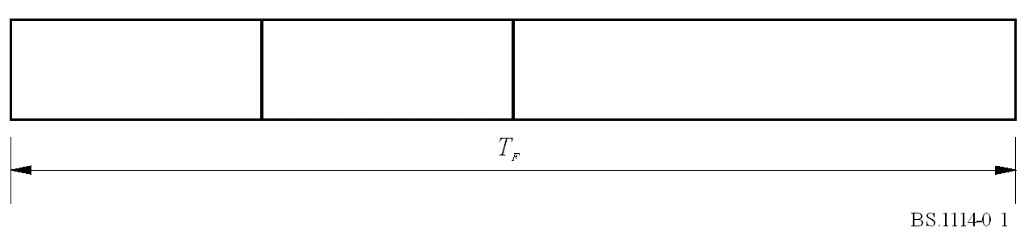 الجـدول 3معلمات الإرسال الخاصة بالنظام Aيعين لكل خدمة سمعية داخل القناة MSC فجوة زمنية في الإطار.9	الطبقة الماديةتتعلق هذه الطبقة بوسائل الإرسال الراديوي (أي طريقة التشكيل والحماية من الأخطاء).1.9	تشتت الطاقةلضمان تشتت ملائم للطاقة داخل الإشارة المرسلة، يتم تخليط كل مورد يغذي تعدد الإرسال.2.9	تشفير تلافيفيينطبق التشفير التلافيفي على كل مورد من موارد البيانات التي تغذي تعدد الإرسال للحصول على استقبال موثوق. وتتمثل عملية التشفير في إضافة الإطناب عمداً إلى رشقات بيانات المصدر (الطول المفروض قدره 7). ويتم الحصول بذلك على رشقات بيانات "إجمالية".في حالة إشارة سمعية DAB (MPEG-2)، تحظى بعض البتات المشفرة عند المصدر إلى حماية أكثر من البتات الأخرى، حسب نموذج محدد بشكل مسبق يعرف بالمظهر الجانب‍ي للحماية الكاملة من الأخطاء (UEP). ويتراوح معدل الشفرة المتوسط المعرّف كالعلاقة بين عدد البتات المشفرة عند المصدر وعدد البتات بعد التشفير التلافيفي بين 1/3 (أعلى مستوى للحماية) و3/4 (أدنى مستوى للحماية). ويمكن تطبيق مختلف المعدلات المتوسطة للشفرة على موارد سمعية مختلفة، حسب مستوى الحماية المطلوب ومعدل بتات البيانات المشفرة عند المصدر. فعلى سبيل المثال، قد يكون مستوى الحماية للخدمات السمعية التي تنقلها الشبكات الكبلية أدنى من مستوى الحماية في الخدمات المرسلة عبر قنوات التردد الراديوي.ويتم تشفير الإشارات السمعية DAB+ (MPEG-4) وخدمات البيانات العامة بالتشفير التلافيفي عن طريق انتقاء معدلات منتظمة يمكن أن تتخذ قيماً تتراوح بين 1/4 و3/4. وتشفر البيانات في القناة FIC عند معدل ثابت بنسبة تبلغ 1/3.3.9	تشذير زمنييطبق تشذير زمني بعمق يبلغ 16 إطاراً على البيانات بعد التشفير التلافيفي لتقديم المزيد من المساعدة لمستقبِل متنقل.4.9	تشذير تردديعند وجود الانتشار بمسارات متعددة، تعزز بعض الموجات الحاملة بواسطة إشارات بناءة بينما تعاني بعض الموجات الحاملة الأخرى من التداخل الهدام (خبو انتقائي للترددات). ولذا يقوم النظام بتشذير ترددي عن طريق إعادة ترتيب قطاع البتات الرقمي بين الموجات الحاملة، بحيث لا تتأثر العينات المتتالية من نفس المورد بالخبو الانتقائي. وعندما يكون المستقبِل مستقراً، يعد التنوع في المجال الترددي الوسيلة الرئيسية لضمان استقبال جيد.5.9	التشكيل عن طريق استعمال 4-DPSK OFDMيستعمل النظام A التشكيل DQPSK OFDM (تعدد الإرسال المتعامد بتقسيم التردد). ويفي هذا النمط من التشكيل بالمتطلبات المتشددة للإذاعة الرقمية بمعدل بتات مرتفع مكرس للمستقبلات المتنقلة والمحمولة والثابتة، وخاصة في وجود الانتشار بمسارات متعددة.ويتمثل المبدأ الأساسي في تقسيم المعلومات التي يتعين نشرها على عدد كبير من قطارات البتات ذات المعدل المنخفض، والتي تستعمل فيما بعد لتشكيل موجات حاملة فردية. وتصبح مدة الشفرات المقابلة أطول من تمديد وقت الانتشار في قناة الإرسال. ولا يسبب صدى، تقل مدته عن فاصل الحراسة، أي تداخل بين الشفرات في المستقبل، بل على العكس يساهم في القدرة المستلمة بشكل إيجابي (انظر الشكل 2). ويعرف العدد الكبير K للموجات الفرعية الحاملة جماعياً بمجموعة.الشـكل 2مساهمة بناءة للأصداء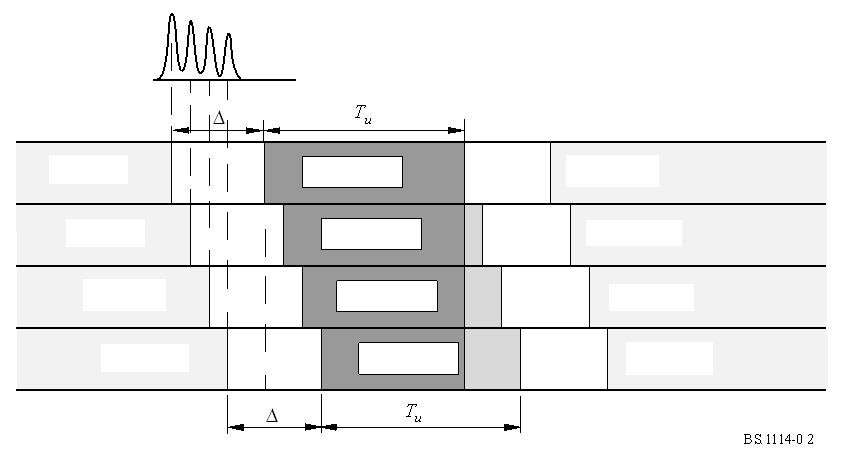 وعند وجود الانتشار بمسارات متعددة، تعزز بعض الموجات الحاملة بواسطة إشارات بناءة بينما تعاني بعض الموجات الحاملة الأخرى من التداخل الهدام (خبو انتقائي للترددات). ولذا يقوم النظام A بإدخال إعادة توزيع عناصر قطار البتات الرقمي في الوقت والتردد، بحيث تتأثر عينات المصدر المتتالية بخبو منفصل. وعندما يكون المستقبل مستقراً، يعد التنوع في المجال الترددي الوسيلة الرئيسية لضمان استقبال جيد، لا يساهم تنوع الوقت الذي يوفره التشذير الزمني بأي تحسين لمستقبل مستقر. ويعد الانتشار بمسارات متعددة بالنسبة إلى النظام A شكلاً من التنوع الفضائي؛ ويعتبر أنه يقدم مزايا مهمة، الشيء الذي يتعارض بشدة مع الأنظمة التقليدية FM أو الأنظمة الرقمية ضيقة النطاق حيث يمكن للانتشار بمسارات متعددة أن يعوق استقبال أي خدمة.وفي أي نظام يمكنه أن يستفيد من الانتشار بمسارات متعددة، كلما كان عرض نطاق قناة الإرسال أوسع كلما كان النظام موثوقاً منه أكثر. وفي النظام A، يتم اختيار عرض نطاق شامل قدره MHz 1,5 للاستفادة من المزايا التي تقدمها التقنية واسعة النطاق، وللسماح أيضاً بمرونة التخطيط. ويبين الجدول 3 أيضاً عدد الموجات الحاملة OFDM المتضمنة في عرض النطاق هذا.ويقدم استعمال تعدد الإرسال OFDM مزية أخرى تتمثل في تحقيق فعالية في استعمال الطيف والقدرة مع الشبكات وحيدة التردد التي تغطي منطقة واسعة، ومع الشبكات الكثيفة في المناطق الحضرية. ويمكن تشغيل المرسلات التي ترسل نفس البرامج عند نفس التردد، مما يؤدي كذلك إلى تخفيض شامل في قدرات التشغيل المطلوبة. ويمكن تخفيض مسافات إعادة استعمال الترددات بين مناطق مختلفة للخدمة بشكل كبير.ونظراً لأن الصدى يعزز الإشارة المستقبلة، يمكن لجميع أنماط المستقبلات (المحمولة والمحلية والمركبة على متن مركبة) استعمال هوائيات بسيطة غير اتجاهية.6.9	طيف إشارة إرسال النظام Aيقدم الشكل 3 مثالاً للطيف النظري للنظام A.الشـكل 3طيف إشارة الإرسال النظري للنظام A في أسلوب الإرسال II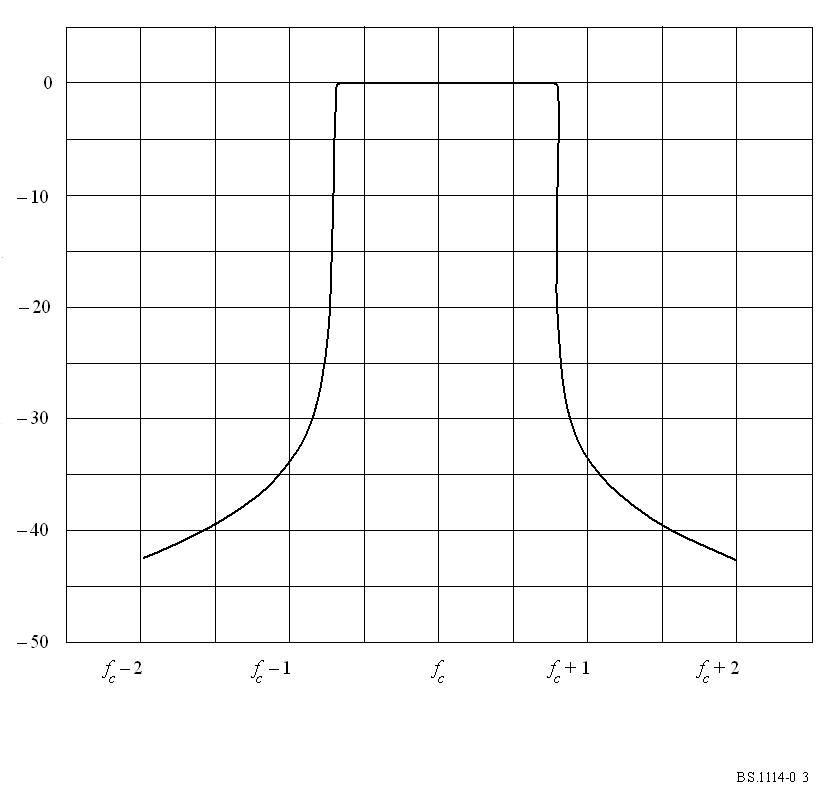 ينبغي أن يقع طيف الإشارة المشعة خارج النطاق في أي نطاق يساوي kHz 4 ضمن حدود أحد الأقنعة المعرفة في الشكل 4 (انظر أيضاً الجدول 4).الشـكل 4أقنعة الطيف خارج النطاق في إشارة الإرسال للنظام A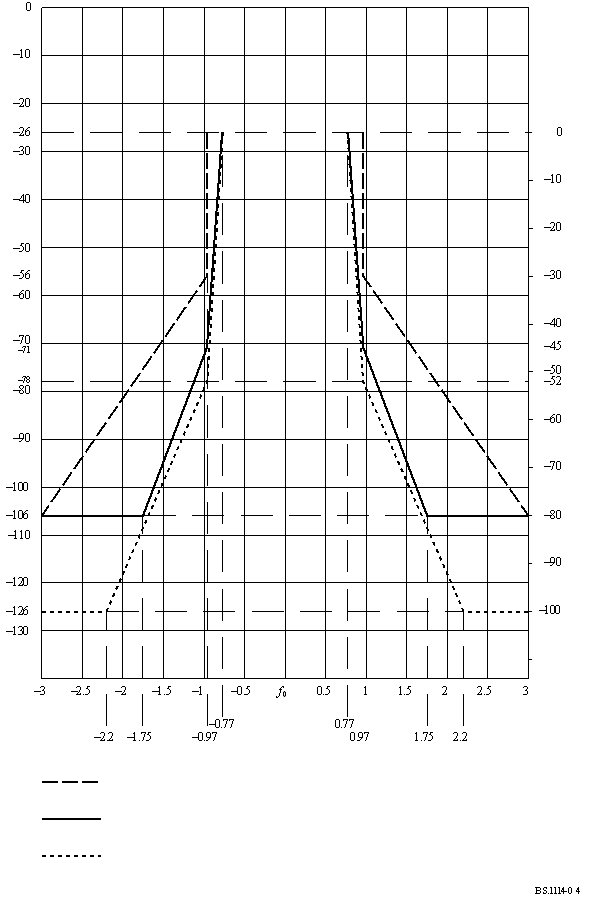 وينبغي تطبيق قناع الخط المتواصل على المرسلات بالموجات VHF في المناطق الحرجة من أجل التداخل في القناة المجاورة. وينبغي تطبيق قناع الخط المتقطع على مرسلات الموجات VHF العاملة في حالات غير حرجة أما قناع الخط المنقط فيستخدم في المرسلات بالموجات VHF العاملة في بعض المناطق التي تستعمل التردد 12D.يمكن الحد من مستوى الإشارة على الترددات خارج نطاق التردد العادي MHz 1,536 بتطبيق الترشيح المناسب.الجـدول 4جدول الطيف خارج النطاق لإشارة إرسال النظام A10	خصائص أداء التردد الراديوي في النظام Aأجريت اختبارات لتقييم التردد RF في النظام الرقمي A عند MHz 226 من أجل ظروف مختلفة تمثل الاستقبال المتنقل والثابت. وتم قياس معدلات خطأ البتات (BER) بدلالة نسبة الإشارة إلى الضوضاء (S/N) في قناة الإرسال على قناة البيانات باستعمال الشروط التالية:	D  kbit/s 64،	R  0,5	D  kbit/s 24،	R  0,375حيث:	D:	معدل بيانات المصدر	R:	معدل متوسط للتشفير.1.10	المعدل BER بدلالة S/N (بمقدار MHz 1,5) في قناة غوسيةأضيفت ضوضاء بيضاء غوسية إلى الإشارة لضبط العلاقة S/N عند دخل المستقبِل. ويوضح الشكل 5 النتائج التي تم التوصل إليها. فعلى سبيل المثال، بالنسبة إلى R  0,5، يمكن مقارنة النتائج المقيسة في الشكل 5 بالنتائج التي تم الحصول عليها عن طريق المحاكاة المعلوماتية لإظهار الأداء الملازم للنظام. ويلاحظ أنه تم الحصول على هامش للتنفيذ يقل عن dB 1,0 عند معدل الخطأ في البتات (BER) قدره 4–10 × 1.الشـكل 5معدل الخطأ في البتات بدلالة نسبة الإشارة إلى الضوضاء (S/N )
فيما يتعلق بالنظام A - قناة غوسية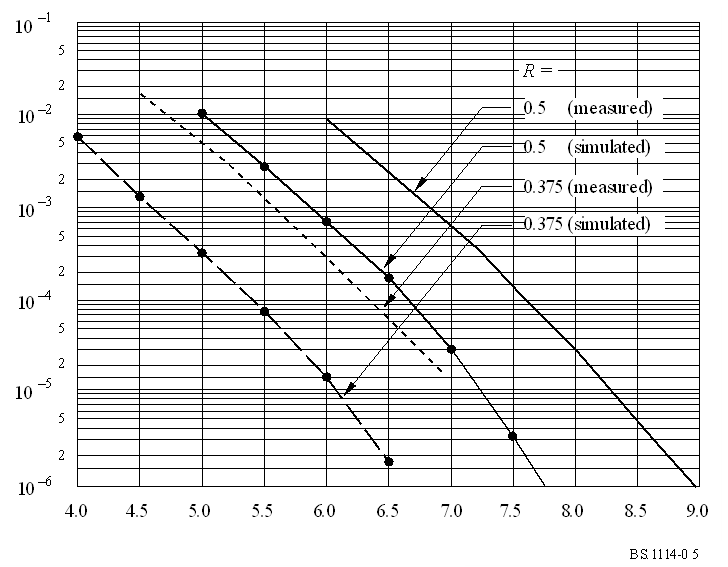 2.10	معدل BER بدلالة S/N (بنسبة تبلغ 1,5 MHz) في قناة رايلي محاكاة في بيئة حضريةأجريت قياسات المعدل BER بدلالة S/N على قنوات البيانات بواسطة محاكي قناة الخبو. وتقابل حالات المحاكاة الخاصة بقناة رايلي الشكل 6 في الوثيقة Cost 207 (منطقة ريفية نموذجية s 0,05-0) وتبلغ سرعة تنقل المستقبل km/h 15.النتائج موضحة في الشكل 6.الشـكل 6معدل الخطأ في البتات بدلالة نسبة الإشارة إلى الضوضاء (S/N ) 
فيما يتعلق بالنظام A (أسلوب الإرسال I، التردد MHz 226)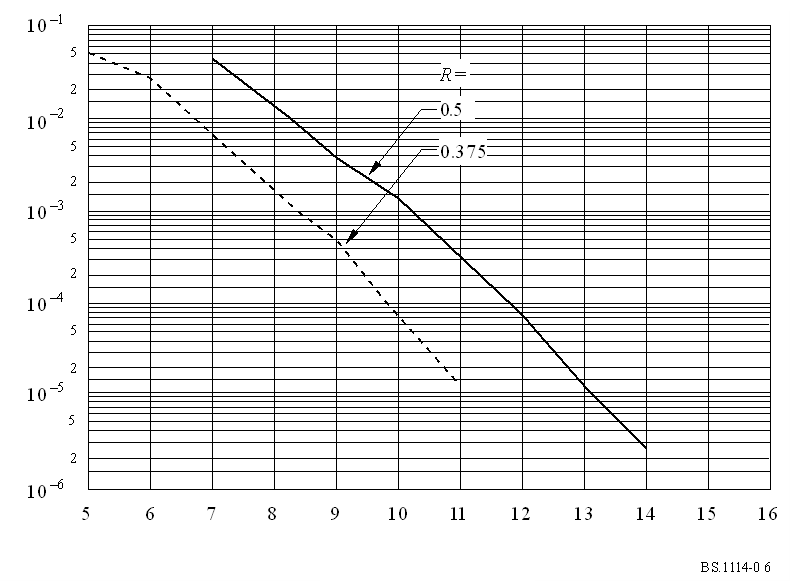 3.10	معدل الخطأ في البتات بدلالة النسبة S/N (قدره 1,5 MHz) في قناة رايلي محاكاة في بيئة ريفيةأجريت قياسات المعدل BER بدلالة النسبة S/N على قنوات البيانات بواسطة محاكي قناة الخبو. تقابل حالات المحاكاة الخاصة بقناة رايلي الشكل 6 في الوثيقة Cost 207 (منطقة ريفية غير جبلية، s 5-0) وتبلغ سرعة تنقل المستقبل km/h 130. والنتائج موضحة في الشكل 7.الشـكل 7معدل الخطأ في البتات (BER) مقابل نسبة الإشارة إلى الضوضاء (S/N)
فيما يتعلق بالنظام A (أسلوب الإرسال I، التردد MHz 226)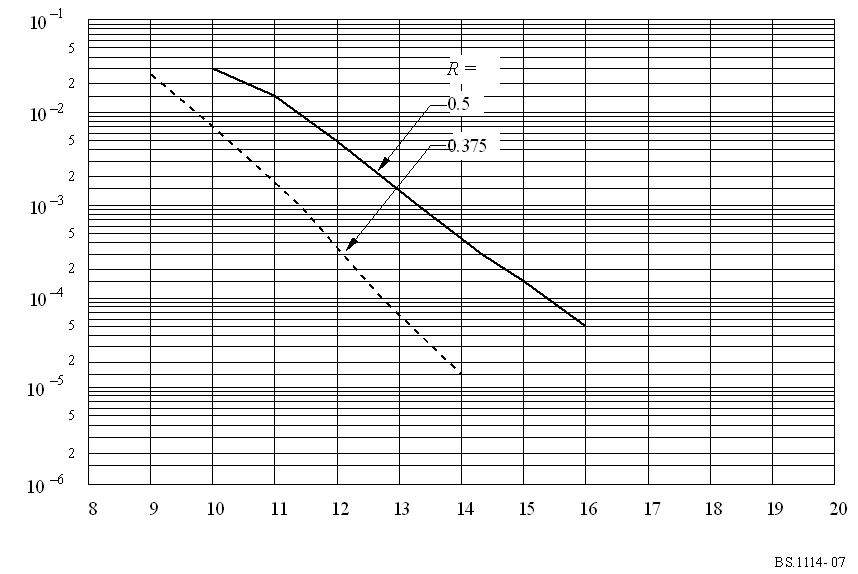 الملحق 3

النظام الرقمي F1	مقدمةصمم النظام الرقمي F (النظام F)، المعروف أيضاً بالنظام ISDB-TSB، ليؤمن صوتاً عاليَ الجودة وإذاعة بيانات باعتمادية كبيرة حتى في حالة الاستقبال المتنقل. كما صمم النظام F لتوفير المرونة وإمكانية التوسع ويتوافق إلى حد بعيد مع إذاعة الوسائط المتعددة التي تستخدم شبكات الأرض ويتطابق مع متطلبات النظام التي تنص عليها التوصية ITU-R BS.774.والنظام F نظام متين يستخدم التشكيل OFDM والتشذير الثنائي للزمن والتردد والشفرات المتسلسلة لتصحيح الخطأ. ويسمى التشكيل OFDM الذي يستعمله النظام F إرسالاً متقطع النطاق (BST)-OFDM. وهناك نقاط مشتركة بين النظام F والنظام ISDB-T الخاص بالإذاعة الرقمية التلفزيونية للأرض في الطبقة المادية. ويبلغ عرض نطاق فدرة التشكيل OFDM، المسمّاة قطعة OFDM، زهاء kHz 500. ويتألف النظام F من قطعة واحدة أو ثلاث قطع من قطع OFDM وبالتالي يبلغ عرض نطاق النظام زهاء kHz 500 أو MHz 1,5.ومعلمات الإرسال في النظام F واسعة التنوع مثل خطة تشكيل الموجة الحاملة ومعدلات تشفير شفرة تصحيح الخطأ الداخلية وطول مدة التشذير وتخصص بعض الموجات الحاملة للتحكم في الحمالات التي تنقل معلومات عن معلمات الإرسال، وتسمى هذه الموجات الحاملة المخصصة للتحكم بالموجات الحاملة (TMCC).والنظام F قادر على استخدام طرائق تشفير سمعي عالي الانضغاط مثل طريقة الطبقة II للأسلوب MPEG-2 والطريقة AC-3 والطريقة AAC للأسلوب MPEG-2. كما أنه يستخدم الأنظمة MPEG-2. ولدية أيضاً نقاط مشتركة وقابلية للتشغيل مع أنظمة عديدة أخرى تستخدم الأنظمة MPEG-2 مثل الأنظمة ISDB-S وISDB-T وDVB-S وDVB-T.ويبين الشكل 8 مفهوم الإرسال ISDB-TSB (بالنطاق الجانب‍ي) وISDB-T بالنطاق الكامل والاستقبال الموازي.الشـكل 8مفهوم الإرسال ISDB-TSB وISDB-T بالنطاق الكامل والاستقبال الموازي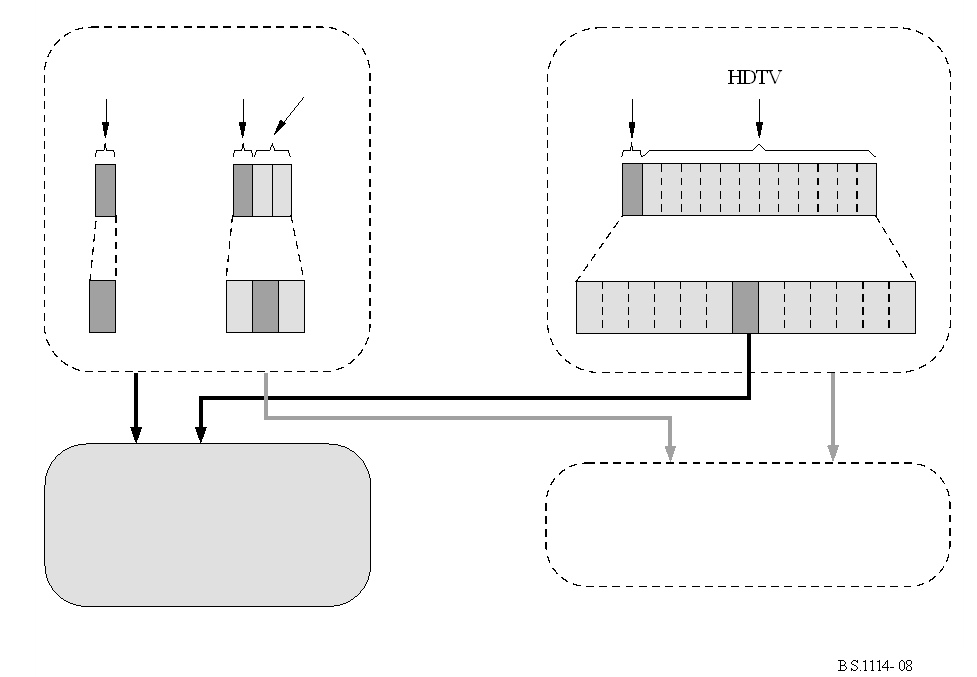 2	خصائص النظام F1.2	متانة النظام Fيستخدم النظام F التشكيل OFDM والتشذير الثنائي للزمن والتردد والشفرات المتسلسلة لتصحيح الخطأ. والتشكيل OFDM طريقة تشكيل بموجات حاملة متعددة لا تتأثر بتعدد المسارات، وتضيف خصوصاً فاصل حراسة إلى مجال الزمن. وتشغل المعلومات المرسلة مجالي التردد والزمن من خلال التشذير ويتم تصحيحها في مفكك التشفير فيترب‍ي (Viterbi) وريدسولومون (RS). وبناءً على ذلك يتم الحصول على إشارة عالية الجودة في المستقبل حتى في الظروف الصعبة للانتشار متعدد المسارات سواء أكان ثابتاً أم متنقلاً.2.2	التنوع الكبير في أساليب الإرساليعتمد النظام F التشكيل BST-OFDM، ويتكون من إحدى القطع الثلاث OFDM وهو إرسال بقطعة واحدة وقطعة ثلاثية. ويتحدد عرض نطاق قطعة OFDM في إحدى الطرائق الثلاث تبعاً لحجم القناة المرجعية 6 أو 7 أو MHz 8. وعرض النطاق هو جزء من أربعة عشر جزءاً من عرض نطاق القناة المرجعية (6 أو 7 أو MHz 8) أي kHz 429 (MHz 6/14) أو kHz 500 (MHz 7/14) أو kHz 571 (MHz 8/14). وينبغي انتقاء عرض نطاق القطعة OFDM وفقاً لحالة التردد في كل بلد.وعرض نطاق القطعة الواحدة هو kHz 500 تقريباً، ولذلك يكون عرض نطاق الإرسال بقطعة واحدة والإرسال بثلاث قطع kHz 500 وMHz 1,5 تقريباً.والنظام F له ثلاثة أساليب إرسال أخرى تتيح استعمال مدى واسع من ترددات الإرسال، وأربعة أطوال لفواصل الحراسة من أجل تعيين المسافة بين مرسلات الشبكات وحيدة التردد (SFN). وقد تحددت أساليب الإرسال هذه من أجل معالجة التحديد الدوبلري وتمديد وقت الانتشار في الاستقبال المتنقل بوجود الصدى في المسارات المتعددة.3.2	المرونةيمتثل النظام F لتعدد الإرسال، امتثالاً كاملاً لمعمارية الأنظمة MPEG-2. ولذا يمكن إرسال محتويات رقمية متنوعة مثل الصوت والنص والصور الثابتة والبيانات بالتآون.وعلاوة على ذلك، تستطيع الهيئات الإذاعية وفقاً لأغراضها أن تختار طريقة تشكيل الموجة الحاملة ومعدل تشفير تصحيح الأخطاء وطول تشذير الوقت وغيرها في النظام. فهناك أربعة أنواع من طرق تشكيل الموجة الحاملة هي: DQPSK وQPSK و16-QAM و64-QAM، وخمسة أنواع من معدلات التشفير هي 1/2 و2/3 و3/4 و5/6 و7/8، وخمسة أطوال لتشذير الوقت من 0 إلى ثانية واحدة تقريباً. وترسل الموجة الحاملة TMCC المعلومات إلى المستقبِل الذي يدل على جودة طريقة التشكيل ومعدل التشفير المستخدمين في النظام.4.2	النقاط المشتركة وقابلية التشغيل البينييستخدم النظام F التشكيل BST-OFDM والأنظمة MPEG-2. ولذا لديه نقاط مشتركة مع النظام ISDB-T للإذاعة التلفزيونية الرقمية للأرض (DTTB) في الطبقة المادية، وكذلك مع أنظمة مثل الأنظمة ISDB-T وISDB-S وDVB-T وDVB-S التي تستخدم الأنظمة MPEG-2 في طبقة النقل.5.2	فعالية الإرسال وتشفير المصدريستخدم النظام F طريقة التشكيل عالية الفعالية في استعمال الطيف للتشكيل OFDM. كما يسمح لشبكات الإذاعة بإعادة استعمال التردد بأن تتوسع باستعمال مرسلات إضافية تعمل جميعها في نفس التردد المشع.وإضافةً إلى ذلك، تستطيع قنوات هيئات الإذاعة المستقلة أن ترسل سوية دون نطاقات حراسة من نفس المرسل طالما لم يتغير التردد وتزامن البتات بين القنوات.والنظام F قادر على استخدام التحكم MPEG-2 AAC. ويمكن تحقيق جودة تقارب جودة القرص المتراص باعتماد معدل بتات قدره kbit/s 144 من أجل التجسيم.6.2	استقلالية هيئات الإذاعةالنظام F نظام بالنطاق الضيق لإرسال برنامج صوتي واحد على الأقل. وبالتالي يمكن لهيئات الإذاعة أن يكون لها قناة تردد خاصة بها تمكنها من انتقاء معلمات إرسالها بشكل مستقل.7.2	الاستهلاك الضئيل للطاقةبالإمكان جعل جميع الأجهزة تقريباً صغيرة وخفيفة الوزن من خلال تطوير الدارات المدمجة على نطاق واسع (LSI). ومن أهم الجهود المبذولة لتقليص حجم البطاريات هو ضرورة خفض استهلاك الجهاز للطاقة. وكلما تباطأت ميقاتية النظام كلما تضاءل استهلاك الطاقة. وبالتالي يمكن للنظام بالنطاق الضيق والمعدل المنخفض مثل إرسال بقطعة واحدة أن يتيح للمستقبل إمكانية أن يكون محمولاً وخفيفاً.8.2	الإرسال التراتب‍ي والاستقبال الجزئييجوز في الإرسال بالقطع الثلاث إنجاز إرسال الطبقة الواحدة والإرسال التراتب‍ي، وثمة طبقتان A وB في الإرسال التراتب‍ي. ويمكن تغيير معلمات إرسال خطة تشكيل الموجات الحاملة ومعدلات تشفير الشفرة الداخلية وطول تشذير الزمن في الطبقات المختلفة.ويمكن استقبال القطعة المركزية للإرسال التراتب‍ي في مستقبل القطعة الواحدة. ويستطيع مستقبل القطعة الواحدة بفضل البنية المشتركة OFDM أن يستقبل جزئياً قطعة مركزية للإشارة ISDB-T بالنطاق الكامل كلما أرسل برنامج مستقل في قطعة مركزية.ويبين الشكل 9 مثالاً للإرسال التراتب‍ي والاستقبال الجزئي.الشـكل 9مثال لمخطط إرسال تراتب‍ي واستقبال جزئي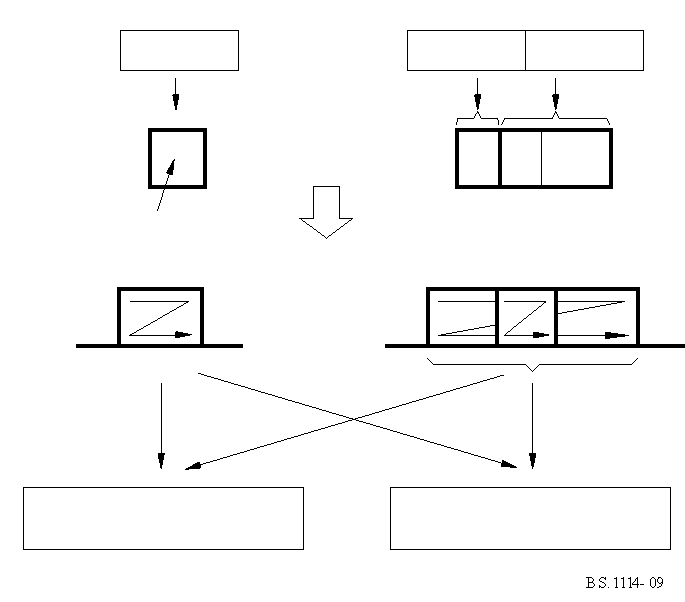 3	معلمات الإرساليمكن تعيين ترتيب قنوات بالتردد MHz 6 أو MHz 7 أو MHz 8 في النظام F. ويعرَّف عرض نطاق القطعة بأنه جزء من أربعة عشر جزءاً من عرض نطاق القناة، وهنالك kHz 429 (MHz 6/14) أو kHz 500 (MHz 7/14) أو kHz 571 (MHz 8/14) لكن ينبغي انتقاء عرض نطاق القطعة تبعاً لحالة التردد في كل بلد.وترد معلمات الإرسال للنظام ISDB-TSB في الجدول 5.الجـدول 5معلمات الإرسال في النظام ISDB-TSBالجـدول 5 ( تتمة)4	تشفير المصدرتطابق بنية تعدد إرسال النظام F تماماً معمارية الأنظمة MPEG-2، وبالتالي يمكن إرسال رزم تدفّق نقل (TSP) MPEG-2 التي تحتوي على إشارات سمعية رقمية مضغوطة. كما يمكن للنظام F أن يستخدم طرائق الانضغاط السمعي الرقمي مثل طريقة الطبقة II السمعية للنظام MPEG-2 المحددة في المعيار ISO/IEC 13818-3 والطريقة AC-3 (معيار الانضغاط السمعي الرقمي المحدد في الوثيقة ATSC A/52) والطريقة MPEG-2 AAC المحددة في المعيار ISO/IEC 13818-7.5	تعدد الإرسالتعدد الإرسال في النظام F متطابق مع النظام MPEG-2 TS ISO/IEC 13818-1. وعلاوة على ذلك تتحدد أطر تعدد الإرسال وواصفات التحكم TMCC للإرسال التراتب‍ي بالقطعة الواحدة.وفيما يتعلق بالتشغيل البيني الأقصى بين عدد من أنظمة الإذاعة الرقمية مثل النظام ISDB-S موضوع التوصية ITU-R BO.1408 وISDB-T موضوع التوصية ITU-R BT.1306 (النظام C) ونظام خدمة الإذاعة الساتلية (صوت) العاملة في النطاق GHz 2,6 والواردة في التوصية ITU-R BO.1130 (النظام E). فإن هذه الأنظمة قادرة على تبادل تدفّقات بيانات الإذاعة مع الأنظمة الإذاعية الأخرى من خلال هذا السطح البيني.1.5	إطار تعدد الإرساليحدد النظام ISDB-TSB، بهدف تحقيق إرسال تراتب‍ي يستخدم النظام BST-OFDM، إطاراً متعدد الإرسال لتدفّقات النقل ضمن نطاق تطبيق الأنظمة MPEG-2. وتدفّق النقل في إطار تعدد الإرسال هو تدفّق مستمر لرزم تدفّقات نقل ريدسولومون (RS-TSP) من 204 أثمونات مكونة من رزم RS-TSP قدرها 188 أثموناً و16 أثموناً من البيانات المعدومة أو التعادلية RS.ويتم تكييف مدة الإطار متعدد الإرسال مع الإطار OFDM من خلال عدّ الرزم RS-TSP التي تستخدم ميقاتية تبلغ سرعتها ضعف سرعة ميقاتية اعتيان المتحولة FFT العكسية (IFFT) في حالة الإرسال وحيد القطعة. أما في حالة الإرسال ثلاثي القطع فتتكيف مدة الإطار متعدد الإرسال مع مدة الإطار OFDM من خلال عدّ الرزم RS-TSP التي تستخدم ميقاتية أسرع من ميقاتية اعتيان المتحولة IFFT بأربعة أضعاف.6	تشفير القناةيصف هذا القسم فدرة تشفير القناة التي تستقبل الرزم المرتبة في الأطر متعددة الإرسال وتنقل فدر القناة المشفرة إلى فدرة التشكيل OFDM.1.6	المخطط الإجمالي الوظيفي لتشفير القناةيبين الشكل 10 المخطط الإجمالي الوظيفي لتشفير القناة في النظام ISDB-TSB.وتتوافق مدة الإطار المتعدد مع الإطار OFDM من خلال عدّ أثمونات الإطار متعدد الإرسال باستخدام ميقاتية أسرع من معدل اعتيان المتحولة IFFT كما ورد في الفقرة السابقة.ويعتبر أثمون رأسية الإطار متعدد الإرسال (ويعادل أثمون تزامن الرزم TSP) في السطح البيني الواقع بين فدرة الإرسال المتعدد وفدرة التشفير الخارجي، بمثابة أثمون رأسية الإطار OFDM. وتعتبر البتة الأكثر دلالة لأثمون الرأسية، في وصف البتات، بتة تزامن الإطار OFDM.وفيما يتعلق بإرسال الطبقات ثلاثي القطع يقسم التدفّق RS-TSP إلى طبقتين حسب معلومات التحكم في الإرسال. ويمكن تحديد معدل تشفير تصحيح الخطأ الداخلي ونظام تشكيل الموجة الحاملة وطول التشذير الزمني كل على حدة.الشـكل 10مخطط تشفير القناة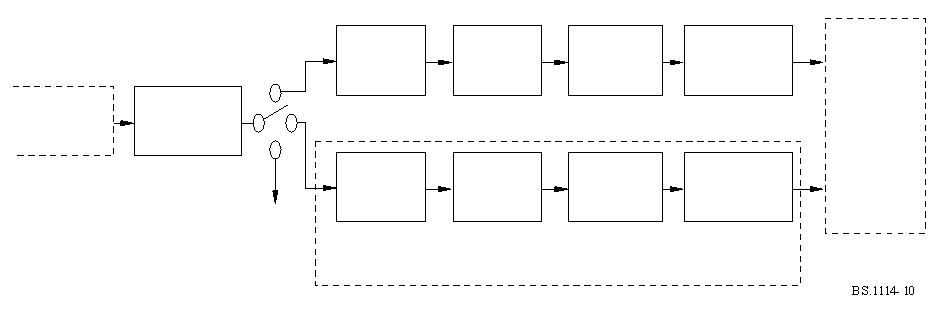 2.6	التشفير الخارجيتطبق الشفرة القصيرة RS (204,188) على كل من الرزم MPEG-2 TSP من أجل توليد رزمة TSP محمية من الأخطاء هي RS-TSP. والشفرة RS (208,188) قادرة على تصحيح عدد من الأثمونات الخاطئة العشوائية يصل إلى ثمانية في كلمة من 204 أثموناً.ومتعدد الحدود التوليدي للمجال هو:	p(x)  x8  x4  x3  x2  1ومتعدد الحدود التوليدي للشفرة هو:	g(x)  (x – 0)(x – 1)(x – 2)(x – 3) ··· (x – 15)حيث   02hومن الجدير بالذكر أن الرزم TSP المعدومة الآتية من معدد الإرسال مشفرة أيضاً في رزم RS (204,188).وتظهر الرزم MPEG-2 TSP وRS-TSP (الرزم TSP المحمية من أخطاء الشفرة RS) في الشكل 11. وتعرف الرزم TSP المحمية من الأخطاء RS أيضاً باسم الرزم TSP للإرسال.الشـكل 11الرزم MPEG-2 TSP وRS-TSP (رزم TSP للإرسال)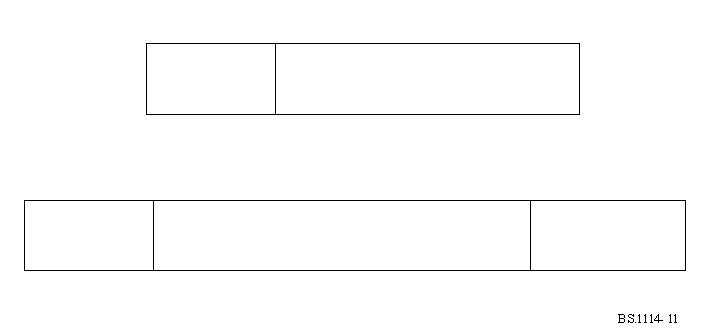 3.6	تشتت الطاقةحرصاً على ضمان انتقالات اثنينية ملائمة يُعمل على جعل البيانات الواردة من الفالق عشوائية باستعمال تتابع بتات شبه عشوائي (PRBS).ويكون متعدد الحدود الخاص بتوليد التتابع (PRBS) كالتالي:	g(x)  x15  x14  14.6	ضبط التأخيريختلف التأخير الناتج عن عملية تشذير الأثمونات من تدفّق إلى آخر في الطبقات المختلفة تبعاً لخصائص التدفّق (مثل التشكيل وتشفير القناة) ومن أجل التعويض عن فرق التأخير بما فيه إزالة التشذير في المستقبِل، يتم ضبط التأخير قبل تشذير الأثمونات في جهة الإرسال.5.6	تشذير الأثمونات (التشذير بين الشفرات)يطبق تشذير الأثمونات التلافيفي بالطول I = 12 على الرزم العشوائية والمحمية من الخطأ والمكونة من 204 أثموناً. وقد يتألف التشذير من I = 12 فرعاً موصلة دورياً بتدفّق أثمونات داخلة من خلال بدَّالة الدخل. ويكون كل فرع في سجل j يخالف من نمط الخدمة حسب ترتيب الوصول (FIFO) مع الطول j × 17 أثموناً. وتضم خلايا النمط FIFO أثموناً واحداً ويكون تبديل الدخول والخروج متزامناً.وإزالة التشذير مماثلة مبدئياً للتشذير بفارق أن أدلة الفروع محجوزة. ويبلغ التأخير الكلي الناتج عن التشذير وإزالة التشذير 17 × 11 × 12 أثموناً (يعادل 11 رزمة TSP).6.6	تشفير داخلي (شفرات تلافيفية)يسمح النظام F بمدى من الشفرات التلافيفية المتقطعة القائمة على شفرة تلافيفية أولية بمعدل 1/2 مع 64 حالة. ومعدلات تشفير الشفرات هي 1/2 و2/3 و3/4 و5/6 و7/8. مما يتيح انتقاء الخواص الأكثر ملاءمة لتصحيح الخطأ في خدمة معينة أو معدل البيانات في خدمات الإرسال ISDB-TSB ومنها الخدمات المتنقلة. ومتعددان الحدود المولدان للشفرة الأولية هما G1  171 أثموناً للخرج X وG2  133oct أثموناً للخرج Y.7	التشكيلتظهر تشكيلة فدرة التشكيل في الشكلين 12 و13. وبعد تشذير البتات تتم جدولة بيانات كل طبقة في المجال المركب.1.7	ضبط التأخير في تشذير البتاتيسفر تشذير البتات عن تأخير 120 وحدة بيانات مركبة (I  jQ) كما سيرد في الفقرة التالية. ويضبط التأخير الكلي في المرسل والمستقبِل بمقدار يساوي رمزي تشكيل OFDM وذلك بإضافة التأخير المناسب.2.7	تشذير وجدولة البتاتيمكن لأغراض هذا النظام انتقاء أحد أنظمة تشكيل الموجة الحاملة بين الأنظمة DQPSK وQPSK و16-QAM و64-QAM. ويتحول تتابع البتات التسلسلي عند خرج الشفرة الداخلية إلى تتابع متوازٍ ببتتين لكي تخضع لجدول التشكيل DQPSK بتخالف /4 أو جدولة التشكيل QPSK التي تعطي عدد n من بتات بيانات المحور I والمحور Q. وقد يتوقف العدد n على التطبيق، ففي حالة التشكيل 16-QAM يتحول التتابع إلى تتابع متواز بأربع بتات. وفي حالة التشكيل 64-QAM يتحول إلى تتابع متواز بست بتات. وبعد التحول من التسلسلي إلى المتوازي يتم تشذير البتات عن طريق إدراج تأخير قدره 120 بتة كحد أقصى.3.7	قطعة البياناتتتحدد قطعة البيانات بأنها جدول عناوين للبيانات المركبة التي تنفذ عليها عمليات تحويل المعدل وتشذير الوقت وتشذير التردد. وتقابل قطعة البيانات جزء بيانات القطعة OFDM.الشـكل 12مخطط فدرات للتشكيلالشـكل 13تشكيل فدرات الموجة الحاملة4.7	تركيب تدفّقات بيانات الطبقاتتدرج البيانات المركبة لكل قناة بعد تشفيرها لأغراض القناة وجدولتها في قطع البيانات المعينة مسبقاً عند كل رمز.وتقرأ البيانات المخزنة في جميع قطع البيانات دورياً مع ميقاتية اعتيان المتحولة IFFT؛ ثم يتم تحول المعدل وتركيب تدفّقات بيانات الطبقات.5.7	تشذير الوقتيتم تشذير وقت الشفرات بعد عملية التركيب. ويتراوح طول تشذير الوقت بين 0 وثانية واحدة تقريباً ويكون محدداً لكل طبقة.6.7	تشذير التردديكمن تشذير التردد في تشذير التردد بين القطع ودوران الموجات الحاملة داخل القطع وعشوائية الموجات الحاملة داخل القطع. ويؤخذ تشذير التردد بين القطع من بين القطع ذات نظام التشكيل الواحد. ولا يمكن إجراء تشذير التردد بين القطع إلا في الإرسال ثلاثي القطع. وبعد دوران الموجة الحاملة تتم عشوائية الموجات الحاملة حسب جدول العشوائية.7.7	بنية إطار القطعة OFDMتنتظم قطع البيانات داخل إطار قطعة OFDM بعد كل 204 رمزاً بإضافة إشارات دليلة مثل CP وSP وTMCC وAC. ويتحدد تشكيل الإشارة CP عند كل رمز OFDM. وتدرج الإشارة SP بعد كل 12 موجة حاملة وبعد كل 4 شفرات OFDM في حالة طريقة التشكيل المتسقة. وتحتوي الموجة الحاملة TMCC على معلمات إرسال مثل تشكيل الموجة الحاملة ومعدل التشفير وتشذير الوقت لأغراض التحكم في المستقبل. وتضم الموجة الحاملة AC المعلومات المساعدة.8	قناع الطيفينبغي أن تتقيد الإشارة المشعة للإرسال وحيد القطع في نظام القطع MHz 6/14 بالقناع المحدد في الشكل 14 والجدول 6. ويمكن خفض سوية الإشارة في الترددات خارج عرض النطاق kHz 429 (MHz 6/14) من خلال الترشيح المناسب.الشـكل 14قناع الطيف لإشارة الإرسال ISDB-TSB الوحيد القطعة
(عرض نطاق القطعة = MHz 6/14)الجـدول 6القيم الحدية لقناع الطيف الخاص بالإرسال وحيد القطع
(عرض نطاق القطعة = MHz 6/14)ويحدد الشكل 15 والجدول 7 قناع الطيف للإرسال ثلاثي القطع في نظام قطع التردد MHz 6/14.الملاحظـة 1 - ينبغي تعديل قناع الطيف في نظامي قطع التردد MHz 7/14 وMHz 8/14 وفقاً لشكل الطيف في النظام.الشـكل 15قناع الطيف لإشارة الإرسال ISDB- TSB ثلاثي القطع
(عرض نطاق القطعة = MHz 6/14)الجـدول 7القيم الحدية لقناع الطيف الخاص بالإرسال ثلاثي القطع
(عرض نطاق القطعة MHz 6/14 )9	خصائص أداء التردد الراديويأجريت اختبارات تقييم التردد الراديوي على نظام الإرسال ISDB-TSB في شروط إرسال مختلفة. وفيما يلي نتائج الاختبارات.أجريت تجارب إرسال مجدية من أجل استنتاج أداء معدل أخطاء البتات (BER) مقابل الضوضاء العشوائية والخبو الناجم عن تعدد المسارات. وقد تمت قياسات المعدل (BER) مقابل نسبة الموجة الحاملة إلى الضوضاء (C/N) في قناة الإرسال في الشروط التالية (انظر الجدول 8).1.9	المعدل BER مقابل النسبة (C/N) في قناة غوسيةأضيفت ضوضاء غوسية بيضاء لكي تصبح النسبة (C/N) عند دخل المستقبِل. وتظهر النتائج في الأشكال 16 و17 و18. ويمكن مقارنة هذه الأشكال مع الأشكال الناتجة عن محاكاة حاسوبية بهدف بيان الأداء الحقيقي للنظام. ويمكن ملاحظة أن خسارة هامش تنفيذ تقل عن dB 1 نتجت عن معدل (BER) قدره 4-10 × 2 قبل فك التشفير ريدسولومون (RS).الجـدول 8معلمات الإرسال الخاصة بالاختباراتالشـكل 16معدل الخطأ في البتات (BER) قبل فك التشفير RS مقابل النسبة C/N
(أسلوب الإرسال: 3، تشكيل الموجة الحاملة: DQPSK،تشذير الوقت: ms 407): قناة غوسيةالشـكل 17معدل الخطأ في البتات (BER) مقابل النسبة C/N قبل فك تشفير شفرة ريدسولومون (RS)
(أسلوب الإرسال: 3، تشكيل الموجة الحاملة: 16-QAM، تشذير الوقت: ms 407): قناة غوسيةالشـكل 18معدل الخطأ في البتات (BER) مقابل النسبة C/N قبل فك تشفير شفرة ريدسولومون (RS)
(أسلوب الإرسال: 3، تشكيل الموجة الحاملة: 64-QAM، تشذير الوقت: ms 407): قناة غوسية2.9	المعدل BER مقابل النسبة C/N في قناة متعددة المساراتأجريت القياسات للمعدل BER مقابل النسبة C/N باستخدام محاكي قناة متعددة المسارات. وقد حددت نسبة سوية الإشارة المرغوبة إلى الإشارة غير المرغوبة أو نسبة سوية الإشارة المسببة للتداخل D/U في الإشارة الرئيسية والإشارة المتأخرة بــ‍ــ 3 وdB 10. وحددت مدة تأخير الإشارة المتأخرة نسبةً إلى الإشارة الرئيسية بـــ‍ s 15 ويبين الشكل 19 النتائج.الشـكل 19معدل الخطأ في البتات (BER) مقابل النسبة C/N قبل فك تشفير شفرة ريدسولومون (RS)
(أسلوب الإرسال: 3، معدل التشفير: 1/2، تشذير الوقت: ms 407): قناة متعددة المسارات3.9	المعدل BER مقابل النسبة C/N في قناة رايليأجريت قياسات المعدل BER مقابل النسبة C/N باستخدام محاكي قناة تعاني من الخبو. وتحددت القناة بمساري رايلي مع خبو والنسبة D/U في المسارين بالقيمة dB 0. وتحدد زمن الإشارة المتأخرة بالقيمة s 15. وترددات دوبلر القصوى للإشارة ب‍‍ــ 5 وHz 20. ويبين الشكل 20 النتائج.الشـكل 20معدل الخطأ في البتات (BER) مقابل النسبة C/N قبل فك تشفير شفرة ريدسولومون (RS)
(أسلوب الإرسال: 3، تشكيل الموجة الحاملة: DQPSK، معدل التشفير: 1/2) قناة رايلي بمسارينالملحق 4

النظام الرقمي C1	لمحة عامة عن النظاميستخدم النظام الرقمي C التكنولوجيا IBOC من أجل تسهيل نشر الإذاعة الصوتية الرقمية (DSB). إنه يتيح للهيئات الإذاعية إمكانية تحسين خدمتها التماثلية بإضافة خدمات جديدة من الخدمات السمعية وخدمات البيانات، مهيِّئاً جودة سمعية أوضح وداعماً تعزيز قوة الإشارة السمعية. وتسمح التكنولوجيا IBOC لهيئات الإذاعة بأن تُدخل هذه التحسينات دون الحاجة إلى توزيعات طيف جديدة للإشارات الرقمية. كما أن التكنولوجيا IBOC تتيح بث المحطات القائمة لنفس البرامج تماثلياً ورقمياً. ويهيئ ذلك وسائل فعَّالة من حيث استعمال الطيف للانتقال الرشيد من البيئة التماثلية القائمة إلى بيئة رقمية قادمة. ويهيئ الشكل 21 لمحة عامة عن نظام الإذاعة IBOC.الشـكل 21لمحة عامة عن نظام الإذاعة IBOCيصون تطبيق تكنولوجيا IBOC البث التماثلي بتردد يقع ضمن النطاق المخصَّص الرئيسي. إنه يحفظ قدرة الإشارة التماثلية ويضيف نطاقات إشارات رقمية متدنية المستوى تجاور الإشارة التماثلية مباشرة. ويمكن أن تكون هذه الإشارات الرقمية، المجاورة مباشرة للإشارة التماثلية، على أي من جانبي الإشارة التماثلية أو على كليهما. ويمكن أن تُضبط قدرة كل من هذه الإشارات الرقمية على حدة، ما يجعل من الممكن إجراء تسويات قابلة للتنظيم بين تغطية الإشارة الرقمية وتعايشها مع الإشارات المشكَّلة التردد (FM) والسابقة الوجود بكثافة عالية إلى حدٍ ما.ويمكن أن يقترن تشغيل الإشارات الرقمية بأسلوبين: الأسلوب "الهجين" والأسلوب "الرقمي بالكامل".وعندما يتم إدخال وتشغيل النطاق الرقمي، أو النطاقات الرقمية المتعددة، بوجود الإشارة التماثلية السابقة الوجود والمبقى عليها تماماً، تُعتبر الإشارة الرقمية تشكيلاً هجيناً لتكنولوجيا IBOC.أما عندما يتم إدخال النطاق الرقمي، أو النطاقات الرقمية المتعددة، ويُنهى وجود الإشارة التماثلية القائمة فإن الإشارة الرقمية تُعتبر بمثابة تشكيلة رقمية بالكامل لنظام IBOC. ولا يلزم أي تعديل في مكان النطاق الرقمي أو النطاقات الرقمية المتعددة.ويمكن لهيئات الإذاعة أن تستخدم الأسلوب الهجين خلال نشر التكنولوجيا لإتاحة تشغيل المستقبلات العاملة بالأسلوب التماثلي فقط بينما تؤدي المستقبلات القائمة على استعمال تكنولوجيا IBOC الخدمات المعزَّزة الجديدة إلى جانب الاستقبال التماثلي القائم. وفي المستقبل، عندما يغدو السوق قادراً كل القدرة على استقبال الإشارات الرقمية، يكون بإمكان هيئات الإذاعة التبديل للانتقال إلى الأسلوب الرقمي بالكامل.2	طبقات IBOCمواصفات الأداء الدقيقة للتكنولوجيا IBOC منظمة استناداً إلى النموذج ذي الطبقات للتوصيل البيني للأنظمة المفتوحة الذي حددته المنظمة الدولية للتوحيد القياسي (ISO OSI). ولكل طبقة توصيل OSI في النظام الإذاعي طبقة مقابلة في نظام الاستقبال تدعى الطبقة النظيرة، كما يبيَّن في الشكل 22. وتعمل وظيفة هذه الطبقات على نحو تعطي فيه النتيجة النهائية للطبقات الدنيا اتصالاً افتراضياً بين طبقة معينة ونظيرتها في الجهة المقابلة.1.2	الطبقة 1تحوِّل الطبقة (L1) 1 في النظام الرقمي C المعلومات وأوامر النظام التي تصدر عن الطبقة (L2) 2 إلى موجات IBOC من أجل إرسالها في نطاق الموجات المترية (VHF). وتنقل هذه المعلومات والأوامر في أطر نقل منفصلة بقنوات منطقية متعددة عبر نقاط نفاذ خدمة الطبقة L1 (SAP). وتسمى أطر النقل هذه أيضاً وحدات بيانات الخدمة (SDUs) ووحدات التحكم في الخدمة (SCUs) للطبقة L2، على التوالي.وتختلف الوحدات L2 SDUs بالحجم والنسق باختلاف أسلوب الخدمة. وتحدد أسلوب الخدمة، وهو عنصر رئيسي في نظام التحكم خصائص إرسال كل قناة منطقية. وبعد تقدير متطلبات التطبيقات المرشحة تنتقي طبقات البروتوكول العليا أساليب الخدمة الأكثر ملاءمة للقنوات المنطقية. ويعكس تعدد القنوات المنطقية مرونة النظام الداخلية، مما يعطيه إمكانية إتاحة أصناف مختلفة من البيانات والإشارات السمعية الرقمية.كما تستقبل الطبقة L1 أوامر النظام على شكل وحدات تحكم/مراقبة (SCUs) تصدر عن الطبقة L2. وتتم معالجة هذه الأوامر في المعالج الخاص بالنظام.الشـكل 22مخطط فدري طبقي لبروتوكول نظام IBOC العامل بتشكيل التردد (FM)2.2	أنماط الموجات والطيفيتيح التصميم مرونة في الأخذ بنظام إذاعي رقمي من خلال توفيره نمطين جديدين لتشكيل الموجات هما النمط الهجين والنمط الرقمي بالكامل. كما يمكن تكييف التشكيل الهجين بتشكيلتين مختلفتين لعرض النطاق، تسميان التشكيلة الرئيسية والتشكيلة الموسَّعة. ويُبقي مختلف أنماط تشكيل الموجات الهجين على إشارة FM التماثلية خلافاً لنمط تشكيلها الرقمي بالكامل الذي لا يُبقي على هذه الإشارة. ويعمل جميع أنماط تشكيل الموجات الرقمي باستعمال طيف أقل بكثير من قناع الطيف المخصص للبث، والذي تحدده عادة اللجنة الفيدرالية للاتصالات (FCC).وتشكَّل الإشارة الرقمية تضمينياً باستخدام تعدد الإرسال بتقسيم تعامدي للتردد (OFDM). والنظام OFDM نظام مرن بجوهره تسهُل به المقابلة بين القنوات المنطقية وشتى مجموعات الموجات الحاملة الفرعية.وتحدَّد في الجدول 9 معلمات رموز OFDM والطبقة المادية لنظام IBOC الأساسي.الجـدول 9معلمات الطبقة المادية لنظام IBOC1.2.2	الموجة الهجينة الرئيسيةترسل الإشارة الرقمية في نطاقات جانبية أولية رئيسية (PM) على كل من جانبي إشارة FM التماثلية القائمة، وتمتد على زهاء kHz 70. ويمكن أن تتألف من الإشارة الأولية الدنيا (PL) فقط أو من الإشارة الأولية العليا (PU) فقط أو من كلتيهما، كما يبيَّن في الشكل 23. ويُضبط مستوى قدرة كل من إشارتي النطاقين الجانبيين على حدة. وعلى النحو المتَّبع حالياً في الولايات المتحدة الأمريكية يُحد مقدار القدرة الإجمالي لهذه الإشارة الرقمية (في أي تشكيلة مختارة من اثنين من النطاقات الجانبية متساويَي مقدار القدرة أو مختلفَيها، أو في نطاق جانبي واحد فقط) بما يقل بزهاء dB 10 عن إجمالي قدرة إشارة FM التماثلية. وفي حالة التشكيلة المثالية المؤلَّفة من اثنين من النطاقات الجانبية متساويَي مقدار القدرة، يكون مستوى قدرة كل إشارتي النطاقين الجانبيين أقل بزهاء dB 13 عن إجمالي قدرة إشارة FM التماثلية. وقد تكون الإشارة التماثلية صوتاً مجسماً أو غير مجسم وقد تضم قنوات اتصالات فرعية مرخصة (SCA).الشـكل 23أمثلة على نمط الموجات الهجين الرئيسي في نظام IBOC العامل بتشكيل التردد (FM)2.2.2	نمط الموجات الهجين الموسَّعبنمط الموجات الهجين الموسَّع، يمكن تمديد عرض نطاق إشارات النطاقات الجانبية الهجينة ليشمل إشارة FM التماثلية، التي تمتد على مدى يصل حتى زهاء kHz 100، من أجل زيادة السعة الرقمية. إن هذا الطيف الإضافي، الموزَّع للحافة الداخلية لكل نطاق جانبي رئيسي أولي، يسمّى النطاق الجانبي الرئيسي الأولي الموسَّع (PX). وتبيَّن في الشكل 24 أمثلة على الإشارات الموسَّعة، بما في ذلك الطيفُ الرئيسي والطيفُ الموسَّع ويُضبط مستوى قدرة كل من إشارتي النطاقين الجانبيين على حدة. وعلى النحو المتَّبع حالياً في الولايات المتحدة الأمريكية يُحد مقدار القدرة الإجمالي لهذه الإشارة الرقمية (في أي تشكيلة مختارة من اثنين من النطاقات الجانبية متساويَي مقدار القدرة أو مختلفَيها، أو في نطاق جانبي واحد فقط) بما يقل بزهاء 8,5 dB عن إجمالي قدرة إشارة FM التماثلية. وفي حالة التشكيلة المثالية المؤلَّفة من اثنين من النطاقات الجانبية متساويَي مقدار القدرة، يكون مستوى قدرة كل إشارتي النطاقين الجانبيين أقل بزهاء dB 11,5 عن إجمالي قدرة إشارة FM التماثلية.الشـكل 24أمثلة على نمط الموجات الهجين الموسَّع في نظام IBOC العامل بتشكيل التردد (FM)3.2.2	نمط الموجات الرقمية بالكامليحقق النظام أعظم التحسينات لدى استعمال نمط الموجات الرقمية بالكامل الذي يلغي الإشارة التماثلية ويوسع عرض نطاق إشارات النطاقات الجانبية الأولية إلى أبعد حد كما عليه الحال في نمط الموجات الهجينة الموسَّع. وذلك يشبه الأمثلة المبيَّنة في الشكل 24، لكن بدون إشارة FM التماثلية الملغاة. كما أن نمط الموجات هذا يتيح إرسال إشارات النطاقات الجانبية الثانوية الرقمية المنخفضة القدرة في الطيف الذي أخلته إشارة FM التماثلية.3.2	قناة التحكم في النظامتنقل قناة التحكم في النظام (SCCH) الأوامر ومعلومات الحالة. وتُرسل أساليب الخدمة الأولية والثانوية، وكذلك التحكم في التأخير والتنوع من الطبقة L2 إلى الطبقة L1 بينما ترسل معلومات التزامن من الطبقة L1 إلى الطبقة L2.وتُملي أساليب الخدمة جميع التشكيلات الجائزة للقنوات المنطقية. ويتيح النظام ما مجموعه أربعة وستون أسلوب خدمة. 4.2	القنوات المنطقيةالقناة المنطقية هي مسار إشارة يوصل الوحدات SDU للطبقة L2 في أطر نقل إلى الطبقة L1 بدرجة معيَّنة لجودة الخدمة، تتحدد بأسلوب الخدمة. وتوفِّر الطبقة L1 في النظام الرقمي C إحدى عشرة قناة منطقية لبروتوكولات الطبقة العليا. ولا تُستخدم جميع القنوات المنطقية في كل أسلوب من أساليب الخدمة.1.4.2	القنوات المنطقية الأوليةثمة خمس قنوات منطقية أولية يمكن أن تُستخدم في نمط الموجات الهجينة ونمط الموجات الرقمية بالكامل. وتسمى P1 وP2 وP3 وP4 وخدمة بيانات نظام IBOC الأولية (PIDS). ويبين الجدول 10 منسوب المعلومات النظري التقريبي الذي توفِّره كل قناة منطقية أولية تبعاً لأسلوب الخدمة الأولية المتَّخذ مثالاً.الجـدول 10أمثلة على معدَّل المعلومات النظري للقنوات المنطقية الأولية2.4.2	القنوات المنطقية الثانويةثمة ست قنوات منطقية ثانوية لا تُستخدم إلا في نمط الموجات الرقمية بالكامل. وتسمى S1 وS2 وS3 وS4 وS5 وخدمة بيانات IBOC ثانوية (SIDS). ويبين الجدول 11 معدل المعلومات النظري الذي توفره كل قناة منطقية ثانوية تبعاً لأسلوب الخدمة الثانوية.الجـدول 11معدل المعلومات النظري التقريب‍ي للقنوات المنطقية الثانوية3.4.2	وظائف القنوات المنطقيةتصمم القنوات المنطقية P1 حتى P4 من أجل تسيير البيانات والإشارات السمعية. ويمكن استخدام القنوات الثانوية S1 إلى S5 في نقل البيانات أو الإشارات الصوتية. أما القناتان المنطقيتان PIDS وSIDS فمصممتان لنقل معلومات خدمة بيانات (IDS) IBOC.ويوصف أداء كل قناة منطقية كاملاً من خلال ثلاث معلمات تمس الخصائص هي: النقل والانتظار والقوة. ومكونات معلمات الخصائص هذه هي تشفير القناة والتقابل الطيفي وعمق التشذير والتأخير الناجم عن التنوع. ويظهر أسلوب الخدمة هذه المكونات بشكل فريد في كل قناة منطقية نشيطة مما يسمح بتعيين معلمات الخصائص المناسبة.وعلاوةً على ذلك، يحدد أسلوب الخدمة تراصف الأطر وتزامنها في أطر النقل في كل قناة منطقية نشيطة.5.2	المكوِّنات الوظيفية للطبقة 1 (L1)ينطوي الشكل 25 على مخطَّط فدري وظيفي لسيرورة العمل في الطبقة L1. وتمر البيانات والإشارات السمعية من الطبقات العليا للتوصيل البيني للأنظمة المفتوحة (OSI) إلى الطبقة المادية، المودم، عبر نقاط النفاذ إلى الخدمة (SAPs) في الطبقة L1. وتبعاً لمخطَّط لسيرورة العمل في L1، يقدَّم وصف رفيع المستوى لكل فدرة وظيفية في الطبقة L1 وتدفق الإشارات المرتبطة بها.1.5.2	نقاط النفاذ إلى الخدمة (SAP)تعرف النقاط L1 SAPs السطح البيني بين الطبقتين L2 وL1 في مجموعة بروتوكولات النظام. ولكل قناة منطقية وقناة تحكم SCCH نقاط نفاذها الخاصة بها. وتدخل كل قناة إلى الطبقة L1 في أطر نقل منفصلة بحجم خاص بها وبمعدل يحدده أسلوب الخدمة. وتسمى أطر النقل في الطبقة L2 بالوحدات L2 SDUs وL2 SCUs.2.5.2	التخليطتكمن هذه الوظيفة في تخليط البيانات الرقمية عشوائياً في كل قناة رقمية من أجل "إخفاء" وتخفيف اختلاف مدد الإشارات عند إزالة تشكيل الموجات في مزيل تشكيل تقليدي للإشارات FM التماثلية.3.5.2	تشفير القناةيستخدم نظام IBOC الرقمي شفرات تلافيفية بمنسوب تشفير فعلي يرتفع حتى 5/4 وينخفض حتى 9/2. ويضيف هذا التشفير التلافيفي بعض الإطناب إلى البيانات الرقمية في كل قناة منطقية من أجل تحسين اعتماديتها في حال وجود خلل في القناة. ويتناسب حجم متجهات القناة المنطقية تناسباً عكسياً مع معدل التشفير. ويظهر أسلوب الخدمة أنماط تقنيات التشفير. كما يفرض التأخير الناجم عن التنوع على القنوات المنطقية المنتقاة. وتحتفظ متجهات القناة المنطقية عند خرج مشفر القناة بهويتها.4.5.2	التشذيريستخدم تشذير الوقت وتشذير التردد بهدف تخفيف آثار أخطاء الرشقات. ويتم تكييف تقنيات التشذير مع بيئة خبو الموجات المترية ويُظهرها أسلوب الخدمة. وتشذر كل قناة منطقية على حدة. أما عمق المشذر فيتحدد استناداً إلى استعمال القناة. فعمق المشذر في القناتين السمعيتين الأوليتين (P1 وP2) يساوي إطاراً واحداً L1. وفي هذه العملية تفقد القنوات المنطقية هويتها. وخرج المشذر منظم في نسق مصفوفات تتألف كل مصفوفة من قناة منطقية واحدة أو أكثر وترفق بجزء خاص من الطيف المرسَل. ويبلغ التأخير الإجمالي الناجم عن التنوع بما فيه التشذير ثلاثة أطر L1 (s 1,486 × 3). ويبلغ طول المشذِّر في القناتين P3 وP4 ما يعادل إطارين من أطر L1. وهو منظَّم كآلية ملاصقة مع عدم وجود حدود تقريباً.5.5.2	معالجة مراقبة النظامتكمن هذه الوظيفة في توليد مصفوفة من متتاليات بيانات مراقبة النظام تضم تشكيلة التحكم (كأسلوب الخدمة) من أجل إذاعتها عبر الموجات الحاملة الفرعية المرجعية. كما أنها تضم بيان الحال من أجل الاستخدام المحلي.الشـكل 25مخطط إجمالي وظيفي للطبقة L1 في السطح البيني الراديوي FM6.5.2	تقابل الموجات الحاملة الفرعية OFDMتكمن هذه الوظيفة في تخصيص مصفوفات التشذير ومصفوفة أوامر النظام للموجات الحاملة الفرعية OFDM. ويعالج الصف الواحد لكل مصفوفة مشذرٍ نشيط في كل فترة يرمز إليها ب‍ــ Ts من أجل إنتاج قيمة خرج واحد X، يمثل مجال تردد الإشارة. ويتم تكييف التقابل خصوصاً لأغراض بيئة التداخل غير المنتظم وهو وظيفة من وظائف أسلوب الخدمة.7.5.2	توليد إشارة OFDMتكمن هذه الوظيفة في توليد الجزء الرقمي من إشارة مجال الوقت. وتتحول المتجهات الداخلة إلى نبضة مشكلة بنطاق أساسي في المجال الزمني yn(t)، تحدد رمز تشكيل OFDM واحداً.8.5.2	نظام فرعي للإرسالتكمن هذه الوظيفة في إعطاء نسق موجة النطاق الأساسي لإرسالها في القناة العاملة بالموجات المترية. وتضم الوظائف الفرعية الرئيسية تسلسل الشفرات والتحويل إلى ترددات أعلى. وفضلاً عن ذلك، تقوم هذه الوظيفة عند إرسال الموجات الهجينة بتشكيل المصدر، وتبقي على الإشارة التماثلية بأكملها وتضمها إلى الإشارة الرقمية من أجل تكوين إشارة هجينة مركَّبة s(t) جاهزة للإرسال.3	الوصف الوظيفي1.3	مقدمةيستقبل توليد الإشارة OFDM شفرات تشكيل OFDM مركبة في مجال التردد من تقابل الموجات الحاملة الفرعية OFDM وينتج عند الخرج نبضات في مجال الوقت تمثل الجزء الرقمي من إشارة النظام الرقمي C. ويبين الشكل 26 مخططاً إجمالياً لمفاهيم توليد الإشارة OFDM.الشـكل 26مخطط إجمالي لمفاهيم توليد الإشارة OFDMإن الدخل الذي تتلقاه وحدة توليد الإشارة OFDM هو متجه مركَّب Xn طوله L يمثل قيم المجموعة المركبة لكل موجة حاملة فرعية OFDM في الرمز OFDM ذي الترتيب n. أما خرج وحدة توليد الإشارة OFDM فهو نمط موجة مركبة في مجال الوقت بنطاق أساسي yn(t)، تمثل الإشارة الرقمية للرمز OFDM ذي الترتيب n.2.3	النظام الفرعي للإرسال1.2.3	مقدمةيحدد النظام الفرعي للإرسال نسق نمط الموجة IBOC في النطاق الأساسي من أجل الإرسال عبر القناة بالموجات المترية (VHF). وتضم الوظائف تسلسل الشفرات والتمويل إلى الترددات الأعلى. وإضافة إلى ذلك، تؤجل هذه الوظيفة وتشكّل الإشارة التماثلية في النطاق الأساسي قبل ضمها إلى الموجة الرقمية وذلك عند إرسال موجات هجينة أو هجينة موسعة.ودخل هذه الوحدة هو نمط موجة OFDM مركبة في المجال الزمني بالنطاق الأساسي yn(t) تصدر عن وظيفة توليد الإشارة OFDM. وتدخل إشارات تماثلية بالنطاق الأساسي m(t) أيضاً واردةً من مصدر تماثلي مع إشارات SCA خيارية وذلك عند إرسال موجات هجينة أو هجينة موسعة. كما ترد أيضاً أوامر تماثلية خاصة بالتأخير الناجم عن التنوع (DD) من الطبقة L2 عبر قناة التحكم. أو خرج هذه الوحدة فهو نمط الموجات IBOC.الشـكل 27مخطط وظيفي للنظام الفرعي لإرسال الموجات الهجينة/الهجينة الموسعة2.2.3	التأخير الناجم عن التنوععند إذاعة الموجات الهجينة والهجينة الموسعة، كما يبيَّن في الشكل 27، تنضم الإشارة z(t) إلى إشارة التردد FM التماثلية المبقى عليها بأكملها a(t). إن الإشارة الرقمية z(t) تتضمن بالفعل إشارة مصدر الصوت التماثلية m(t) في واحدة من الخدمات الصوتية المقدَّمة. وأول مرحلة في توليد الإشارة a(t) هي تطبيق التأخير الناجم عن التنوع (DD) على إشارة النطاق الأساسي التماثلية m(t). وتستخدم بتات الأمر التماثلي DD الواردة من الطبقة L2 عبر القناة SCCH في طبقات البروتوكول العليا من أجل تفعيل الأمر DD أو إبطاله. وعندما يكون الأمر DD مفعَّلاً يمكن استعمال تأخير  قابل للتعديل في إشارة النطاق الأساسي التماثلية m(t). ويتم ضبط التأخير بحيث يتم عند خرج المضمام التماثلي/الرقمي تأخير الإشارة a(t) عن الإشارة المناظرة z(t) بفترة قدرها Tdd. ولذلك تشمل البرامج الصوتية للنظام الرقمي نفس البرنامج الذي تهيئه (مع تأخير) إشارة FM التماثلية، ما يتيح في أجهزة الاستقبال الانتقال السلس من/إلى الإشارة الصوتية التي يهيئها النظام الرقمي إلى/من نفس الإشارة الصوتية المتأتية عن إشارة FM التماثلية. ويمكن ضبط التأخير من أجل مراعاة مدد التأخير الناجمة عن المعالجة في سلاسل إشارات FM التماثلية والإشارات الرقمية.3.2.3	مشكل الترددات التماثلي FMفيما يتعلق بالموجات الهجينة والهجينة الموسعة تكون إشارة النطاق الأساسي التماثلية m(t-) ذات التأخير الملائم مشكَّلة التردد من أجل إنتاج موجة تردد FM راديوية تماثلية مماثلة للإشارات التماثلية القائمة.4.2.3	المضمام التماثلي/الرقميتنضم إشارة التردد الراديوية المشكلة تماثلياً عند الإذاعة بالموجات الهجينة والهجينة الموسعة إلى الإشارة الراديوية IBOC المشكلة رقمياً من أجل إنتاج إشارة s(t) في النظام الرقمي C. ويتمركز الجزءان التماثلي والرقمي من الموجة على نفس تردد الموجة الحاملة. وتسوَّى سويات كل نطاق جانب‍ي رقمي في طيف الخرج بالشكل المناسب من خلال وظيفة التقابل بين الموجات الحاملة الفرعية OFDM.5.2.3	الإشارة الرقمية بالكاملعند بث الموجات الرقمية بالكامل، لا يكون هناك وجود لسلسلة المعالجة التماثلية، كما يبيَّن في الشكل 27، بما فيها إشارة FM a(t)، ولا للمضمام التماثلي/الرقمي. ومن ثم تغدو الإشارةُ الرقمية z(t) إشارةَ الخرج s(t).3.3	استعمال المكررات في القناةيساعد استعمال التشكيل OFDM في النظام الرقمي C المكررات الرقمية في القناة أو الشبكة وحيدة التردد على توفير التغطية المرغوبة للمناطق حيث تكون الخسارات في الإشارة الناجمة عن التضاريس و/أو الحجب شديدة. ويمكن تطبيق هذا الاستخدام خاصة حيث تحد الجبال أو عوائق تضاريس أخرى في مناطق خدمة المحطة من جودة الأداء التماثلي أو الرقمي.ويعمل النظام الرقمي C بفواصل حراسة فعّالة بين الشفرات OFDM تبلغ μs 150 تقريباً. ومن أجل تفادي تداخل شديد بين الشفرات ينبغي الحد من التغطية الفعّالة في اتجاه نظام الإرسال الأولي إلى km 22. وينبغي خصوصاً أن تبلغ نسبة الإشارة الآتية من المرسل الأولي إلى إشارة جهاز التقوية dB 10 كحد أدنى في المواقع التي تبعد أكثر من km 22 عن المكرر في اتجاه الهوائي الأولي. ويمكن تحسين الأداء والمسافات بين أجهزة التقوية في القنوات باستعمال هوائيات اتجاهية من أجل حماية المحطة الرئيسية.4.3	تزامن النظام العالمي لتحديد الموقع (GPS)ضماناً للتزامن دقيق التوقيت من أجل الحيازة السريعة للمحطة وتزامن أجهزة التقوية يجري إحكام كل محطة بالنظام GPS. ويتم ذلك عادة من خلال التزامن مع إشارة متزامنة في الوقت والتردد مع النظام GPS. أما محطات الإرسال دون إحكام النظام GPS فلن تكون قادرة على توفير توليف سريع في المستقبل في حالة الشبكة وحيدة التردد (SFN) إذ إنها لا تستطيع أن تتزامن مع محطات أخرى.4	سويات النطاق الجانب‍ي الرقميتساق في الجدول 12 أمثلة على مقايسة اتساع كل موجة حاملة فرعية OFDM ضمن كل نطاق جانب‍ي رقمي مقابل القيمة المنشودة للكثافة الطيفية لقدرة الموجات الهجينة والهجينة الموسعة والرقمية بالكامل. وتتحدد قيم الكثافة الطيفية لقدرة أنماط الموجات الهجينة نسبةً إلى القدرة الكلية للموجة FM التماثلية غير المشكَّلة (المفترَض أن تساوي 1). وتتحدد قيم الكثافة الطيفية لقدرة الموجات الرقمية بالكامل نسبةً إلى القدرة الكلية للموجة FM التماثلية غير المشكِّلة (المفترَض أن تساوي 1) التي يمكن إرسالها في أسلوب‍ي الموجات الهجينة والهجينة الموسعة.الجـدول 12أمثلة على مقايسة الموجات الحاملة الفرعية OFDM مقابل أمثلة على الكثافة الطيفية للقدرةفيما يخص الموجات الهجينة والموجات الهجينة الموسَّعة، تم انتقاء القيم المشار إليها في الأمثلة الواردة في الجدول 12 بحيث يكون متوسط القدرة الكلية في النطاق الجانب‍ي الرقمي الأولي (الأعلى أو الأدنى) أقل بمقدار يتراوح بين dB 23 وdB 21,5 (بحسب الأسلوب) عن القدرة الكلية للموجة الحاملة FM التماثلية غير المشكَّلة.وفيما يخص الموجات الرقمية بالكامل، تم انتقاء القيم المشار إليها في الأمثلة الواردة في الجدول 12 بحيث يكون متوسط القدرة الكلية في النطاق الجانب‍ي الرقمي الأولي (الأعلى أو الأدنى) أعلى بمقدار dB 10 على الأقل من القدرة الكلية في النطاقات الجانبية الرقمية الأولية للموجات الهجينة. وتم أيضاً انتقاء القيم بحيث يقل متوسط القدرة الكلية في النطاقات الجانبية الرقمية الثانوية (الأعلى والأدنى) بمقدار dB 10 على الأقل عن القدرة الكلية في النطاقات الجانبية الرقمية الأولية للموجات الرقمية بالكامل.الجـدول 13أمثلة على قدرة الإشارة الرقمية للنطاق الجانبي مقابل إجمالي قدرة الإشارة الرقميةإن التشكيلات المذكورة بمثابة أمثلة في الجدول 13 تدل على المرونة في اختيار عرض النطاق الترددي والقدرة من أجل التشغيل المنشود. ويمكن تشكيل النظام لتلبية المتطلبات المتعلقة بالمنسوب وبالمتانة مع واقع التعايش. ويمكن تحقيق ذلك بواسطة تشكيلات مختلفة لعرض النطاق الترددي، واستعمال واحد أو اثنين من النطاقات الجانبية، واختيار إجمالي قدرة الإشارات الرقمية، وضبط مقدار قدرة كل نطاق جانبي على حدة.5	الطيف في أسلوب الموجات الهجينةترسل الإشارة الرقمية في النطاقات الجانبية الرئيسية الأولية في اتجاهي إشارة التردد FM التماثلية. ويتكون كل نطاق جانب‍ي رئيسي أولي من عشرة أجزاء تردد موزَّعة للموجات الحاملة الفرعية من 356 إلى 545 أو من 356 إلى 545 (انظر الشكل 28 والجدول 14). والموجتان الحاملتان الفرعيتان 546 و546 المشمولتان أيضاً بالنطاقات الجانبية الرئيسية الأولية هما موجتان حاملتان فرعيتان مرجعيتان إضافيتان. ويقايس اتساع الموجة الحاملة الفرعية في نطاق من النطاقات الجانبية الرئيسية الأولية (PM) مقايسةً متّسقة بتطبيق عامل لمقايسة الاتساع.الشـكل 28 طيف الموجة الهجينة - أسلوب الخدمة MP1الجـدول 14ملخص عن الطيف في نمط الموجات الهجينة - أسلوب الخدمة MP16	الطيف في أسلوب الموجات الهجينة الموسعةتستحدث الموجة الهجينة الموسعة بإضافة نطاقات جانبية أولية موسعة على النطاقات الجانبية الرئيسية الأولية (PM) الموجودة في الموجة الهجينة. ويمكن إضافة جزء تردد واحد أو اثنين أو أربعة تبعاً لأسلوب الخدمة إلى الحافة الداخلية لكل نطاق جانب‍ي رئيسي أولي. ويتألف كل نطاق جانب‍ي رئيسي أولي من عشرة أجزاء تردد وموجة حاملة فرعية مرجعية إضافية تضم الموجات الفرعية من 356 إلى 546 أو من 356 إلى 546. وتضم النطاقات الجانبية الأولية الموسعة العليا الموجات الحاملة الفرعية من 337 إلى 355 (جزء تردد واحد) أو 318 إلى 355 (جزءان من التردد) أو 280 إلى 355 (أربعة أجزاء تردد). وتضم النطاقات الجانبية الأولية الموسعة الدنيا الموجات الحاملة الفرعية من 337 إلى 355 (جزء ترد واحد) أو من 318 إلى 355 (جزءان من التردد) أو من 280 إلى 355 (أربعة أجزاء تردد). ويقايس اتساع الموجات الحاملة الفرعية في النطاق الجانبي الأولي الموسَّع مقايسةً متَّسقة بتطبيق نفس عامل مقايسة الاتساع a0L أو a0U المطبَّق على النطاق الجانبي الرئيسي الأولي (الشكل 29 والجدول 15).الشـكل 29طيف الموجة الهجينة الموسعة - أساليب الخدمة MP2 وMP3 وMP11 وMP12 وMP5 وMP6الجـدول 15ملخص عن طيف الموجة الهجينة الموسعة - أساليب الخدمة MP2 وMP3
وMP11 وMP12 وMP5 وMP67	طيف الموجات الرقمية بالكاملتتكون الموجة الرقمية بالكامل بإلغاء الإشارة التماثلية وتوسيع عرض النطاق كاملاً للنطاقات الجانبية الرقمية الأولية وإضافة نطاقات جانبية ثانوية منخفضة القدرة إلى الطيف الذي أخْلَته الإشارة التماثلية. ويظهر طيف الموجة الرقمية بالكامل في الشكل 30.الشـكل 30طيف الموجة الرقمية بالكامل – أساليب الخدمة MP5 وMP6 وMP12 وMS1 حتى MS4وإضافة إلى أجزاء التردد الرئيسي العشرة، توجد أربعةُ أجزاء التردد الموسع كلها في كل نطاق مستخدَم من النطاقات الجانب‍ية الأولية للموجة الرقمية بالكامل. ولكل نطاق جانب‍ي ثانوي مستخدَم أيضاً عشرة أجزاء ترددات رئيسية ثانوية (SM) وأربعة أجزاء موسعة ثانوية. لكن بخلاف النطاقات الجانبية الأولية فإن أجزاء الترددات الرئيسية الثانوية تتقابل بالقرب من مركز القناة مع أجزاء ترددات موسعة بعيدة عن المركز.ويدعم كل نطاق جانب‍ي ثانوي أيضاً منطقة ثانوية محمية (SP) صغيرة تتألف من 12 موجة حاملة فرعية (OFDM) والموجتين الفرعيتين المرجعيتين 279 و279. وتدعى هذه النطاقات الجانبية نطاقات "محمية" لأنها تقع في منطقة الطيف الأقل تأثراً بالتداخل التماثلي أو الرقمي. وتوضع موجة حاملة فرعية مرجعية إضافية في مركز القناة (0). أما ترتيب أجزاء الترددات في المنطقة الثانوية المحمية فلا يطبق نظراً لعدم احتواء هذه المنطقة على أجزاء ترددات.ويمتد كل نطاق جانب‍ي رئيسي ثانوي (SM) فوق الموجات الحاملة الفرعية من 1 إلى 190 أو من 1- إلى 190-. ويضم النطاق الجانب‍ي الموسع الثانوي الأعلى الموجات الحاملة الفرعية من 191 إلى 266 والنطاق الجانب‍ي الأولي الثانوي الأعلى الموجات من 267 إلى 278 إضافة إلى الموجة الحاملة الفرعية المرجعية 279. ويضم النطاق الجانب‍ي الموسع الثانوي (SP) الأدنى الموجات الحاملة الفرعية من 191- إلى 266- والنطاق الجانب‍ي الأدنى الثانوي الأدنى الموجات من 267- إلى 278- إضافة إلى الموجة الحاملة الفرعية المرجعية الإضافية 279-. أما امتداد الترددات الكلي لكامل طيف الموجات الرقمية بالكامل فيصل حتى Hz 396 803. ويقايس اتساع الموجات الفرعية الحاملة داخل النطاقين الجانبيين الرئيسيين الأوليين والموسع الأولي بتطبيق عامل مقايسة الاتساع a2L أو a2L. ويقايس اتساع الموجات الحاملة الفرعية داخل النطاقات الجانبية الرئيسية الثانوية والموسعة الثانوية والأولية الثانوية مقايسةً متّسقة بتطبيق عامل لمقايسة الاتساع ذي أربع سويات متميِّزة هي a4L حتى a7L أو a4U حتى a7U (انظر الشكل 30 والجدول 16).الجـدول 16ملخص طيف الموجة الرقمية بالكامل – أساليب الخدمة MP5 وMP6 وMP12 وMS1 حتى MS48	حدود الإرسالإن إمكانَ ضبط سوية قدرة إشارة النطاق الجانبي، مع التشكيل الطيفي للحاملات الفرعية الرقمية، يتيح الدقة في ضبط الكثافة الطيفية للقدرة فيما يخص بيئة التشغيل. ويمكن تشكيله ليتطابق على نحو كاف مع حدود الإرسال السارية في مكان التشغيل، ومع ظروف التعايش الخاصة، ومع أسلوب التشغيل، ومع قدرات أجهزة البث المستخدمة على وجه التحديد. وتساق أمثلة على تشكيلات تحقق التطابق مع شتى ظروف التشغيل هذه.1.8	حدود الإرسال فيما يخص تشغيل IBOC بقناع البث التماثلي المستعمَل في المنطقة II يُعمل بسويات لقدرة الموجات الحاملة الفرعية الهجينة والرقمية بالكامل هي أدنى بقدر ليس بالقليل من حدود أقنعة البث بتشكيل التردد (FM). ويرد في الجدول 17 بصورة مختصرة مثال على قناع تستعمله واحدة من الإدارات، هي إدارة الولايات المتحدة الأمريكية (قانون اللوائح التنظيمية الاتحادي (CFR)، الباب 47، الفقرة 317.73).الجـدول 17حدود الإرسال تبعاً لتخالف تردد الموجة الحاملة في قنوات FM
في الولايات المتحدة الأمريكيةويُظهر الشكل 31 بالديسيبلات (dB) حدود إرسال الموجات الهجينة والموجات الهجينة الموسعة من جميع المصادر نسبةً إلى قدرة الحاملة التماثلية غير المشكّلة، مقيسةً في عرض للنطاق الترددي يبلغ 1 kHz. وتنتُج حدود الإرسال من تطبيق فرادى حدود الإرسال لكل نطاق جانبي رقمي في آن معاً. إن قياس الإرسال يشمل جميع المصادر بما في ذلك:-	ضوضاء الطور في مثير IBOC-	نواتج التشكيل البيني في المرسِل. وقد ضُبطت السويات في الجداول 17 و18 و19 و20 على نحو تظهر به السوية أقل من قناع الإرسال dBc 0.الجـدول 18حدود قدرة الموجة الحاملة الاسمية لنظام (1)IBOC1.1.8	حدود الإرسال في التشغيل بأسلوب الموجة الهجينةتبيَّن في الشكل 31 والجدول 19 حدود تفي بها الضوضاء الواردة من جميع المصادر بما فيها ضوضاء طور مثير IBOC ونواتج التشكيل البيني، عدا الترددات الملغاة من الموجة الحاملة بين 100 وkHz 200. وتتلخص المتطلبات على النحو التالي حيث يشير المقدار المعبَّر عنه بالوحدة dBc (ديسيبل بالنسبة إلى الموجة الحاملة) إلى القيمة نسبةً إلى قناع FM التماثلي المتّخَذ مثالاً، كما يبيَّن في الجدول 17، بعرض نطاق لإشارات النطاقات الجانبية الرقمية مقداره kHz 1.ملاحظة - قد تختلف الإشارات الفعلية للنطاقين الجانبيين الأعلى والأدنى من حيث سوية قدرتها. وفي بعض التشكيلات لا يمكن أن يُستخدم إلا واحد من النطاقين الجانبيين.الشـكل 31حدود الإرسال في أسلوب الموجة الهجينة IBOC*الجـدول 19حدود الإرسال بأسلوب الموجات الهجينة2.1.8	حدود الإرسال عند التشغيل بأسلوب الموجات الرقمية بالكاملفيما يخص الترددات التي يزيد بعدها عن الموجة الحاملة عن kHz 200، يجب أن تفي الضوضاء الناجمة عن كل المصادر، بما فيها ضوضاء الطور لمثير IBOC ونواتج التشكيل البيني، بالحدود الواردة في الشكل 32 والجدول 20. وفي حالة الأساليب القائمة على الإشارة الرقمية بالكامل يمكن أن يستعاض بإشارات نطاقات جانبية (ثانوية) إضافية عن إشارة FM التماثلية التي سبق أن وُجدت (لكنها غدت ملغاة). لكن يظل يُنظر في قناع FM التماثلي عند تشكيل سويات قدرة إشارات النطاقات الجانبية. وتتلخص المتطلبات على النحو التالي حيث يشير المقدار المعبَّر عنه بالوحدة dBc (ديسيبل بالنسبة إلى الموجة الحاملة) إلى القيمة نسبةً إلى قناع FM التماثلي المتّخَذ مثالاً، كما يبيَّن في الجدول 17، بعرض نطاق لإشارات النطاقات الجانبية الرقمية مقداره kHz 1.ملاحظة - قد تختلف الإشارات الفعلية للنطاقين الجانبيين الأعلى والأدنى من حيث سوية قدرتها. وفي بعض التشكيلات لا يمكن أن يُستخدم إلا واحد من النطاقين الجانبيين.الشـكل 32حدود إرسال الموجة الرقمية بالكامل*وتتلخص المتطلبات على النحو التالي حيث يشير المقدار المعبَّر عنه بالوحدة dBc (ديسيبل بالنسبة إلى الموجة الحاملة) إلى القيمة نسبةً إلى قناع FM التماثلي المتّخَذ، كما يبيَّن في الجدول 17، بعرض نطاق لإشارات النطاقات الجانبية الرقمية مقداره kHz 1.الجـدول 20حدود إرسال الموجات الرقمية بالكامل2.8	حدود الإرسال فيما يخص تشغيل IBOC بقناع البث التماثلي المستعمَل في المنطقة Iيقدَّم في الوثيقة ETSI EN 302 018-1 مثال على قناع تستعمله واحدة من الإدارات في أوروبا. ويحدَّد التشكيل الطيفي القابل للضبط للموجات الحاملة الفرعية الرقمية في نظام IBOC على نحو يفي بمتطلبات حدود الإرسال، وتتوافق الإشارات الرقمية للنطاقات الجانبية مع القناع. وتُعرض في الشكل 33 هذه التشكيلات المثالية لحدود إرسال إشارات النطاقات في نظام IBOC فيما يتعلق بقناع الإدارة للبث التماثلي بتشكيل التردد (FM). وترد تفاصيل حدود الإرسال في الجدولين 21 و22، حيث تُستعمل الوحدة dBc نسبةً إلى قناع البث التماثلي بتشكيل التردد (FM) المتّخَذ نموذجاً.الشـكل 33حدود إرسال إشارات النطاقات الجانبية في نظام IBOC*الجـدول 21حدود إرسال إشارات النطاقات الجانبية في نظام IBOC العامل بأساليب قائمة على عرض نطاق
لإشارات النطاقات الجانبية قدره kHz 100الجـدول 22حدود إرسال إشارات النطاقات الجانبية في نظام IBOC العامل بأساليب قائمة على عرض
نطاق لإشارات النطاقات الجانبية قدره kHz 709	مجمل نتائج الاختباراتيرد أدناه ملخص الاختبارات التي أُجريت للنظام الرقمي C في المختبر. وتسمى أنواع الخبو المستخدمة (UF) (سريع في بيئة حضرية)، و(US) (بطيء في بيئة حضرية)، و(RF) (سريع في بيئة ريفية)، و(TO) (سريع مع تضاريس معيقة) وقد طبقت كل منها على حدة على الإشارة المرغوبة وعلى كل إشارة مسببة للتداخل. وتقدر سوية التداخل بالوحدات dBdes التي تعرَّف بأنها قيمة dB نسبة إلى القدرة الكلية للإشارة الهجينة المرغوبة. ويعد الجدول 23 لكل اختبار معدل أخطاء فدرة سيناريو من التداخل عند وقوع الخطأ والنسبة Cd/N0 (dB/Hz) وشكل الخبو وسوية التداخل والمعدل المقيس للأخطاء في الفدرة.الجـدول 23تحسين نتائج الاختبار FM الهجين IBOC DSB1.9	الأداء مع الضوضاء الغوسيةيقيس هذا الاختبار الحد الأعلى لأداء النظام والإشارات السمعية التماثلية المسجلة عند العتبة الرقمية للسمع (ToA) في وجود ضوضاء غوسية ودون خبو رايلي أو أي تداخل. ويظهر الأداء في المنحنيات البيانية لمعدل خطأ الفدرة المبين في الشكل 34 والملخصة في الجدول 23. ويشير الجدول 23 إلى أن الجودة السمعية للإشارات التماثلية تعاني من الانحطاط قبل العتبة ToA الرقمية مباشرة.الشـكل 34نتائج معدل أخطاء الفدرة في النظام الهجين في أنماط مختلفة للخبو في 9 مسارات
وضوضاء غوسية بيضاء إضافية (AWGN)2.9	الأداء مع خبو رايلييقيس هذا الاختبار أداء النظام والإشارات السمعية المسجلة عند العتبة ToA الرقمية مع ضوضاء غوسية وأنماط مختلفة من خبو رايلي. ويظهر الأداء في المنحنيات البيانية لمعدل أخطاء الفدرة في الشكل 35 والملخصة في الجدول 23. وتشير النتائج إلى عدم التأثير بشكل الخبو باستثناء حالة الخبو البطيء الحضري الذي يُنتج حالات خبو في الإشارة بالغة الطول. ويُنتج نوع الخبو البطيء الحضري انقطاعات شديدة الإزعاج في الإرسالات التماثلية القائمة.الشـكل 35نتائج معدل أخطاء الفدرة في النظام الهجين مع خبو سريع في بيئة حضرية في 9 مسارات
ومع مصدر مسبب للتداخل في القناة المجاورة الأولى ذات الخبو المنفصل1.2.9	الخبو السريع في بيئة حضرية (UF)يعطي الجدول 23 التقييم الشخصي للإشارات السمعية التماثلية الذي يدل على أن الجودة السمعية التماثلية انحطت قبل العتبة ToA الرقمية مباشرة.2.2.9	الخبو البطيء في بيئة حضرية (US)يعطي الجدول 23 التقييم الشخصي للإشارات السمعية التماثلية الذي يدل على أن الجودة السمعية التماثلية انحطت قبل العتبة ToA الرقمية مباشرةً.3.2.9	الخبو السريع في بيئة ريفية (RF)يعطي الجدول 23 التقييم الشخصي للإشارات السمعية التماثلية الذي يدل على أن الجودة السمعية التماثلية انحطت قبل العتبة ToA الرقمية مباشرةً.4.2.9	الخبو السريع مع تضاريس معيقة (TO)يعطي الجدول 23 التقييم الشخصي للإشارات السمعية التماثلية الذي يدل على أن الجودة السمعية التماثلية انحطت قبل العتبة ToA الرقمية مباشرةً.3.9	أداء النظام في وجود تداخل مع خبو منفصليقيس هذا الاختبار أداء النظام والإشارة السمعية التماثلية المسجلة في ضوضاء غوسية وخبو رايلي وبوجود مصادر تداخل مسببة للخبو المنفصل IBOC في القنوات المجاورة الأولى والمجاورة الثانية والمشتركة الهجينة. وقد مرَّ كل مصدر تداخل عبر نفس نمط قناة خبو رايلي مثله مثل الإشارة المطلوبة؛ لكن جميع الإشارات خضعت لخبو منفصل وبالتالي بقيت مستقلة بعضها عن بعض.1.3.9	تداخل وحيد المصدر في القناة المجاورة الأولىتتم في الولايات المتحدة الأمريكية حماية محطات الصنف B المتباعدة بشكل ملائم حتى الكفاف dBu 54 من مصادر تداخل من القناة المجاورة الأولى تتعدى dBu 48 في %50 من المواقع أثناء %10 من الوقت. ونتيجة لذلك أجريت الاختبارات بوجود مصادر تداخل هجينة في القناة المجاورة الأولى بقدرات مختلفة تصل إلى سوية تقل عن سوية الإشارة المطلوبة بــــ‍ dB 6. وتظهر نتائج معدل أخطاء الفدرة في الشكل 35 والملخصة في الجدول 23. وعلى النحو المتوقع، ينحط الأداء كلما ازدادت سوية التداخل في المدى من dBdes 30- إلى dBdes 6-. غير أن خوارزمية إلغاء التداخل في القناة المجاورة الأولى والمستخدمة في المستقبِل تضمن جودة أداء أفضل للنظام حتى بوجود تداخل عالي السوية في القناة المجاورة الأولى في بيئة حضرية للخبو السريع. ويقدم الجدول 23 التقدير الشخصي للإشارات السمعية التماثلية الذي يدل على أن الجودة السمعية للإشارات التماثلية تنحط قبل العتبة ToA الرقمية تماماً في جميع سويات القنوات المجاورة الأولى.2.3.9	تداخل وحيد المصدر في القناة المشتركةتتم في الولايات المتحدة الأمريكية حماية محطات الصنف B المتباعدة بشكل ملائم حتى كفاف قدره dBu 54 من التداخل الذي تسببه القناة المشتركة والذي يتجاوز dBu 34 في %50 من المواقع أثناء %10 من الوقت. ويعني ذلك أن النسبة (D/U) (الإشارة المطلوبة/الإشارة غير المطلوبة) تتجاوز dB 20 خلال %90 من الوقت عند الكفاف dBu 54. واستناداً إلى هذه المعلومات يمكن إجراء عدد من عمليات الرصد بخصوص طبيعة التداخل في القناة المشتركة. وينبغي لأي مصدر تداخل هجين في القناة المشتركة أن يكون ذا تأثير أدنى على أداء الإشارة الرقمية المطلوبة لأن قدرتها تقل عادة بمقدار dB 20 على الأقل عن النطاقات الجانبية الرقمية عند الكفاف المحمي التماثلي dBu 54. وقد ثبت ذلك في الاختبارات المخبرية. واستخدام تداخل قناة مشتركة هجين بمقدار dBdes 20- مع إشارة هجينة مطلوبة في بيئة خبو سريع حضري. وتظهر نتائج معدل أخطاء الفدرة في الشكل 35 والملخصة في الجدول 23. ويدل الشكل 36 على أن إضافة تداخل قناة مشتركة هجين بمقدار 20- dBdes يسبب انحطاطاً في الأداء لا يتجاوز dB 1. كما يبين الشكل 35 أن تزايد الانحطاط ينحصر عند أقل من dB 3 حتى إذا ازدادت سوية تداخل القناة المجاورة إلى dBdes 10-. ويقدم الجدول 23 التقدير الشخصي للإشارات السمعية التماثلية الذي يدل على الجودة السمعية للإشارة التماثلية انحطت قبل العتبة ToA الرقمية تماماً بوجود تداخل قناة مشتركة بمقدار dBdes 20-. أما عند استخدام التداخل في القناة المشتركة بمقدار dBdes 10- فإن الجودة السمعية للإشارات التماثلية ينحط إلى درجة الانقطاع حتى قبل أن تصل الإشارة السمعية الرقمية إلى العتبة ToA.الشـكل 36نتائج معدل أخطاء الفدرة في النظام الهجين مع تداخل تسببه
10 قنوات وخبو منفصل3.3.9	تداخل وحيد تسببه القناة المجاورة الثانيةقد يكون للتداخل IBOC الهجين الذي تسببه القناة المجاورة الثانية أثر طفيف على أداء الإشارة الرقمية إذ إن الفصوص الجانبية للتداخل قد تنغلق لتعطي نطاقات جانبية رقمية مطلوبة. وقد تم تحديد مقدار هذا الأثر في اختبارات مخبرية. وقد استعمل تداخل وحيد هجين قدره dB 20+ تسببه القناة المجاورة الثانية للإشارة الهجينة المطلوبة في بيئة حضرية سريعة الخبو. وتظهر نتائج معدل أخطاء الفدرة في الشكل 37 والملخصة في الجدول 23. ويدل الشكل 37 على أن تداخلاً هجيناً بمقدار dB 20+ تسببه القناة المجاورة الثانية يسفر عن انحطاط في الأداء مقداره dB 2 تقريباً. ويقدم الجدول 23 تقييماً شخصياً للإشارات السمعية التماثلية يدل على أن جودة الإشارة السمعية التماثلية تنحط قبل العتبة ToA الرقمية تماماً.الشـكل 37نتائج معدل أخطاء الفدرة في النظام الهجين بوجود تداخل تسببه
القناة المجاورة الثانية وخبو منفصل4.9	الاستنتاجاتتدل التسجيلات على أن الإشارات السمعية التماثلية المقابلة تظهر انحطاطاً سمعياً في جميع البيئات المختبرة عند النقطة التي تبدأ فيها الإشارة الرقمية بالانحطاط. مما يفترض أن الإشارة السمعية التماثلية تنحط عند سويات الإشارة حيث لم يظهر بعد انحطاط الإشارة السمعية الرقمية، أي أن أداء الإشارة الرقمية عند نقطة العتبة ToA الرقمية يتقدم على أداء الإشارة التماثلية القائمة. وعندما يبدأ ظهور الانحطاط في الإشارة الرقمية يتغير المستقبل IBOC أوتوماتياً إلى الإشارة التماثلية. وهكذا يكون أداء النظام الرقمي C أفضل من أداء الخدمة FM التماثلية الراهنة.الملحق 5

النظام الرقمي G1	مقدمةالنظام الرقمي G، المعروف أيضاً باسم النظام الراديوي الرقمي العالمي (DRM)، هو نظام معدّ لغرض استعماله في أي تردد ضمن نطاقات الموجات المترية (VHF)، التي تتعدد القيود المفروضة عليها في مجال التوجيه بواسطة القنوات وظروف الانتشار السائدة فيها ككل، وتُتاح فيها أساليب إرسال مختلفة لاستيفاء قيود التشغيل هذه. ويُعرّف أسلوب الإرسال على أنه عدد من المعلمات التي تُصنَّف على نوعين اثنين، هما:-	معلمات ذات صلة بعرض نطاق الإشارة؛-	معلمات ذات صلة بكفاءة الإرسال.ويحدّد النوع الأول من المعلمات المقدار الكلي لعرض نطاق الإرسال، فيما تمكّن المعلمات المتصلة بكفاءة الإرسال من إجراء مفاضلة بين قدرة (معدل البتات المفيدة) ومستوى المتانة بالنسبة إلى الضوضاء وتعدد المسارات وانتشار دوبلر.والنظام الرقمي G مقيس لدى المعهد الأوروب‍ي لمعايير الاتصالات (ETSI) بوصفه المعيار ES 201 980V3.1.1 (2009.08) "مواصفة النظام الراديوي الرقمي العالمي (DRM)".ولدى النظام الرقمي G عدد من أساليب المقاومة، وكل أسلوب منها معدّ لاستعماله في نطاقات وظروف انتشار مختلفة يوضّحها الجدول 24 أدناه.الجـدول 24استعمالات أساليب المقاومةويتكون النظام +DRM من أسلوب المقاومة E وهو معدّ لغرض استعماله في جميع نطاقات الموجات المترية (VHF)، وهو موضوع هذه التوصية بوصفه النظام الرقمي G.2	معمارية النظاميورد الشكل 38 أدناه وصفاً لتدفّق مختلف أصناف المعلومات بشكل عام (سواء أكانت سمعية، أم بيانات، أم غير ذلك)، ولا يميّز بين ما قد يُقدّم من خدمات مختلفة في إطار صنف واحد أو أكثر من أصناف المعلومات.الشـكل 38ويورد الشكل 38 وصفاً لتدفّق مختلف أصناف المعلومات بشكل عام (سواء أكانت سمعية، أم بيانات، أم غير ذلك)، انطلاقاً من التشفير على الجانب الأيسر منه وانتهاءً بالإرسال على جانبه الأيمن. وبرغم أن الشكل لا يضم مخططاً للمستقبِل فإنه يمثل عملية معكوسة لما يبيّنه هذا المخطط.-	يوجد على الجانب الأيسر من الشكل صنفان اثنان من معلومات الدخل، هما: ما يُدمج من صوت وبيانات مشفّران في معدّد إرسال الخدمات الرئيسي، وقناتا المعلومات المعروفتان باسم قناة النفاذ السريع (FAC) وقناة وصف الخدمة (SDC) اللتان تتجاوزان معدد الإرسال؛-	يكفل مشفّر المصدر الصوتي والمشفّرات السابقة للبيانات تكييف تدفقات الدخل في نسق رقمي مناسب. وقد يضم خرجها جزأين اثنين يحتاجان إلى سويتين اثنتين مختلفتين من الحماية داخل مشفّر القنوات اللاحق؛-	يدمج معدّد الإرسال سويات حماية جميع البيانات والخدمات الصوتية؛-	يؤمن تشتّت الطاقة بتات حتمية وانتقائية تكميلية تقلّل من إمكانية حصول انتظام غير مرغوب في الإشارة المرسلة بسبب الأنماط المنهجية؛-	يضيف مشفّر القنوات معلومات زائدة عن الحاجة بوصفها وسيلة لتصحيح الخطأ، ويحدد نهج رسم خرائط المعلومات المشفّرة رقمياً في خلايا التشكيل QAM. وإذا ما رغبت الإذاعة، فإن لدى النظام القدرة على نقل فئتين اثنتين من "البتات" تُوفّر حماية لإحداهما أكثر من الأخرى؛-	يعمل تشذير الخلايا على نشر خلايا تشكيل QAM متتابعة في سلسلة من الخلايا يُفصل بينها بشكل شبه عشوائي من حيث الزمن والتردد، وذلك لتوفير عنصر متانة إضافي في إطار إرسال الصوت عبر قنوات مشتتة زمنياً وترددياً؛-	يضخ المولد التجريب‍ي معلومات تمكّن المستقبِل من استنباط معلومات عن معادلة القنوات، ليتيح المجال بالتالي أمام فك تشكيل الإشارة بشكل متماسك؛-	يجمع راسم خرائط تعدد الإرسال المتعامد بتقسيم التردد (OFDM) أصنافاً مختلفة من الخلايا ويضعها في شبكة محددة الزمن والتردد؛-	يحوّل مولد إشارة تعدد الإرسال المتعامد بتقسيم التردد (OFDM) كل مجموعة من الخلايا المشتركة في الدليل الزمني نفسه إلى تمثيل لميدان زمن الإشارة يحتوي على عدد وافر من الموجات الحاملة. ومن ثم يُحصل من هذا التمثيل لميدان الزمن على الرمز الكامل المحدد الزمن والميدان لتعدد الإرسال OFDM، وذلك بإضافة فاصل زمني حارس - تكرار جزء من الإشارة دورياً؛-	يحوّل المشكّل التمثيل الرقمي لإشارة تعدد الإرسال OFDM إلى إشارة تماثلية تُرسل عبر الأثير بواسطة مرسل/هوائي، وهي عملية تنطوي على تحويل عالٍ لتردد الإشارة المرسلة، وتحويلها من رقمية إلى تماثلية، وترشيحها كيما يتسنى أن تمتثل للمتطلبات الطيفية المحددة في قطاع الاتصالات الراديوية في الاتحاد.3	تشفير الصوت والرسائل النصية وبيانات الرزم1.3	الصوتمعدل البتات المتاح لتشفير الصوت هو في مدىً يتراوح بين kbit/s 37 وkbit/s 186 وفقاً لقيود لوائح البث المفروضة على قنوات الإذاعة في نطاقات VHF ومعلمات مخطط التشفير والتشكيل المطبّق في هذا المضمار.ولكي يؤمن النظام جودة مثالية في معدل بتات معين، فإنه يقدم مخططات مختلفة لتشفير الصوت على النحو التالي:-	مجموعة فرعية لتفكيك التشفير الصوتي MPEG-4 AAC تضم أدوات متانة أخطاء الإذاعة الصوتية الجودة الأحادية والمزدوجة القناة؛-	تكرار النطاق الطيفي (SBR)، وهو عبارة عن أداة لتحسين تشفير الصوت تسمح بتوفير عرض نطاق صوتي كامل بمعدلات بتات منخفضة؛-	ستيريو بارامتري (PS)، وهو عبارة عن أداة لتحسين تشفير الصوت ذات صلة بتكرار النطاق الطيفي تسمح بتشفير ستيريوي بمعدلات بتات منخفضة؛-	MPEG محيطي (MPS)، وهو عبارة عن أداة لتحسين تشفير الصوت تسمح بتشفير متعدد القنوات بمعدلات بتات منخفضة.ويتسم تفكيك التشفير الصوتي (AAC) بطابع مثالي للغاية من حيث كفاءة التشفير، وينبغي أن يؤدي، وفقاً لنظرية المعلومات، إلى أن تكون البتات إجمالاً متكافئة تقريباً. وإذا صحّ هذا الافتراض، فيجب عندئذ تحقيق الحد الأمثل من تشفير القنوات بحيث يُقلّل إلى أدنى حد المقدار الكلّي للأخطاء المتبقية التي عادة ما يُشار إليها على أنها معدل الخطأ في البتات (BER). ويمكن تحقيق هذا المعيار بواسطة أسلوب لتشفير القنوات يُدعى حماية الأخطاء المتكافئة (EEP)، تُوفّر فيه الحماية لجميع بتات المعلومات بذات القدر من التكرار.على أن الآثار المسموحة للأخطاء ليست مستقلة عن الجزء الخاص بتدفق البتات المعرّض لضرر الخطأ. ويُطلق على الحل الأمثل للتعامل مع هذه الحالة لحساسية الأخطاء غير المتكافئة تسمية حماية الأخطاء غير المتكافئة (UEP)، التي تُوفّر في ظلها حماية أعلى للمعلومات الأكثر حساسية، وأخرى أدنى للجزء الأقل حساسية من تدفق البتات.ولتسوية تشفير القنوات في إطار حماية الأخطاء غير المتكافئة، يلزم توفير أطر ثابتة الطول وثابتة الملامح كذلك لحماية الأخطاء غير المتكافئة في معدل بتات معين. ونظراً لأن تفكيك التشفير الصوتي هو نظام تشفير متباين الطول، فإن النظام الرقمي G يجمع عدة أطر مشفرة معاً لتكوين إطار صوتي فائق واحد بمعدل بتات ثابت. وبالنظر إلى أن تشفير القنوات يستند إلى أطر صوتية فائقة، فإن هذه الأطر تتألف في حد ذاتها من جزأين اثنين علوي وسفلي محميين كليهما، لذا ينبغي أن تنقسم الأطر الصوتية المشفّرة إلى هذين الجزأين.وقد عُدِّل نسق نقل تدفق بتات تفكيك التشفير الصوتي MPEG AAC تلبية لمتطلبات النظام الرقمي G (تكوين أطر صوتية فائقة). ويمكن تطبيق حماية الأخطاء غير المتكافئة (UEP) لتحسين سلوك النظام فيما يتعلق بالقنوات المعرضة للخطأ.2.3	تطبيق الرسائل النصيةبمقدور الرسائل النصية أن تضيف عنصراً قيماً للغاية إلى خدمة الصوت من دون استهلاك الكثير من سعة البيانات. والرسالة النصية جزء أساسي من النظام الرقمي G ولا تستهلك إلا سعة قدرها bits/s 320، ويمكن حفظ هذه السعة إذا كان مورد الخدمة لا يستعمل خدمة الرسائل النصية.3.3	أسلوب بيانات الرزمعادة ما تتألف خدمات البيانات من تدفقات معلومات متزامنة أو غير متزامنة الشكل، أو من ملفات معلومات. والنظام الرقمي G هو نظام لتسليم الرزم العامة الطابع يتيح المجال أمام تسليم تدفقات غير متزامنة وملفات لخدمات متنوعة في تدفق البيانات نفسه، وأمام تقاسم مختلف الخدمات لمعدل بتات تدفق البيانات (غير المتزامن) على أساس كل إطار على حدة. ويمكن تسليم تدفق البيانات بالتلازم مع التحكم في الأخطاء الإضافية عن طريق إضافة سمة التصحيح الأمامي للأخطاء. ويمكن تقديم الخدمات بفضل سلسلة من الرزم الأحادية أو في شكل سلسلة من وحدات البيانات، التي هي عبارة عن سلسلة من الرزم التي تعتبر كياناً واحداً فيما يتعلق بمعالجة الأخطاء - يتسبب استقبال رزمة واحدة غير صحيحة داخل إحدى وحدات البيانات في رفض وحدة البيانات برمتها. ويمكن استعمال هذه الآلية لنقل الملفات، وكذلك للتمكين من تبسيط مزامنة ما هو غير متزامن من التدفقات. وبمقدور المذيع أن يشكّل أسلوب بيانات رزم النظام الرقمي G إفساحاً للمجال أمام استخدام أي سعة بأمثل حد على النحو التالي: يمكن في المستقبلات تغيير وتشوير طول الرزمة وقوة الحماية الأمامية للأخطاء على حد سواء.4	تعدد الإرسال، بما يشمل القنوات الخاصةيجب أن تكون المستقبِلات سهلة الاستخدام. ويوفر النظام الرقمي G بيانات تشوير تتيح المجال أمام المستمع للنفاذ إلى الخدمة التي يريدها بفضل ضغطة واحدة بسيطة على زر، وأمام الراديو لتتبع الإذاعة لإيجاد أفضل تردد في جميع الأوقات، لتترك بذلك حرية الاختيار للمستمع لكي يستمتع بالبرنامج.ويستعين النظام الراديوي الرقمي العالمي (DRM) بتوليفة من التقنيات لتأمين سهولة الاستخدام، أولها تقسيم السعة الكلّية للبيانات إلى تعدد إرسال مكوّن من ثلاث قنوات فرعية، هي كالتالي:-	قناة النفاذ السريع (FAC)؛-	قناة وصف الخدمة (SDC)؛-	قناة الخدمة الرئيسية (MSC).وتحتوي قناة النفاذ السريع على معلومات مفيدة تمكّن المستقبِل من العثور بسرعة على ما يهم المستمع من خدمات. فبإمكان المستقبِل مثلاً أن يتفحص النطاقات بحثاً عن خدمات تضم نوعاً محدداً من البرامج أو تُقدّم بلغة معينة. كما تحتوي القناة على معلومات عن أسلوب الإذاعة تمكيناً من مواصلة فك تشفير الإشارة.أما قناة وصف الخدمة فتحتوي على مزيد من المعلومات عن الخدمة (أو عن تعدد إرسال الخدمات - التي يصل عددها إلى أربع خدمات) تعزيزاً لسهولة استخدامها، ما يشمل توفير وسم يصل عدد حروفه إلى 16 حرفاً (يُستعمل معيار التشفير UTF-8 لأغراض إتاحة جميع الحروف، وليس لإتاحة اللاتيني الأساس منها حصراً)، وسبل تكفل إيجاد مصادر بديلة للبيانات نفسها، كما تعطي القناة نعوتاً للخدمات الموجودة داخل تعدد الإرسال. ويتباين حجم قناة وصف الخدمة بتباين الأسلوب المتبع.ويمكن إجراء تحقق من الترددات البديلة من دون خسران الخدمة، وذلك بإبقاء البيانات المنقولة عبر قناة وصف الخدمة في حالة شبه ثابتة، لذا ينبغي التأني في إدارة البيانات المنقولة في أطر القناة المذكورة.وتحتوي قناة الخدمة الرئيسية على خدمات الصوت و/أو خدمات البيانات، ويُصمّم الهيكل العام لأطرها بطريقة تمكّن المستقبل من الانتقال إلى تردد بديل والعودة من القناة من دون خسران أية بيانات. ويعني ذلك أنه عندما يلزم توفير عدد من الترددات لتقديم الخدمة، فإن بمقدور المستقبِل أن يتحقق دوماً من وجود أفضل الترددات ويعيد ضبطها حسب اللزوم من دون أي انقطاع في خدمة الصوت. وتوفر قناة وصف الخدمة قائمة بالترددات، وبإمكانها أيضاً أن توفر جدولاً بالترددات لإفساح المجال أمام تقديم خدمات تحتاج إلى ترددات مختلفة خلال اليوم وطوال الأسبوع.وبفضل هذه السمات، تتمكن المستقبِلات من تقديم الخدمات بطريقة سهلة إلى المستمع الذي ينبغي ألا يعوّل بعد الآن على معرفة الترددات أو جدول الترددات، ويحصل على تأكيد إيجاب‍ي من الوسم المعروض يبلّغه بأنه قد نفذ إلى الخدمة المنشودة.وتحتوي قناة الخدمة الرئيسية (MSC) على جميع بيانات الخدمات الواردة في تعدد الإرسال، الذي قد يحتوي على خدمات يتراوح عددها بين خدمة واحدة وأربع خدمات، والتي قد تكون كل واحدة منها خدمة صوت أو خدمة بيانات. ويعتمد معدل البتات الإجمالي لقناة الخدمة الرئيسية على معلمات الإرسال المحددة.وتضم قناة الخدمة الرئيسية تدفقات يتراوح عددها بين تدفق واحد وأربعة تدفقات، ينقسم كل واحد منها إلى أطر منطقية. وتتألف تدفقات الصوت من صوت مضغوط، ويمكن أن تحمل رسائل نصية من باب الاختيار. وقد تتكون تدفقات البيانات من رزم بيانات تحمل معلومات في "تدفقات فرعية" يصل عددها إلى أربعة تدفقات. وتحتوي خدمة الصوت على تدفق صوت واحد، وحسب الاختيار، على تدفق بيانات واحد أو تدفق بيانات فرعي واحد. أما خدمة البيانات فتتألف من تدفق بيانات واحد أو تدفق بيانات فرعي واحد.وعادة ما يتكون كل إطار منطقي من جزأين اثنين لكل واحد منهما سوية حماية خاصة به. ويُحدّد بشكل مستقل طول كل واحد من هذين الجزأين. وتوفّر حماية الأخطاء غير المتكافئة في تدفق ما عن طريق تحديد سويات حماية مختلفة لهذين الجزأين.ويبلغ طول كل واحد من الأطر المنطقية ms 100. وإذا كان التدفق يحمل الصوت، فإن الإطار المنطقي يحمل البيانات في أحد جزأي إطار الصوت الفائق الواحد الذي يحتوي على معلومات صوتية مدتها ms 200. ونظراً لأنه قد تُحدد عموماً سويتا حماية اثنتان للتدفق، فإن الأطر المنطقية تحمل بالضبط نصف عدد البايتات الوافدة من كل واحدة من سويتي الحماية.وتُجمع معاً الأطر المنطقية الوافدة من كل التدفقات لتشكيل أطر تعدد إرسال بذات المدة، وتُمرّر إلى مشفّر القنوات.ويُشوّر تشكيل تعدد الإرسال باستخدام قناة وصف الخدمة، ويجوز إعادة تشكيله عند حدود إطار الإرسال الفائق. ويُعاد تشكيل تعدد الإرسال في حال تغيير معلمات قناة النفاذ السريع، أو في حال إعادة تنظيم الخدمات الموجودة داخل تعدد الإرسال. ويُشور التشكيل الجديد قبل الموعد المحدد في قناة وصف الخدمة، ويُبيّن التوقيت بواسطة إعادة تشكيل المؤشر في قناة النفاذ السريع.5	تشفير القنوات وتشكيلها1.5	مقدمةبالنظر إلى اختلاف احتياجات القنوات الفرعية الثلاث، وهي قناة الخدمة الرئيسية وقناة وصف الخدمة وقناة النفاذ السريع، فإن هذه القنوات تطبق مخططات تشفير وتقابل مختلفة. ويبين الشكل 39 أدناه لمحة عامة عن عملية التشفير.الشـكل 39مخطط وظائف فدرات التشفير والتشذيرويستند التشفير إلى مخطط تشفير متعدد السويات. ونظراً إلى اختلاف الاحتياجات من حماية الأخطاء داخل خدمة واحدة أو في خدمات مختلفة ضمن تعدد إرسال واحد، يُطبّق العديد من مخططات التقابل وتوليفات معدلات الشفرات على النحو التالي: تُتاح حماية الأخطاء غير المتكافئة (UEP) وكذلك حماية الأخطاء المتكافئة (EEP)، بحيث تستعمل الحماية الأولى معدل شفرات واحد لحماية جميع البيانات الموجودة في قناة ما، فيما تتسم الحماية الثانية بطابع إلزامي في قناة النفاذ السريع وقناة وصف الخدمة. ويمكن استعمال حماية الأخطاء غير المتكافئة عوضاً عن حماية الأخطاء المتكافئة بمعدلين اثنين للشفرات إفساحاً للمجال أمام تخصيص ما هو موجود في قناة الخدمة الرئيسية من بيانات للجزأين المحميين العلوي والسفلي.2.5	التشفير المتعدد السوياتتقوم عملية تشفير القنوات على أساس مخطط تشفير متعدد السويات. ومبدأ التشفير متعدد السويات هو الاشتراك في تحقيق الحد الأمثل من التشفير والتشكيل لبلوغ أفضل مستوى لأداء الإرسال. ويدل هذا الأمر على أن المواضع الموجودة في تقابل التشكيل QAM التي تكون فيها البتات أكثر عرضة للخطأ تحصل على حماية أعلى. وتُبلغ سويات الحماية على اختلافها بفضل شفرات مكونات مختلفة تُحقق بواسطة شفرات تلافيف مثقبة تُشتق من الرمز الرئيسي نفسه.ويمكن فك تشفير المستقبِل إما مباشرة أو باتباع عملية تكرارية. وعليه يمكن تحسين أداء مفكك التشفير الحاوي على بيانات خاطئة بزيادة عدد التكرارات، وهو بالتالي مرهون بتنفيذ مفكك التشفير.3.5	تشفير قناة الخدمة الرئيسيةيجوز أن تستعمل قناة الخدمة الرئيسية تقابل التشكيل 4-QAM أو 16-QAM على النحو التالي: تؤمن الكوكبة السفلية مستوى أمتن من أداء الأخطاء فيما تؤمن الكوكبة العليا كفاءة طيفية عالية.ويُتَاح في الحالتين كلتيهما طائفة واسعة من معدلات الشفرات لتوفير السوية الأنسب من تصحيح الأخطاء في إرسال معين. وتوفر توليفات الكوكبات ومعدلات الشفرات المتاحة درجة كبيرة من المرونة عبر طائفة واسعة من قنوات الإرسال. ويمكن استخدام حماية الأخطاء غير المتكافئة لتوفير سويتين اثنتين من الحماية في قناة الخدمة الرئيسية.ويمكن أن يؤدي تطبيق سويتي حماية اثنتين داخل إطار تعدد الإرسال إلى استخدام معدلين عامين اثنين للشفرات. ويبيّن الجدولان 25 و26 أدناه معدلات الشفرات العامة ومعدلات الشفرات المحددة لكل سوية. وتُشوّر سوية الحماية في كيان بيانات وصف تعدد الإرسال داخل قناة الخدمة الرئيسية.الجـدول 25معدلات شفرات قناة خدمة رئيسية تستعمل التشكيل 4-QAMالجـدول 26توليفات معدلات شفرات قناة خدمة رئيسية تستعمل التشكيل 16-QAMويُطبق على إطار تعدد الإرسال معدل واحد أو معدلان عامان اثنان من معدلات الشفرات. وعند استخدام معدلين عامين اثنين يكونان كلاهما تابعين للكوكبة نفسها.4.5	تشفير قناة وصف الخدمةتستعمل قناة وصف الخدمة تقابل التشكيل 4-QAM بمعدل الشفرة 0,5 أو 0,25: مجال الخيار مفتوح بين سعة كبيرة ومستوى أمتن من أداء الأخطاء.وينبغي اختيار كوكبة ومعدل شفرة معلمات قناة الخدمة الرئيسية لتأمين متانة لقناة وصف الخدمة أكبر من تلك المؤمنة لقناة الخدمة الرئيسية.5.5	تشفير قناة النفاذ السريعتستعمل قناة النفاذ السريع تقابل التشكيل 4-QAM بمعدل الشفرة 0,25.6	هيكل معمارية الإرساليبيّن الجدول 27 أدناه المعلمات المتصلة بالانتشار لتعدد الإرسال المتعامد بتقسيم التردد (OFDM).الجـدول 27معلمات تعدد الإرسال OFDMوتُنسّق الإشارة المرسلة في شكل أطر إرسال فائقة وتتكون من أربعة أطر إرسال.وتكون مدة كل واحد من أطر الإرسال Tf، ويتألف الإطار من عدد قدره Ns من رموز تعدد الإرسال OFDM.ويتكون كل رمز من رموز تعدد الإرسال OFDM من مجموعة من الموجات الحاملة K، ويُرسل بمدة قدرها Ts.وتكون مسافة المباعدة بين الموجات الحاملة المتجاورة بمقدار 1/Tu.وتكون مدة الرمز حاصل جمع جزأين اثنين، هما كالتالي:-	جزء مفيد مدته Tu؛-	وفاصل حراسة مدته Tg.ويتكون فاصل الحراسة من الجزء المفيد Tu باستمرارية دورية، ويُدرج قبله.وتُرقَّم رموز تعدد الإرسال OFDM الموجودة في أحد أطر الإرسال بالأرقام من 0 إلى Ns − 1.وتحتوي جميع الرموز على بيانات ومعلومات مرجعية.ونظراً لأن إشارة تعدد الإرسال OFDM تضم العديد من الموجات الحاملة المشكّلة على حدة، فإنه يمكن بالتالي النظر إلى كل رمز على أنه مقسّم إلى خلايا، تقابل كل واحدة منها التشكيل المنقول بواسطة موجة حاملة واحدة عبر رمز واحد.وفيما يلي مكونات إطار تعدد الإرسال OFDM:-	خلايا تجريبية؛-	خلايا تحكم؛-	خلايا بيانات.ويمكن استخدام الخلايا لمزامنة الأطر والتردد والوقت، وتقدير القنوات، وتحديد هوية أسلوب المتانة.7	الإرسال المشترك للإشارات الرقمية والتماثليةبالإمكان وضع إشارة النظام الرقمي G على مقربة من إشارة FM التماثلية، ويمكن تشكيلها بمرونة رهناً بالطيف المستخدم حالياً. وبهذه الطريقة يتسنى إدراج النظام الرقمي G في نطاقات التردد FM.الشـكل 40تشكيلة النظام الرقمي G النموذجية (الأسلوب E من النظام DRM إلى اليسار)
وإشارة FM (إلى اليمين)ويبيّن الشكل 40 أعلاه أن بالإمكان وضع إشارة النظام الرقمي G على مقربة من إشارة FM القائمة، سواء إلى يسارها أم إلى يمينها. وضماناً لتحديد سويات الحماية المعنية وتحقيق جودة الصوت المنشودة من إشارة FM، يمكن على هذا الأساس التخطيط لتحديد مسافة تردد الموجة الحاملة (Δf ) والفرق في سويتي قدرة (ΔP) إشارة FM وإشارة النظام الرقمي G. وبالإمكان اختيار المسافة Δf باستخدام شبكة مسح للقنوات بتردد kHz 50، ويُوصى باختيار مسافة قدرهاΔf ≥ kHz 150 . أما الفرق بين السويتين ΔP فيمكن أن يكون بتباين مرن؛ ولكن يُوصى باستخدام فرق قدره ΔP > dB 20 في الحد الأدنى Δf = kHz 150.وفيما يلي تشكيلتا الإرسال المحتملتان: يمكن الجمع بين الإشارتين التماثلية والرقمية وإرسالهما عبر الهوائي نفسه، أو بالإمكان إرسال كل واحدة منهما من هوائي مختلف.ويمكن وضع تشكيلات مختلفة لإشارة النظام الرقمي G التي يمكن أن تطبق البرنامج نفسه المطبق على خدمة FM أو برنامجاً مختلفاً أو ذات البرنامج إضافة إلى برامج أخرى. وفي حال إتاحة البرنامج نفسه عبر النظام الرقمي G وخدمة FM، فينبغي إرسال علم تبديل التردد البديل (AFS) في قناة وصف خدمة تعدد الإرسال (SDC) لإتاحة المجال أمام دعم شبكات غير متجانسة.ويبيّن الشكل 41 أدناه بعض التشكيلات النموذجية.الشـكل 41تشكيلة النظام الرقمي G النموذجية (إلى اليسار) ومحطتا FM اثنتان (إلى اليمين)8	محاكاة أداء النظاممن خصائص انتشار موجات الراديو في نطاقات الموجات المترية (VHF) انعراج الموجات الكهرمغنطيسية وانتثارها وانعكاسها وهي في طريقها من المرسل إلى المستقبِل، الذي تصل إليه عادة في أوقات مختلفة (انتشار متعدد المسارات)، مما يؤدي إلى حصول خبو أقوى أو أضعف بتردد انتقائي (رهناً بعرض نطاق النظام). وعلاوة على ذلك، تتسبب حركات المستقبِل أو الأجسام المحيطة به في اختلاف وقت خصائص القناة (أثر دوبلر). وعلى النقيض من انتشار الموجات في السماء، كالموجات القصيرة، فإن التغيرات الحاصلة في الغلاف الأيوني لا تؤدي دوراً يُذكر في نمذجة قناة نطاقات الموجات المترية (VHF).والنهج المتبع في هذا المضمار هو استخدام نماذج عشوائية متفاوتة زمنياً ومشفوعة بإحصائيات ثابتة، وتحديد نماذج تطبق في ظروف جيدة ومعتدلة وأخرى سيئة عن طريق أخذ المناسب من قيم معلمات النموذج العام. ونموذج الانتثار الثابت وغير المترابط بشأن الاستشعار الواسع النطاق (نموذج WSSUS) هو واحد من النماذج التي يمكن تكييف معلماتها. ويُبرّر اتباع نهج ثابت يستعين بمجموعات مختلفة من المعلمات بالحقيقة القائلة إن النتائج التي يُحصل عليها عبر القنوات الفعلية تُحدِث منحنيات في نسبة الخطأ في البتات (BER) بين أفضل وأسوأ الحالات المشهودة في سياق المحاكاة.ولا يُضمّن نموذج WSSUS التغييرات الإضافية المدخلة على متوسط القدرة في الأجل القصير (الخبو العادي البطيء أو المسجل) بفعل تغير البيئة (مثل هيكل المبنى) أو ظواهر من قبيل انتشار الطبقة E المتفرق. وعادة ما تُدمج في حساب احتمال التغطية الآثار المترتبة على التغييرات وتأثير اضطرابات مثل الضوضاء التي هي من صنع الإنسان، وذلك أثناء الاضطلاع بعملية تخطيط الشبكة.وقد أُجريت محاكاة لأداء النظام للتكهن بتقييم القنوات المثالية وتحقيق تزامن مثالي وتقصي انعدام ضوضاء المرحلة وآثار التكمية. وتتضمن قوة الإشارة دلائل وفاصل الحراسة الزمني، ومن المفترض تنفيذ فك تشفير القناة في إطار الاضطلاع بمرحلة واحدة من فك التشفير فيترب‍ي في التشكيل 4-QAM، واستعمال مفكك تشفير متعدد المراحل بتكرارين اثنين في التشكيل 16-QAM.والنتائج الواردة في الجدول 28 أدناه هي بشأن ست قنوات تمثل سيناريوهات استقبال مختلفة، يكون فيها أسلوب المتانة المقترن هو E ومعدل الشفرة R = 0,33 والتشكيل 4-QAM.الجـدول 28نسبة الموجة C/N اللازمة للإرسال لتحقيق نسبة خطأ في البتات (BER) = 1  10−4
بعد مفكك تشفير قناة الخدمة الرئيسية (بالأسلوب E)أما النتائج الواردة في الجدول 29 أدناه فهي بشأن ست قنوات تمثل سيناريوهات استقبال مختلفة، يكون فيها أسلوب المتانة المقترن هو E ومعدل الشفرة 0,5 = R والتشكيل 16-QAM.الجـدول 29نسبة الموجة C/N اللازمة للإرسال لتحقيق نسبة خطأ في البتات (BER) = 1  10−4
بعد مفكك تشفير قناة الخدمة الرئيسية (بالأسلوب E)الملحق 6

النظام الرقمي H1	مقدمةالنظام الرقمي H، المعروف أيضاً بالنظام الراديوي الرقمي المتقارب (CDR)، مصمم لتقديم إذاعة سمعية رقمية عالية الجودة ومتعددة الخدمات موجهة إلى مستقبلات ثابتة ومحمولة ومركبة على متن مركبات على نطاق FM (من MHz 88 إلى MHz 108). وتُتاح فيها أساليب إرسال مختلفة لملاءمة سيناريوهات تطبيق مختلفة. ويُعرّف أسلوب الإرسال على أنه عدد من المعلمات التي تُصنَّف في فئتين، هما:-	معلمات ذات صلة بعرض نطاق الإشارة؛-	معلمات ذات صلة بكفاءة الإرسال.وتحدّد الفئة الأولى من المعلمات المقدار الكلي لعرض النطاق الترددي لإرسال واحد. وتمكّن المعلمات المتصلة بالكفاءة من إجراء مفاضلة بين السعة (معدل البتات المفيدة) والمتانة بالنسبة إلى الضوضاء وتعدد المسارات وانتشار دوبلر.وجرى تقييس النظام الرقمي H بصيغة المعيار GY/T 268.1-2013 (2013.08) "الإذاعة السمعية الرقمية في نطاق FM = الجزء 1: هيكل التأطير، وتشفير وتشكيل قناة الإذاعة الرقمية".2	هيكل النظاميوضح الشكل 42 الهيكل العام للنظام وتدفق البيانات للنظام الرقمي H.الشكل 42نظرة عامة على النظاميدعم النظام الرقمي H الإيصال المتزامن لمختلف تدفقات الإشارة السمعية الرقمية وتدفقات البيانات. ويُجمع بين مختلف الخدمات السمعية المضغوطة وخدمات البيانات ومعلومات التحكم وتؤطر بالنظام الفرعي متعدد الإرسال. وتحتوي مخرجات النظام الفرعي متعدد الإرسال على بيانات الخدمة الرئيسية (MSD) ومعلومات وصف الخدمة (SDI) ومعلومات النظام (SI). وحدد النظام قناة الخدمة الرئيسية (MSC) وقناة معلومات وصف الخدمة (SDIC) وقناة معلومات النظام (SIC) لحمل MSD وSDI وSI على التوالي. وستُنتَج إشارة التردد الراديوي عندما يعالج نظام تشفير القنوات والتشكيل الفرعي خرج الأنظمة الفرعية لتعدد الإرسال. ويوصَّف بشكل مستقل لكل قناة، تصحيح الخطأ في اتجاه الذهاب، وتقابُل الكوكبة وخطة التشكيل. ويكمل النظام الفرعي المستقبِل إزالة تشكيل الإشارة المرسَلة.ويقدم النظام الرقمي H بمرونة العديد من أساليب إشغال الطيف لسيناريوهات مختلفة، ويمكن أن يكون عرض نطاق الإشارة الرقمية kHz 100 أو kHz 200.وأثناء مرحلة الانتقال، يمكن أن تُبث الإشارة الرقمية بالتزامن مع إشارة FM التماثلية، وفي هذه الحالة، ينقسم طيف الإشارة الرقمية إلى جزأين، ويبلغ فاصل الطيف kHz 300 أو kHz 200 ويمكن أن يوضع فيه إشارات FM راديوية تماثلية مجسمة أو إشارات إذاعة FM غير مجسمة. عند الانتهاء من الانتقال، يمكن أن تكون الإشارة الرقمية مستمرة؛ ويمكن أن يكون عرض نطاق الإشارة 100 kHz أو 200 kHz.وعلى غرار الأنظمة الإذاعية الصوتية الرقمية، يحتوي النظام الرقمي H أيضاً على العديد من خطط تخصيص الموجات الحاملة الفرعية. وبخلاف النقل الفرعي المخصص لنقل البيانات في فدرة OFDM، تخصَص بعض الموجات الحاملة الفرعية لإرسال معلومات النظام الخاصة بمعلمات الإرسال، في حين تخصَص بعض الموجات الحاملة الفرعية الأخرى لإرسال الإشارات الدليلية التي تستخدم لتقدير القناة.3	خصائص النظام H1.3	المتانةيستخدم النظام الرقمي H التشكيل OFDM والتشذير الثنائي للزمن والتردد وLDPC كشفرة تصحيح الخطأ في اتجاه الذهاب لتحسين الأداء في بيئات خبو متعددة المسيرات. والتشكيل OFDM طريقة تشكيل بموجات حاملة متعددة لا تتأثر بتعدد المسيرات، وتضيف خصوصاً فاصل حراسة إلى ميدان الزمن. وتحمي شفرة LDPC بيانات الخدمة الرئيسية (MSD). وبناءً على ذلك يتم الحصول على إشارة عالية الجودة في المستقبل حتى في الظروف الصعبة للانتشار متعدد المسيرات. وتحمي الشفرة التلافيفية معلومات وصف الخدمة (SDI) ومعلومات النظام (SI).2.3	أساليب إشغال الطيف المرنةيحدد النظام الرقمي H ستة أساليب لإشغال الطيف. ويحدد كل أسلوب عرض نطاق الإشارة الرقمية ومكان النطاق الفرعي النشط والنطاق الفرعي الافتراضي. وتُحدد جميع أساليب إشغال الطيف استناداً إلى النطاق الفرعي (عرض النطاق الفرعي هو kHz 100). وينقسم كل نطاق فرعي إلى نصف نطاق فرعي أعلى ونصف نطاق فرعي أدنى له عرض النطاق نفسه. ويمكن أن تكون جميع الموجات الحاملة الفرعية من الموجات الحاملة الفرعية النشطة أو الموجات الحاملة الفرعية الافتراضية في نطاق فرعي، وجميع الموجات الحاملة الفرعية الافتراضية في النصف الأعلى من النطاق الفرعي أو النصف الأدنى من النطاق الفرعي في بعض النطاقات الفرعية النشطة الأخرى من نطاق فرعي آخر بأسلوب طيف مختلف.وتوسم أساليب إشغال الطيف الستة المختلفة على أنها A وB وC وD وE وF على التوالي على النحو المبين في الجدول 30. ويتألف الطيف A من نطاق فرعي واحد تكون فيه الموجات الحاملة الفرعية جميع الموجات الحاملة الفرعية النشطة. ويبلغ عرض نطاق الإشارة الرقمية للطيف A kHz 100. ويشتمل الطيف B على نطاقين فرعيين ويبلغ عرض النطاق الكلي للإشارة الرقمية kHz 200. ويتألف الطيف C من أربعة نطاقات فرعية تكون فيها الموجات الحاملة الفرعية في النصف الفرعي الأدنى من الموجة الحاملة الأولى والموجات الحاملة الفرعية في النصف الفرعي الأعلى من النطاق الفرعي الرابع جميعها من الموجات الحاملة الفرعية النشطة، في حين أن الموجات الحاملة الفرعية للنطاق الفرعي الثاني والثالث جميعها من الموجات الحاملة الفرعية الافتراضية، وبالتالي فإن عرض نطاق الإشارة الرقمية للطيف C يبلغ kHz 100. ويشتمل الطيف D على خمسة نطاقات فرعية تكون فيها الموجات الحاملة الفرعية في النطاقين الفرعيين الأول والخامس جميعها من الموجات الحاملة الفرعية النشطة، في حين أن الموجات الحاملة الفرعية في النطاقات الفرعية من الثاني إلى الرابع جميعها من الموجات الحاملة الفرعية الافتراضية، ويبلغ عرض نطاق الإشارة الرقمية للطيف D kHz 200.الجدول 30أسلوب إشغال الطيفأساليب إشغال الطيف C/D/E/F هي أساليب إذاعة متزامنة مع إشارة FM القائمة (إشارة FM مجسمة أو غير مجسمة)، انظر الشكل 43، وهي تقدم إلى هيئات إذاعة FM ارتقاءً سلساً من الإذاعة التماثلية الحالية إلى الإذاعة الرقمية بالكامل. ويمكن لهيئات الإذاعة اختيار أحد أساليب إشغال الطيف C/D/E/F وفقاً لظروفهم الخاصة والمحطات المجاورة. وخلال هذه الفترة، يمكن للمستقبلات القائمة المقتصرة على الإشارة التماثلية أن تعمل باستمرار من أجل إشارة FM المضيفة، في حين يمكن للمستقبلات الرقمية الجديدة أن تفك شفرة الخدمات الرقمية وكذلك خدمات FM التماثلية المضيفة. وفي المستقبل، عندما يغدو السوق قادراً كل القدرة على استقبال الإشارات الرقمية، يكون بإمكان هيئات الإذاعة التبديل للانتقال إلى أسلوب الطيف A أو B.الشكل 43بيان مخطط طيف إذاعة متزامنة3.3	أساليب الإرسال المختلفةيحدد النظام الرقمي H ثلاثة أساليب للإرسال. وترد في الجدول 31 معلمات النظام لكل من أساليب الإرسال.وفي هذا الجدول، يرد تعريف الوحدة الزمنية T = 1/816000s، ويمكن التعبير عن جميع قيم المعلمات المتعلقة بالوقت بمضاعفات T أو العدد التقريبي للمللي ثواني.الجدول 31معلمات تشكيل OFDM لأساليب الإرسال المختلفةولكل أسلوب إرسال، تكون مدة الإطار المنطقي الفرعي 160 ms. ويتكون إطار منطقي واحد من أربعة أطر منطقية فرعية، وبالتالي تبلغ مدة الإطار المنطقي 640 ms.4.3	معدلات شفرة تصحيح الخطأ في اتجاه الذهاب (FEC) وخطط التقابل المختلفةيمكن للنظام الرقمي H إيصال مختلف الخدمات السمعية وخدمات البيانات مثل النصوص والصور الثابتة ومعلومات الحركة بشكل متزامن. ويمكن لهيئة الإذاعة أن تختار معدلات تصحيح الخطأ في اتجاه الذهاب وخطط التقابل المختلفة وفقاً لمتطلباتها المختلفة.وهناك أربعة خيارات لمعدل شفرة MSC وهي: 1/4 و1/3 و1/2 و3/4، وثلاثة مستويات تشكيل وهي: QPSK و16QAM و64QAM.4	تشفير المصدريستخدم النظام الرقمي H خوارزمية تشفير مصدر سمعي DRA+ (1). ويدعم الكودك السمعي معدل أخذ عينات يتراوح بين kHz 16 وkHz 96، ويمكن أن يتراوح مدى معدل بتات الخرج بين 16 و384 kbit/s.وفي الواقع، شأنه شأن جميع الأنظمة الراديوية الرقمية الأخرى، يمكن للنظام الرقمي H دعم أي كودكات سمعية أخرى مثل HE-AAC وAVS السمعية (2) طالما أن معدل بتات التدفق السمعي لا يتجاوز سعة قناة الخدمة الرئيسية (MSC) التي تحددها مجموعات معلمات مختلفة تشمل عرض نطاق الإشارة الرقمية، وأسلوب الإرسال، ومستوى التشكيل، ومعدل شفرة FEC.وترد في الجدول 32 سعة قناة الخدمة الرئيسية في عرض نطاق kHz 100 للإشارة. وعندما يكون عرض نطاق الإشارة الرقمية 200 kHz، ستضاعف السعات الصافية القيم الواردة في الجدول 32.الجدول 32السعة الصافية في عرض نطاق قدره kHz 100الملاحظة 1 - DRA+ هو معيار تشفير سمعي (GD/J 058-2014) أصدرته هيئة SAPPRFT الصينية، ويستند إلى تكنولوجيا التشفير السمعي DRA المعرَّفة باللغة الصينية GB/T 22726-2008، والمعززة بتكرار النطاق الطيفي (SBR) وستيريو بارامتري (PS) لتلائم تطبيقات معدل البتات المنخفض في الخدمات الراديوية الرقمية.الملاحظة 2 - خطة AVS السمعية هي خطة تشفير سمعي قيد التقييس في الصين.5	إطار تعدد الإرسال والإطار المنطقييتضمن النظام الفرعي لتعدد الإرسال الخدمات السمعية وخدمات البيانات المختلفة وفقاً لبروتوكول تعدد الإرسال ويولد إطار تعدد الإرسال المكون من MSD وSDI وSI. وتبلغ مدة إطار تعدد الإرسال ms 640.ويحدد النظام الرقمي H الإطار المنطقي لحمل تاريخ كل إطار تعدد إرسال. ويمكن تقسيم الإطار المنطقي إلى أربعة أطر فرعية منطقية، وهي الوحدة الأساسية لتوزيع الإطار الفرعي (نوع من تشذير الوقت)، وهو موضح في الشكل 44، وترد التفاصيل في الفقرة 8.6.الشكل 44توزيع الإطار المنطقي والإطار الفرعي6	تشفير وتشكيل القناةيبين الشكل 45 مخطط الكتل الوظيفية لتشفير وتشكيل القناة في النظام الرقمي H. ويصف الشكل التدفق العام لـكل من MSD وSDI وSI من التشفير على اليسار إلى جهاز إرسال على اليمين. وتحتوي بيانات MSD على الخدمات السمعية وخدمات البيانات كافة التي ستُرسَل. ويعتمد معدل البتات الإجمالي في بيانات MSD على مختلف عروض نطاق القناة وأساليب الإرسال ومعدلات الشفرة ومستويات التشكيل. ويحتوي السطح البيني الرقمي المتسلسل (SDI) على معلومات إضافية عن وصف MSD مثل معلومات التعرف لتعزيز سهولة الاستخدام. ويمكن استخدام معلومات تعرف الخدمة هذه لاختيار البرنامج في الطرف المستقبل. وتقدم معلومات النظام (SI) معلومات هامة عن مستوى التشكيل ومعدل شفرة FEC MSC وأسلوب الطيف ومعلمات أخرى من هذا القبيل تلزم لإزالة تشكيل MSD أو SDI.الشكل 45مخطط تشفير وتشكيل القناة1.6	تشتت الطاقةالغرض من تشتت الطاقة هو تجنب إرسال أنماط الإشارات التي قد تؤدي إلى انتظام غير مطلوب في الإشارة المرسلة. ويجب تخليط تشتت الطاقة على MSD وSDI على التوالي بواسطة تتابع اثنيني شبه عشوائي (PRBS).وكثير الحدود لمولد PRBS هو: x12+x11+x8+x6+1.2.6	تشفير القناةيضيف تشفير القناة معلومات رديفة كوسيلة لتصحيح الخطأ في اتجاه الذهاب. وتُستخدم شفرة LDPC لبيانات MSD ويستخدم التشفير التلافيفي في السطح البيني الرقمي المتسلسل (SDI) ومعلومات النظام (SI).1.2.6	تشفير تلافيفييحمى السطح البيني الرقمي المتسلسل (SDI) ومعلومات النظام (SI) بالتشفير التلافيفي 1/4 الذي يحتوي على 64 حالة، وكثير الحدود المقابل المولد للثُماني هو: 133، 171، 145، و133 بحالة أولية كلها أصفار.2.2.6	تشفير LDPCيستخدم النظام الرقمي H شفرة LDPC شبه دورية لحماية بيانات MSC. ويبلغ طول الشفرة 9216 بتة، وهناك أربعة معدلات للشفرة هي: 1/4 و1/3 و1/2 و3/4. وترد في الجدول 33 معلمات FEC المختلفة.الجدول 33معلمات تشفير LDPC3.6	تشذير البتاتيطبَّق تشذير بتات الفدرة بعد تشفير تلافيفي لكل من SDI وSI. ويظهر طول الفدرة المشذرة في الجدول 34 إذا كان عرض نطاق الإشارة الرقمية kHz 100. عندما يكون عرض نطاق الإشارة الرقمية kHz 200، سيتضاعف طول الفدرة المشذرة.الجدول 34طول فدرة التشذيرويبلغ طول فدرة التشذير 216 في معلومات النظام (SI) أياً كان عرض نطاق الإشارة الرقمية.4.6	التقابل في الكوكبةتستخدم معلومات النظام (SI) تقابل QPSK بينما تدعم بيانات MSD والسطح البيني SDI تشكيل QPSK أو 16QAM أو 64QAM. ويجري تقابل تتابع البتات التسلسلي عند خرج مشفر LDPC أو مشذرات البتات مع مختلف نقاط الكوكبة في المجال المعقد وفقاً لتشكيلات مستوى التشكيل المختلفة.ويطبَّق تقييس القدرة على مختلف خطط التقابل في الكوكبة.5.6	الموجة الحاملة الفرعية النشطة لرمز OFDMيتكون كل رمز OFDM من إشارات دليلية متواصلة وإشارات دليلية منتثرة وموجات حاملة فرعية لنقل البيانات.1.5.6	الإشارات الدليلية المتواصلةتوضع 108 من رموز معلومات النظام (SI) على الإشارات الدليلية المتواصلة، وتتماثل رموز SI في النصف الأعلى من النطاق الفرعي والنصف الأدنى من النطاق الفرعي. ويرد في الجدول 35 موضع الإشارات الدليلية المتواصلة الموضوعة على أعمدة في رموز OFDM. ويرد في الجدول 36 موضع الإشارات الدليلية المتواصلة الموضوعة على رقم رمز OFDM في إطار فرعي منطقي.على سبيل المثال، في أسلوب الإرسال 1، توضع 108 من رموز معلومات النظام في الموضع المحدد في الجدول 35 من أول رمز حتى الرمز السابع والعشرين لتشكيل OFDM في إطار فرعي منطقي. وتوضع 108 من رموز معلومات النظام نفسها في الموضع المحدد في الجدول 6 من الرمز الثامن والعشرين حتى الرمز الرابع والخمسين لتشكيل OFDM في إطار فرعي منطقي مما يعني تكرار الرموز المائة وثمانية مرتين لضمان ثباتها.الجدول 35موضع الإشارات الدليلية المتواصلة في كل رمز OFDMالجدول 36رقم رمز OFDM الحامل لرموز SI في إطار فرعي منطقي2.5.6	الإشارات الدليلية المنتثرةيمكن استخدام الإشارات الدليلية المنتثرة لمزامنة الأطر والتردد والوقت، وتقدير القنوات.ويشكل تتابعان شبه عشوائيان رموز إشارة دليلية منتثرة بعد تقابل التشكيل QPSK. وتوضع رموز الإشارات الدليلية المنتثرة في الإشارات الدليلية المنتثرة.3.5.6	الموجات الحاملة الفرعية للبياناتالموجات الحاملة الفرعية هي الموجات الحاملة الفرعية للبيانات باستثناء الموجة الحاملة الفرعية الافتراضية والإشارات الدليلية المتواصلة والإشارات الدليلية المنتثرة في رمز OFDM. وتوضع رموز SDS ورموز MSD في الموجة الحاملة الفرعية للبيانات.وبعد التخليط والتشفير والتشذير وإقامة التقابل في الكوكبة، توضع رموز SDI في إطار فرعي منطقي واحد على الموضع الموضح في الجدول 37. وتحمل جميع الموجات الحاملة الفرعية للبيانات، في رموز OFDM من الرمز الأول حتى الرمز من رتبة NSDISn، رموز SDI في إطار فرعي منطقي واحد. وفي رمز OFDM من رتبة NSDISn + 1، تحمل الموجات الحاملة الفرعية للبيانات، ذات الرمز الأول حتى الرمز من رتبة NSDISactive، رموز SDI أيضاً.الجدول 37موضع الموجات الحاملة الفرعية للبيانات التي تحمل رموز SDI في إطار فرعي منطقيوتحمل الموجات الحاملة الفرعية للبيانات المتبقية رموز MSD. ويوضح الجدول 38 عدد رموز MSD وSDI في إطار منطقي.الجدول 38أعداد MSD ورموز SDI في إطار منطقي6.6	تشذير الموجات الحاملة الفرعية لرموز MSDيطبق تشذير الموجات الحاملة الفرعية على الموجات الحاملة الفرعية للبيانات التي تحتوي على رموز MSD. والإجراء هو نوع من تشذير التردد والزمن وفقاً لخوارزمية التشذير المحددة. وتجرى عملية التشذير بين أربعة أطر منطقية ونطاقات فرعية مختلفة.وتجري معالجة التشذير بتشذير الفدرة. ويبلغ طول تشذير الفدرة 46080 بأسلوبي الإرسال 1 و2، و50688 بأسلوب الإرسال 3.7.6	توليد إشارة OFDMيتلقى توليد إشارة OFDM رموز SDS ورموز SI معقدة في ميدان التردد، ورموز MSD مشذرة في ميدان التردد والزمن تحملها الموجة الحاملة الفرعية OFDM النشطة، ويخرِّج إشارة ميدان الزمن التي تمثل الإشارة الراديوية الرقمية.8.6	الإطار المنطقي، وتوزيع الإطار الفرعي، والإطار الماديتسهيلاً لتزامن المستقبِل، يبنى الإطار الفرعي المنطقي بهيكل إطار عادي، ويتألف إطار فرعي منطقي واحد من منار ورموز SN OFDM ذات بادئة دورية، ويشكل كل إطار من الأطر الفرعية المنطقية الأربعة إطاراً منطقياً. ولمزيد من التفاصيل، يرجى الرجوع إلى الشكلين 44 و46 على التوالي.الشكل 46هيكل إطار فرعي واحدوالمنار هو أيضاً من رموز OFDM. ويتولد تتابع شبه عشوائي معقد ويوضع على الموجات الحاملة الفرعية في المنار. وكثير حدود التوليد هو:وعند استخدام أسلوب الإرسال 1 و3، Nzc = 967، m = 48؛ وعندما يستخدم أسلوب الإرسال 2، Nzc = 4 87، m = 12. وترد قيمة L في الجدول 39.الجدول 39قيمة Lتبلغ مدة الإطار المنطقي والإطار المادي 640 ms. ويحمل الإطار المنطقي جميع البيانات من إطارات تعدد الإرسال. ويتحول الإطار المنطقي إلى إطار مادي بعد توزيع الإطار الفرعي.ويحتوي النظام الرقمي H على ثلاثة أنواع من أسلوب توزيع الإطار الفرعي. ويعالَج توزيع الإطار الفرعي بإطار منطقي واحد، أو بإطارين منطقيين متتاليين، أو بأربعة أطر منطقية متتالية. وتوزيع الإطار الفرعي هو نوع من التشذير الزمني. ويكون لأسلوب توزيع الإطار الفرعي 3 أطول وقت تشذير ويبلغ ms 2 560.ويتحول الإطار المنطقي إلى إطار مادي بعد توزيع الإطار الفرعي. ويحمل كل إطار مادي جميع بيانات إطار منطقي.7	قناع الطيفيمكن استخدام مرشاح لاصطفاء إشارة الترددات الراديوية من أجل تقليل قدرة إشارة الترددات الراديوية خارج النطاق. ويظهر في الأشكال من 47 إلى 52 على التوالي أقنعة الطيف لتنفيذ المرشاح المحتمل. ويبلغ عرض نطاق استبانة قياس قدرة الإشارة kHz 1، وتشير نسبة 0 dB إلى القدرة الكلية داخل النطاق، وترد كل قيمة حدية في الشكل ضمن الجداول من 40 إلى 45.الشكل 47قناع الطيف في أسلوب الطيف Aالشكل 48قناع الطيف في أسلوب الطيف Bالشكل 49قناع الطيف في أسلوب الطيف Cالشكل 50قناع الطيف في أسلوب الطيف Dالشكل 51قناع الطيف في أسلوب الطيف Eالشكل 52قناع الطيف في أسلوب الطيف Fالجـدول 40القيم الحدية لقناع الطيف عند تعريف القدرة داخل النطاق بنسبة dB0 (أسلوب الطيف A)الجـدول 41القيم الحدية لقناع الطيف عند تعريف القدرة داخل النطاق بنسبة dB0 (أسلوب الطيف B)الجـدول 42القيم الحدية لقناع الطيف عند تعريف القدرة داخل النطاق بنسبة dB0 (أسلوب الطيف C)الجـدول 43القيم الحدية لقناع الطيف عند تعريف القدرة داخل النطاق بنسبة dB0 (أسلوب الطيف D)الجـدول 44القيم الحدية لقناع الطيف عند تعريف القدرة داخل النطاق بنسبة dB0 (أسلوب الطيف E)الجـدول 45القيم الحدية لقناع الطيف عند تعريف القدرة داخل النطاق بنسبة dB0 (أسلوب الطيف F)8	مجمل نتائج الاختباراتأجري فحص مختبري على النظام الرقمي H لمجموعة متنوعة من ظروف الإرسال الملخصة أدناه. وأجريت فحوص مختبرية مقابل الضوضاء العشوائية وبيئة الخبو الناجم عن تعدد المسيرات. وسمي نوعا الخبو المستخدمان حضري بسرعة 60 km/h ، وريفي بسرعة 150 km/h، وقد طبق كل منهما على حدة على الإشارة المرغوبة. وجرى تقييم الأداء بنسبة C/N في إرسال لتحقيق BER = 1  10−4 بعد مفكك تشفير القناة في MSC.1.8	المعدل BER مقابل النسبة (C/N ) في قناة غوسيةأضيفت ضوضاء غوسية زائدة لضبط النسبة (C/N ) عند دخل المستقبِل. وتظهر النتائج في الشكل 53.الجـدول 46معلمات الإرسال الخاصة بالفحوص المختبرية في قناة غوسيةالشكل 53المعدل BER مقابل النسبة (C/N ) في قناة غوسية2.8	المعدل BER مقابل النسبة C/N في قناة متعددة المسيراتتُعطى نتائج القياس في الشكلين 54 و55 في المناطق الحضرية بسرعة 60 km/h، وفي المناطق الريفية بسرعة 150 km/h، على التوالي وهي تمثل سيناريوهات استقبال مختلفة، حيث يظهر الأسلوب المرتبط بها في الجدول 47.الجـدول 47معلمات الإرسال الخاصة بالفحوص المختبرية في قناة متعددة المسيراتالشكل 54المعدل BER مقابل النسبة (C/N ) في قناة متعددة المسيراتالشكل 55المعدل BER مقابل النسبة (C/N ) في قناة متعددة المسيرات___________سلاسل توصيات قطاع الاتصالات الراديوية(يمكن الاطلاع عليها أيضاً في الموقع الإلكتروني http://www.itu.int/publ/R-REC/en)سلاسل توصيات قطاع الاتصالات الراديوية(يمكن الاطلاع عليها أيضاً في الموقع الإلكتروني http://www.itu.int/publ/R-REC/en)السلسلةالعنـوانBO	البث الساتليBO	البث الساتليBR	التسجيل من أجل الإنتاج والأرشفة والعرض؛ الأفلام التلفزيونيةBR	التسجيل من أجل الإنتاج والأرشفة والعرض؛ الأفلام التلفزيونيةBS	الخدمة الإذاعية (الصوتية)BS	الخدمة الإذاعية (الصوتية)BT	الخدمة الإذاعية (التلفزيونية)BT	الخدمة الإذاعية (التلفزيونية)F	الخدمة الثابتةF	الخدمة الثابتةM	الخدمة المتنقلة وخدمة الاستدلال الراديوي وخدمة الهواة والخدمات الساتلية ذات الصلةM	الخدمة المتنقلة وخدمة الاستدلال الراديوي وخدمة الهواة والخدمات الساتلية ذات الصلةP	انتشار الموجات الراديويةP	انتشار الموجات الراديويةRA	علم الفلك الراديويRA	علم الفلك الراديويRS	أنظمة الاستشعار عن بُعدRS	أنظمة الاستشعار عن بُعدS	الخدمة الثابتة الساتليةS	الخدمة الثابتة الساتليةSA	التطبيقات الفضائية والأرصاد الجويةSA	التطبيقات الفضائية والأرصاد الجويةSF	تقاسم الترددات والتنسيق بين أنظمة الخدمة الثابتة الساتلية والخدمة الثابتةSF	تقاسم الترددات والتنسيق بين أنظمة الخدمة الثابتة الساتلية والخدمة الثابتةSM	إدارة الطيفSM	إدارة الطيفSNG	التجميع الساتلي للأخبارSNG	التجميع الساتلي للأخبارTF	إرسالات الترددات المعيارية وإشارات التوقيتTF	إرسالات الترددات المعيارية وإشارات التوقيتV	المفردات والمواضيع ذات الصلةV	المفردات والمواضيع ذات الصلةملاحظة: تمت الموافقة على النسخة الإنكليزية لهذه التوصية الصادرة عن قطاع الاتصالات الراديوية بموجب الإجراء الموضح في القرار ITU-R 1.الخصائص التي تنص عليها التوصية ITU-R BS.774
(بإيجاز)النظام الرقمي Aالنظام الرقمي Fالنظام الرقمي Cالنظام الرقمي Gالنظام الرقمي Hمدى الجودة السمعية وأنواع الاستقبالمن 8 إلى kbit/s 384 للقناة السمعية بزيادة 8 kbit/s للمرة الواحدة مع ما يصل إلى 64 خدمة لكل مجموعة (ولكن ما بين 10 و20 عادةً). وتستخدم المستقبلات مفكك تشفير سمعي بالطبقة II للأسلوب MPEG-2 أو MPEG-4 HE-AACv2 يعمل عادة بمعدل يتراوح مداه بين 32 وkbit/s 192.النظام مخصص للاستقبال الثابت والمحمول والمركب على متن مركبةمن جودة المهاتفة إلى جودة القرص المتراص. وهو قادر أيضاً على العمل في توزيع سمعي متعدد القنوات 5.1. باستعمال مفكك تشفير سمعي متطور (AAC) للأسلوب MPEG-2 يعمل عادة بمعدل kbit/s 144 للصوت المجسم.النظام مخصص للاستقبال الثابت والمحمول والمركب على متن مركبةمدى من 12 kbit/s إلى kbit/s 96 باستعمال مفكك تشفير (1)HD Codec، بما في ذلك دعم شتى الأنساق السمعية المتعددة القنوات.النظام مخصص للاستقبال الثابت والمحمول والمركب على متن مركبة(2).يتراوح مدى معدل بتات المحتوى المفيد بين 37 و186 kbit/s بالنسبة إلى كامل مجموعة تعدد الإرسال التي تقدم أربع خدمات كحد أقصى في جميع الأساليب. وتحقق جودة القرص المتراص بفضل استخدام مفكك التشفير الصوتي MPEG-4 HE-AAC v2، القادر أيضاً على فك تشفير الصوت المتعدد القنوات 5.1. والنظام معدّ لغرض الاستقبال الثابت والمحمول والمركب على متن مركبات(3)مدى من 16 kbit/s (متوافق مع جودة FM) إلى 320 kbit/s (بجودة القرص المتراص ومستقبلاً في توزيع سمعي متعدد القنوات 5.1).وتحققت جودة القرص المتراص بمعدل 96 kbit/s بفضل استخدام مفكك التشفير السمعي DRA+ (GD/J 058-2014)، القادر أيضاً على فك تشفير الصوت المتعدد القنوات 5.1.والنظام معدّ لغرض الاستقبال الثابت والمحمول والمركب على متن مركبات.الخصائص التي تنص عليها
التوصية ITU-R BS.774
(بإيجاز)النظام الرقمي Aالنظام الرقمي Fالنظام الرقمي Cالنظام الرقمي Gالنظام الرقمي Hفعالية طيف أفضل من التشكيل بالتردد (FM)جودة صوت مجسم FM تتحقق في عرض نطاق يقل عن kHz 200؛ متطلبات حماية القناة المشتركة والقناة المجاورة أقل من تلك التي يتطلبها التشكيل FM. الفعالية عالية للغاية في حالة المكررات التي تعيد استعمال نفس التردد. (التشكيل المتعامد متعدد الموجات الحاملة مع تشفير تلافيفي لتصحيح الأخطاء، تعدد إرسالات متعامد مشفر بتقسيم التردد (COFDM))جودة صوت مجسم FM تتحقق في عرض نطاق يقل عن kHz 200؛ متطلبات حماية القناة المشتركة والقناة المجاورة أقل من تلك التي يتطلبها التشكيل FM.الفعالية عالية للغاية في حالة المكررات التي تعيد استعمال نفس التردد. وتزداد الفعالية عند استعمال تشكيل موجة حاملة لتشكيل الاتساع التربيعي 16/64 (QAM). (تعدد إرسال متعامد بتقسيم التردد (OFDM) مع قدرة متسلسلة وتشفير تلافيفي لتصحيح الأخطاء)جودة بيانات صوت مجسم FM تتحقق دون طيف إضافي؛ متطلبات حماية القناة المشتركة والقناة المجاورة أقل بكثير من متطلبات التشكيل FM. ويشذر النظام لتخفيف مشاكل أول قناة مجاورة وهو أكثر مقاومة عند وجود تداخل رقمي تماثلي في نفس القناة.جودة بيانات صوت مجسم FM تتحقق ضمن عرض نطاق قدره kHz 100؛ وتكون متطلبات حماية القناة المشتركة والقناة المجاورة أقل بكثير من متطلبات التشكيل FM. ويمكن إدخال مزيد من التحسينات على كفاءة استعمال الطيف بفضل تشغيل العديد من المرسلات على التردد نفسه (أي مرسلات الشبكات وحيدة التردد (SFN)). وتكون الفعالية عالية للغاية في حالة المكررات التي تعيد استعمال ذات التردد. وتزداد هذه الفعالية عند استعمال تشكيل موجة حاملة لتشكيل الاتساع التربيعي 16 (QAM) إلى جانب التشكيل 4-QAM بتعدد إرسال متعامد بتقسيم التردد (OFDM) بقدرة متسلسلة وتشفير تلافيفي لتصحيح الأخطاء)يعرّف النظام أسلوب الإذاعة المتزامنة وكل الأسلوب الرقمي للإيفاء بالاحتياجات المختلفة في كل مرحلة من مراحل الانتقال إلى الإذاعة الرقمية. وباستخدام أسلوب الإذاعة المتزامنة تتحقق جودة بيانات صوت مجسم FM (أو جودة القرص المتراص (CD)) دون طيف إضافي؛ متطلبات حماية القناة المشتركة والقناة المجاورة أقل بكثير من متطلبات التشكيل FM. ويشذر النظام لتخفيف التداخل من أول قناة مجاورة وهو أكثر مقاومة عند وجود تداخل رقمي تماثلي في نفس القناة.وبعد الانتقال، يمكن للنظام أن يستخدم المزيد من الطيف ويقدم خدمات عالية الجودة (مثل العديد من الخدمات بجودة CD وخدمات 5.1 متعددة القنوات).ويمكن إدخال مزيد من التحسينات على كفاءة استعمال الطيف بفضل تشغيل العديد من المرسلات على التردد نفسه (أي مرسلات الشبكات وحيدة التردد (SFN)). والفعالية عالية للغاية في حالة المكررات التي تعيد استعمال نفس التردد. ويمكن أن تزداد الفعالية عند استعمال تشكيل موجة حاملة لتشكيل الاتساع المتعامد 4 QAM. (تعدد إرسال متعامد بتقسيم التردد (OFDM) مع تشفير متعدد المستويات لتصحيح الأخطاء)الخصائص التي تنص عليها 
التوصية ITU-R BS.774
(بإيجاز)النظام الرقمي Aالنظام الرقمي Fالنظام الرقمي Cالنظام الرقمي Gالنظام الرقمي Hأداء في بيئة مسارات متعددة وبيئة حجبنظام مصمم خصيصاً للتشغيل في مسارات متعددة. وهو يعمل على أساس تجميع قدرات الصدى الناتج في فاصل زمني معين.وتتيح هذه الخاصية استعمال مكررات في القناة لتغطية مناطق محجوبة بالتضاريس الأرضيةنظام مصمم خصيصاً لبيئة متعددة المسارات وهو يعمل على أساس تجميع قدرات الصدى الناتج في فاصل زمني معين.وتتيح هذه الخاصية استعمال مكررات في القناة لتغطية مناطق محجوبة بالتضاريس الأرضيةنظام مصمم خصيصاً للتشغيل متعدد المسارات. وهو تشكيل OFDM يتيح تحقيق درجة عالية من الأداء في المسارات المتعددة.وتتيح هذه الخاصية استعمال مكررات في القناة لتغطية مناطق محجوبة بالتضاريس الأرضيةنظام مصمم خصيصاً لبيئة متعددة المسارات، وهو يعمل على أساس تجميع قدرات الصدى الناتج في فاصل زمني معين.وتتيح هذه الخاصية استعمال مكررات في القناة لتغطية مناطق محجوبة بالتضاريس الأرضيةنظام مصمم خصيصاً لبيئة متعددة المسارات، وهو يعمل على أساس تجميع قدرات الصدى الناتج في فاصل زمني معين.وتتيح هذه الخاصية استعمال مكررات في القناة لتغطية مناطق محجوبة بالتضاريس الأرضيةمعالجة إشارات مستقبل مشترك للإذاعة الساتلية (S) والإذاعة الأرضية (T)لا يوجد.للأرض فقطلا يوجد.للأرض فقطلا يوجد.للأرض فقطلا يوجد.للأرض فقطلا يوجد.للأرض فقطالتشكيل والجودة مقابل عدد برامج التسويةيقوم تعدد إرسال الخدمة على 64 قناة فرعية بسعة تتراوح بين kbit/s 8 و1 Mbit/s تقريباً تبعاً لسوية الحماية من الخطأ، ومن الممكن إعادة تشكيله بالكامل بأسلوب دينامي. وكل قناة فرعية قادرة أيضاً على احتواء عدد غير محدود من قنوات رزم البيانات متغيرة السعةيقوم تعدد إرسال بيانات الحمولة على الأسلوب MPEG-2. ويمكن انتقاء معدل البيانات السمعية في أي مرحلة من أجل تسوية الجودة السمعية للبرنامج مقابل عدد الخدمات. ويمكن إعادة تشكيل معلمات الإرسال مثل تصحيح التشكيل والأخطاء تشكيلاً دينامياً من خلال إرسال وتعدد إرسال التحكم في التشكيل (TMCC)يصل معدل بتات المحتوى حتى 144 kbit/s. ويمكن إعادة توزيع البتات دينامياً على الخدمة السمعية أو خدمة البيانات باستعمال وظائف النقل HDC بناءً على طلب الإذاعة. وضمن هذا المدى يتيح تعدد إرسال المحتوى عدداً من البرامج السمعية يصل حتى 8 وعدداً من خدمات البيانات يصل حتى 32.ويعيد المستقبل التشكيل دينامياً من أجل تسوية أسلوب إرسال التشغيلبمقدور تعدد إرسال الخدمة أن يدعم تدفّقات يصل عددها إلى أربعة تدفّقات تتراوح قدرتها تبعاً لاحتياجات الإذاعة، وتكون قابلة لإعادة التشكيل الدينامي بالكامل. ويجوز أن ينقل كل تدفّق منها محتوى سمعي أو محتوى بيانات يتسنى للإذاعة أن تشكّل أحجام رزمه رفعاً لمستوى الكفاءة إلى أقصى حد. ويعيد المستقبل التشكيل دينامياً من أجل تسوية أسلوب إرسال التشغيلبمقدور تعدد إرسال الخدمة أن يدعم تدفّقات يصل عددها إلى خمسة عشر تدفّقاً تتراوح قدرتها تبعاً لاحتياجات الإذاعة، وتكون قابلة لإعادة التشكيل على نحو دينامي بالكامل. ويجوز أن ينقل كل تدفّق منها محتوى سمعي أو محتوى بيانات يتسنى للإذاعة أن تشكّل مقاسات رزمه رفعاً لمستوى الكفاءة إلى أقصى حد. ويعيد المستقبل التشكيل دينامياً من أجل مطابقة أسلوب إرسال التشغيلالخصائص التي تنص عليها التوصية ITU-R BS.774
(بإيجاز)النظام الرقمي Aالنظام الرقمي Fالنظام الرقمي Cالنظام الرقمي Gالنظام الرقمي Hتوسع التغطية مقابل عدد برامج التسويةتتوفر خمس سويات لحماية خدمة MPEG-2 السمعية وثماني سويات لحماية خدمة MPEG-4 السمعية وخدمة البيانات من خلال استعمال التشفير التلافيفي المتقطع في كل قناة من القنوات الفرعية الأربع والستين (ويقع مدى التصحيح الأمامي للأخطاء (FEC) بين 1/4 و3/4)تتوفر أربعة أنواع تشكيل وخمس سويات حماية. (تشكيل الموجة الحاملة: معدلات تشفير التشكيل بزحزحة طور رباعي تفاضلي (DQPSK) وQPSK و16-QAM و64-QAM، بمعدل تشفير: 1/2 و2/3 و3/4 و5/6 و7/8)يحافظ النظام على تغطية منتظمة لجميع البرامج. وقد تحظى الموجات الحاملة الثانوية بمدى منخفض بوجود تداخل ناجم عن القناة المجاورة. (تشكيل الموجة الحاملة: QPSK)يتوفر نوعان اثنان من التشكيل (4-QAM و16-QAM) وسويات حماية مختلفة (سويتان اثنتان للقناة SDC وأربع سويات للقناة MSC). ويمكن تشكيل كل تدفّق دينامياً. ويقع مدى التصحيح الأمامي للأخطاء (FEC) بين 1/4 و5/8تتوفر ثلاثة أنواع من التشكيل (4-QAM و16-QAM و64-QAM) وسويات حماية مختلفة (أربع سويات للقناة MSC). ويقع مدى تصحيح الخطأ في اتجاه الذهاب (FEC) بين 1/4 و3/4المستقبل المشترك لأدوات مختلفة لبث البرامج -	خدمات الأرضيتيح خدمات الأرض المحلية والوطنية ودون الوطنية في التشكيل نفسه وباستعمال مرسل واحد أو مرسلات متعددة تعمل في شبكة وحيدة التردد للاستفادة من ميزة المستقبل المشتركيتيح خدمات الأرض المحلية والوطنية ودون الوطنية في التشكيل نفسه وباستعمال مرسل واحد أو مرسلات متعددة تعمل في شبكة وحيدة التردد للاستفادة من ميزة المستقبل المشتركنظام يستعمل هوائي مشترك ومدخل قوائم مع خدمات الإذاعة التماثلية FM القائمة. ويوفر الخدمة المحلية وكذلك خدمات الأرض الوطنية ودون الوطنية باستخدام مرسل واحد أو مرسلات متعددة تعمل في شبكة وحيدة التردد في حالة الجزء الرقمي من الأسلوب المختلط أو من الأسلوب الرقمي. ويتيح بث برمجة التشكيل FM التي تجعل الانتقال من الرقمي إلى التماثلي والعكس شفافاً. ويتيح بث البرامج المتطابقة في آن معاً بأسلوب تماثلي ورقمي (أسلوب التشغيل الهجين)يتيح خدمات الأرض المحلية والوطنية ودون الوطنية في التشكيل نفسه وباستعمال مرسل واحد أو مرسلات متعددة تعمل في شبكة وحيدة التردد للاستفادة من ميزة المستقبل المشترك.النظام معدّ لأن يكون حصراً نظاماً رقمياً لخدمات الأرضنظام يستعمل هوائي مشترك وطرف أمامي متوافق مع خدمات الإذاعة التماثلية FM القائمة. ويوفر الخدمة المحلية وكذلك خدمات الأرض الوطنية ودون الوطنية باستخدام مرسل واحد أو مرسلات متعددة تعمل في شبكة وحيدة التردد في حالة الجزء الرقمي من الإذاعة المتزامنة أو جميع الأساليب الرقمية. الخصائص التي تنص عليها التوصية ITU-R BS.774
(بإيجاز)النظام الرقمي Aالنظام الرقمي Fالنظام الرقمي Cالنظام الرقمي Gالنظام الرقمي H-	الخدمة المختلطة الهجينةيتيح استعمال النطاق نفسه للإذاعة الصوتية للأرض (المختلطة) وكذلك استعمال مكررات في القناة لتعزيز التغطية الساتلية (الهجينة) مما يؤدي إلى جميع القنوات الواصلة إلى المستقبل المشترك بشفافية.-	التوزيع الكبليإشارات يمكن نقلها بشفافية عبر الكبلإشارات يمكن نقلها بشفافية عبر الكبلإشارات يمكن نقلها بشفافية عبر الكبلإشارات يمكن نقلها بشفافية عبر الكبلإشارات يمكن نقلها بشفافية عبر الكبلمقدرة البيانات المقترنة بالبرنامج (PAD)تتوفر قناة المقدرة PAD بسعة تتراوح بين kbit/s 0,33 وkbit/s 64 من خلال تقليص أي قناة سمعية بنفس المقدار. ويتوفر في جميع المستقبلات الوسم الدينامي للبرنامج وتعرف هوية الخدمة، الذي لا يبين إلا العرض الهجائي الرقمي للمستقبل. كما يتوفر فك تشفير لغة مسح النص الموسوعي (HTML) وفك تشفير الصور بأسلوب الفريق المشترك لخبراء التصوير (JPEG) في المستقبلات مع عروض بيانية (جداول بيانية فيديوية (VGA) 1/4) وغيرهايقوم تعدد إرسال البيانات PAD على الأنظمة (MPEG-2)البيانات PAD جزء أساسي من النظام ويمكن توفيرها من خلال بيانات آنية دون مس لجودة الأداء السمعي أو قنوات البيانات ووظيفتا الوسم الدينامي للبرنامج وظهور تعرف هوية الخدمة على أي شاشة عرض مستقبل هجائي رقمي متاحتان في جميع المستقبلاتتتوفر قناة المقدرة PAD بإذاعة مختارة. ويتوفر في جميع المستقبلات الوسم الدينامي للتعرف على هوية البرامج والخدمات الذي يبين العرض الهجائي الرقمي لأي مستقبل (الرسائل النصية DRM؛ والبرامج المقترنة بوسوم (الأحادية الشفرة))؛ ودليل البرامج الإلكتروني؛ والخدمة المتطورة للمعلومات النصية (الأحادية الشفرة)، دعماً لجميع أصناف المستقبلات وحفزاً لإمكانية التفاعل والتوعية بالشؤون الجغرافية؛ والبرامج المقترنة بالصور - والفيديو على نطاق ضيق لنقل المعلومات عن حركة الصور المتحركةتتوفر قناة المقدرة PAD بإذاعة مختارة. ويتوفر في جميع المستقبلات الوسم الدينامي للتعرف على هوية البرامج والخدمات الذي يبين العرض الهجائي الرقمي لأي مستقبل.ودليل البرامج الإلكتروني؛ والخدمة المتطورة للمعلومات النصية.الخصائص التي تنص عليها التوصية ITU-R BS.774
(بإيجاز)النظام الرقمي Aالنظام الرقمي Fالنظام الرقمي Cالنظام الرقمي Gالنظام الرقمي Hتخصيصات مرنة للخدماتيمكن إعادة تشكيل تعدد الإرسال دينامياً بأسلوب شفاف للمستعمليمكن إعادة تشكيل تعدد الإرسال دينامياً بأسلوب شفاف للمستعمليعيد النظام أوتوماتياً التشكيل بين السمعي والبياناتي بأسلوب شفاف للمستعمليمكن إعادة تشكيل تعدد الإرسال دينامياً بأسلوب شفاف للمستعمليمكن إعادة تشكيل تعدد الإرسال دينامياً بأسلوب شفاف للمستعملمواءمة بنية تعدد الإرسال مع التوصيل البيني للأنظمة المفتوحة (OSI)تمتثل بنية تعدد إرسال النظام للنموذج الطبقي للتوصيل OSI وخاصة فيما يتعلق بقنوات البيانات، باستثناء خصائص الحماية المتباينة من الأخطاء في القناة السمعية للطبقة II للنظام (MPEG-2)تمتثل بنية تعدد إرسال النظام امتثالاً كاملاً لمعمارية الأنظمة MPEG-2يقوم النظام على النموذج الطبقي للتوصيل OSI بما فيه البيانات والصوت على حد سواء باستثناء الحماية الوحيدة من الأخطاء التي يوفرها الكودك السمعيتمتثل بنية تعدد إرسال النظام للنموذج الطبقي للتوصيل OSI في جميع الخدماتتمتثل بنية تعدد إرسال النظام للنموذج الطبقي للتوصيل OSI في جميع الخدماتمقدرة خدمة بيانات القيمة المضافةيمكن استعمال أي قناة فرعية (من بين ال‍ـ 64 قناة) لا تعمل في الخدمة السمعية في خدمات بيانات مستقلة عن البرنامج. يمكن تخصيص أي سعة تصل حتى السعة الكاملة للحمولة النافعة إلى البيانات المستقلة من أجل بث البيانات التجارية والاستدعاء الراديوي والصور الثابتة وغيرها، بنفاذ مشروط حسب الاقتضاءيمكن تخصيص أي سعة تصل حتى السعة الكاملة للحمولة النافعة إلى البيانات المستقلة من أجل بث البيانات التجارية والاستدعاء الراديوي والصور الثابتة وغيرها، بنفاذ مشروط حسب الاقتضاءيمكن تخصيص أي سعة تصل حتى السعة الكاملة للحمولة النافعة إلى البيانات المستقلة من أجل بث البيانات التجارية والاستدعاء الراديوي والصور الثابتة وغيرها، بنفاذ مشروط حسب الاقتضاءيمكن تخصيص أي سعة تصل حتى السعة الكاملة للحمولة النافعة إلى البيانات المستقلة من أجل بث البيانات التجارية والاستدعاء الراديوي والصور الثابتة وغيرها، بنفاذ مشروط حسب الاقتضاءالخصائص التي تنص عليها التوصية ITU-R BS.774
(بإيجاز)النظام الرقمي Aالنظام الرقمي Fالنظام الرقمي Cالنظام الرقمي Gالنظام الرقمي Hتصنيع مستقبلات قليلة الكلفةيتيح تصنيع كميات كبيرة من المستقبلات قليلة الكلفة للمستعملاستمثل النظام خصوصاً لتمكين نشر مستقبلات محمولة على مركبة قليلة التعقيد مبدئياً. وأنشئ فريق تقييس بهدف إنجاز مستقبلات قليلة الكلفة استناداً إلى تقنيات الإنتاج الكبير الدمج واسع النطاق (LSI)استمثل النظام خصوصاً لتمكين نشر مستقبلات محمولة على مركبة قليلة التعقيد مبدئياً. وتسمح حلول IC من الجيل الثالث بتنفيذ رقاقة واحدة متوافقة مع أجهزة الاستقبال المحمولة منخفضة التكلفة والأجهزة المتنقلة.يتيح تصنيع كميات كبيرة من المستقبلات قليلة الكلفة للمستعمليتيح تصنيع كميات كبيرة من المستقبلات قليلة الكلفة للمستعملاسم الطبقةالوصفخصائص النظامطبقة التطبيقاستعمال عملي للنظاممرافق النظام
جودة صوتية
أساليب الإرسالطبقة التقديمتحويل من أجل التقديمتشفير وفك تشفير سمعي
تقديم سمعي
معلومات الخدمةطبقة الدورةانتقاء البياناتانتقاء البرنامج
نفاذ مشروططبقة النقلتجميع البياناتخدمات البرامج
تعدد الإرسال الرئيسي للخدمات
بيانات مساعدة
تربط البياناتطبقة الشبكةقناة منطقيةأطر سمعية ISO
بيانات مصاحبة للبرنامجطبقة وصلة البياناتنسق الإشارة المرسلة أطر الإرسال
تزامنطبقة ماديةإرسال مادي (راديوي)تشتت الطاقة
تشفير تلافيفي
تشذير زمني
تشذير التردد
تشكيل DQPSK OFDM،
إرسال راديويمدة إطار الإرسال، TFms 96مدة الرمز المعدوم، TNULLms 1,297مدة الشفرات OFDM، Tsms 1,246عكس المباعدة بين الموجات الحاملة، Tums 1مدة فاصل الحراسة،  (Ts  Tu  )ms 246عدد الموجات الحاملة المرسلة، K1 536التردد النسب‍ي لمركز
القناة MHz 1,54
(MHz)السوية النسبية
(dB)قناع طيف مرسلات النظام A بالموجات VHF
العاملة في حالات غير حرجة0,97 26–قناع طيف مرسلات النظام A بالموجات VHF
العاملة في حالات غير حرجة0,97 56–قناع طيف مرسلات النظام A بالموجات VHF
العاملة في حالات غير حرجة3,0 106–قناع طيف مرسلات النظام A بالموجات VHF
العاملة في حالات حرجة0,77 26–قناع طيف مرسلات النظام A بالموجات VHF
العاملة في حالات حرجة0,97 71–قناع طيف مرسلات النظام A بالموجات VHF
العاملة في حالات حرجة1,75 106–قناع طيف مرسلات النظام A بالموجات VHF
العاملة في حالات حرجة3,0 106–قناع طيف مرسلات النظام A بالموجات VHF
العاملة في مناطق تستعمل فدرة التردد 12D0,77 26–قناع طيف مرسلات النظام A بالموجات VHF
العاملة في مناطق تستعمل فدرة التردد 12D0,97 78–قناع طيف مرسلات النظام A بالموجات VHF
العاملة في مناطق تستعمل فدرة التردد 12D2,2 126–قناع طيف مرسلات النظام A بالموجات VHF
العاملة في مناطق تستعمل فدرة التردد 12D3,0 126–الأسلوبالأسلوب 1الأسلوب 2الأسلوب 3عدد القطع الإجمالي(1) (nc  nd  Ns)1، 31، 31، 3ترتيب القنوات المرجعي (BWf) (MHz)6، 7، 86، 7، 86، 7، 8عرض نطاق القطعة (BWs) (kHz)BWf  1 000/14BWf  1 000/14BWf  1 000/14عرض النطاق المستعمل (BWu) (kHz)BWs  Ns + CsBWs  Ns + CsBWs  Ns + Csعدد القطع للتشكيل التفاضليndndndعدد القطع للتشكيل المنسجمncncncتباعد الموجات الحاملة (Cs) (kHz)BWs/108BWs/216BWs/432الأسلوبالأسلوبالأسلوب 1الأسلوب 1الأسلوب 2الأسلوب 2الأسلوب 2الأسلوب 3الأسلوب 3الأسلوب 3عدد الموجات
الحاملةالمجموع108  Ns + 1108  Ns + 1108  Ns + 1216  Ns + 1216  Ns + 1216  Ns + 1432  Ns + 1432  Ns + 1432  Ns + 1عدد الموجات
الحاملةالبيانات96  Ns96  Ns96  Ns192  Ns192  Ns192  Ns384  Ns384  Ns384  Nsعدد الموجات
الحاملة(2)SP9  nc9  nc9  nc18  nc18  nc18  nc36  nc36  nc36  ncعدد الموجات
الحاملة(2)CPnd + 1nd + 1nd + 1nd + 1nd + 1nd + 1nd + 1nd + 1nd + 1عدد الموجات
الحاملة(3)TMCCnc + 5  ndnc + 5  ndnc + 5  nd2  nc + 10  nd2  nc + 10  nd2  nc + 10  nd4  nc + 20  nd4  nc + 20  nd4  nc + 20  ndعدد الموجات
الحاملة(4)AC12  Ns2  Ns2  Ns4 + Ns4 + Ns4 + Ns8  Ns8  Ns8  Nsعدد الموجات
الحاملة(4)AC24  nd4  nd4  nd9  nd9  nd9  nd19  nd19  nd19  ndتشكيل الموجة الحاملةتشكيل الموجة الحاملةDQPSK، QPSK، 16-QAM، 64-QAMDQPSK، QPSK، 16-QAM، 64-QAMDQPSK، QPSK، 16-QAM، 64-QAMDQPSK، QPSK، 16-QAM، 64-QAMDQPSK، QPSK، 16-QAM، 64-QAMDQPSK، QPSK، 16-QAM، 64-QAMDQPSK، QPSK، 16-QAM، 64-QAMDQPSK، QPSK، 16-QAM، 64-QAMDQPSK، QPSK، 16-QAM، 64-QAMعدد الشفرات في الإطار الواحدعدد الشفرات في الإطار الواحد204204204204204204204204204مدة الرمز النافع (Tu) (s)مدة الرمز النافع (Tu) (s)1 000/Cs1 000/Cs1 000/Cs1 000/Cs1 000/Cs1 000/Cs1 000/Cs1 000/Cs1 000/Csمدة فاصل الحراسة (Tg)مدة فاصل الحراسة (Tg)1/4 أو 1/8 أو 1/16 أو 1/32 من Tu1/4 أو 1/8 أو 1/16 أو 1/32 من Tu1/4 أو 1/8 أو 1/16 أو 1/32 من Tu1/4 أو 1/8 أو 1/16 أو 1/32 من Tu1/4 أو 1/8 أو 1/16 أو 1/32 من Tu1/4 أو 1/8 أو 1/16 أو 1/32 من Tu1/4 أو 1/8 أو 1/16 أو 1/32 من Tu1/4 أو 1/8 أو 1/16 أو 1/32 من Tu1/4 أو 1/8 أو 1/16 أو 1/32 من Tuمدة الرمز الإجمالية (Ts)مدة الرمز الإجمالية (Ts)Tu + TgTu + TgTu + TgTu + TgTu + TgTu + TgTu + Tgمدة الإطار (Tf)مدة الإطار (Tf)Ts  204Ts  204Ts  204Ts  204Ts  204Ts  204Ts  204عينات المتحولة FFT (Fs)عينات المتحولة FFT (Fs)256 (Ns  1)
512 (Ns  3)512 (Ns  1)
1024 (Ns  3)512 (Ns  1)
1024 (Ns  3)512 (Ns  1)
1024 (Ns  3)1024 (Ns  1)
2048 (Ns  3)1024 (Ns  1)
2048 (Ns  3)1024 (Ns  1)
2048 (Ns  3)ميقاتية عينة المتحولة FFT (Fsc) (MHz)ميقاتية عينة المتحولة FFT (Fsc) (MHz)Fsc = Fs/TuFsc = Fs/TuFsc = Fs/TuFsc = Fs/TuFsc = Fs/TuFsc = Fs/TuFsc = Fs/Tuشفرة داخليةشفرة داخليةشفرة تلافيفية
(معدل الشفرة  1/2، 2/3، 3/4، 5/6، 7/8)
(الشفرة الأم  1/2)شفرة تلافيفية
(معدل الشفرة  1/2، 2/3، 3/4، 5/6، 7/8)
(الشفرة الأم  1/2)شفرة تلافيفية
(معدل الشفرة  1/2، 2/3، 3/4، 5/6، 7/8)
(الشفرة الأم  1/2)شفرة تلافيفية
(معدل الشفرة  1/2، 2/3، 3/4، 5/6، 7/8)
(الشفرة الأم  1/2)شفرة تلافيفية
(معدل الشفرة  1/2، 2/3، 3/4، 5/6، 7/8)
(الشفرة الأم  1/2)شفرة تلافيفية
(معدل الشفرة  1/2، 2/3، 3/4، 5/6، 7/8)
(الشفرة الأم  1/2)شفرة تلافيفية
(معدل الشفرة  1/2، 2/3، 3/4، 5/6، 7/8)
(الشفرة الأم  1/2)شفرة خارجيةشفرة خارجيةشفرة(204,188) RSشفرة(204,188) RSشفرة(204,188) RSشفرة(204,188) RSشفرة(204,188) RSشفرة(204,188) RSشفرة(204,188) RSمعلمة تشذير الزمن (I )معلمة تشذير الزمن (I )0، 4، 8، 16، 320، 2، 4، 8، 160، 2، 4، 8، 160، 2، 4، 8، 160، 1، 2، 4، 80، 1، 2، 4، 80، 1، 2، 4، 8طول تشذير الزمنطول تشذير الزمنI  95  TsI  95  TsI  95  TsI  95  TsI  95  TsI  95  TsI  95  TsFFT: متحولة فورييه (Fourier) السريعة(1)	يستخدم النظام F الإرسال بالقطعة الواحدة أو بالقطع الثلاث في الخدمات الصوتية بينما يجوز استعمال أي عدد من القطع في الخدمات الأخرى كالخدمات التلفزيونية مثلاً. (مقارنة بالنظام C الوارد في التوصية ITU-R BT.1306).(2)	تستخدم الموجات SP (الموجات الدليلة المتقطعة) وCP (الموجات الدليلة المتصلة) في تزامن الترددات وتقدير القنوات. ويشمل عدد الموجات CP على عددها في جميع القطع وموجة CP واحدة للمسافة العليا لمجمل عرض النطاق.(3)	يتضمن التحكم TMCC معلومات عن معلمات الإرسال.(4)	تتضمن القناة AC (القناة المساعدة) معلومات مساعدة عن تشغيل الشبكة.FFT: متحولة فورييه (Fourier) السريعة(1)	يستخدم النظام F الإرسال بالقطعة الواحدة أو بالقطع الثلاث في الخدمات الصوتية بينما يجوز استعمال أي عدد من القطع في الخدمات الأخرى كالخدمات التلفزيونية مثلاً. (مقارنة بالنظام C الوارد في التوصية ITU-R BT.1306).(2)	تستخدم الموجات SP (الموجات الدليلة المتقطعة) وCP (الموجات الدليلة المتصلة) في تزامن الترددات وتقدير القنوات. ويشمل عدد الموجات CP على عددها في جميع القطع وموجة CP واحدة للمسافة العليا لمجمل عرض النطاق.(3)	يتضمن التحكم TMCC معلومات عن معلمات الإرسال.(4)	تتضمن القناة AC (القناة المساعدة) معلومات مساعدة عن تشغيل الشبكة.FFT: متحولة فورييه (Fourier) السريعة(1)	يستخدم النظام F الإرسال بالقطعة الواحدة أو بالقطع الثلاث في الخدمات الصوتية بينما يجوز استعمال أي عدد من القطع في الخدمات الأخرى كالخدمات التلفزيونية مثلاً. (مقارنة بالنظام C الوارد في التوصية ITU-R BT.1306).(2)	تستخدم الموجات SP (الموجات الدليلة المتقطعة) وCP (الموجات الدليلة المتصلة) في تزامن الترددات وتقدير القنوات. ويشمل عدد الموجات CP على عددها في جميع القطع وموجة CP واحدة للمسافة العليا لمجمل عرض النطاق.(3)	يتضمن التحكم TMCC معلومات عن معلمات الإرسال.(4)	تتضمن القناة AC (القناة المساعدة) معلومات مساعدة عن تشغيل الشبكة.FFT: متحولة فورييه (Fourier) السريعة(1)	يستخدم النظام F الإرسال بالقطعة الواحدة أو بالقطع الثلاث في الخدمات الصوتية بينما يجوز استعمال أي عدد من القطع في الخدمات الأخرى كالخدمات التلفزيونية مثلاً. (مقارنة بالنظام C الوارد في التوصية ITU-R BT.1306).(2)	تستخدم الموجات SP (الموجات الدليلة المتقطعة) وCP (الموجات الدليلة المتصلة) في تزامن الترددات وتقدير القنوات. ويشمل عدد الموجات CP على عددها في جميع القطع وموجة CP واحدة للمسافة العليا لمجمل عرض النطاق.(3)	يتضمن التحكم TMCC معلومات عن معلمات الإرسال.(4)	تتضمن القناة AC (القناة المساعدة) معلومات مساعدة عن تشغيل الشبكة.FFT: متحولة فورييه (Fourier) السريعة(1)	يستخدم النظام F الإرسال بالقطعة الواحدة أو بالقطع الثلاث في الخدمات الصوتية بينما يجوز استعمال أي عدد من القطع في الخدمات الأخرى كالخدمات التلفزيونية مثلاً. (مقارنة بالنظام C الوارد في التوصية ITU-R BT.1306).(2)	تستخدم الموجات SP (الموجات الدليلة المتقطعة) وCP (الموجات الدليلة المتصلة) في تزامن الترددات وتقدير القنوات. ويشمل عدد الموجات CP على عددها في جميع القطع وموجة CP واحدة للمسافة العليا لمجمل عرض النطاق.(3)	يتضمن التحكم TMCC معلومات عن معلمات الإرسال.(4)	تتضمن القناة AC (القناة المساعدة) معلومات مساعدة عن تشغيل الشبكة.FFT: متحولة فورييه (Fourier) السريعة(1)	يستخدم النظام F الإرسال بالقطعة الواحدة أو بالقطع الثلاث في الخدمات الصوتية بينما يجوز استعمال أي عدد من القطع في الخدمات الأخرى كالخدمات التلفزيونية مثلاً. (مقارنة بالنظام C الوارد في التوصية ITU-R BT.1306).(2)	تستخدم الموجات SP (الموجات الدليلة المتقطعة) وCP (الموجات الدليلة المتصلة) في تزامن الترددات وتقدير القنوات. ويشمل عدد الموجات CP على عددها في جميع القطع وموجة CP واحدة للمسافة العليا لمجمل عرض النطاق.(3)	يتضمن التحكم TMCC معلومات عن معلمات الإرسال.(4)	تتضمن القناة AC (القناة المساعدة) معلومات مساعدة عن تشغيل الشبكة.FFT: متحولة فورييه (Fourier) السريعة(1)	يستخدم النظام F الإرسال بالقطعة الواحدة أو بالقطع الثلاث في الخدمات الصوتية بينما يجوز استعمال أي عدد من القطع في الخدمات الأخرى كالخدمات التلفزيونية مثلاً. (مقارنة بالنظام C الوارد في التوصية ITU-R BT.1306).(2)	تستخدم الموجات SP (الموجات الدليلة المتقطعة) وCP (الموجات الدليلة المتصلة) في تزامن الترددات وتقدير القنوات. ويشمل عدد الموجات CP على عددها في جميع القطع وموجة CP واحدة للمسافة العليا لمجمل عرض النطاق.(3)	يتضمن التحكم TMCC معلومات عن معلمات الإرسال.(4)	تتضمن القناة AC (القناة المساعدة) معلومات مساعدة عن تشغيل الشبكة.FFT: متحولة فورييه (Fourier) السريعة(1)	يستخدم النظام F الإرسال بالقطعة الواحدة أو بالقطع الثلاث في الخدمات الصوتية بينما يجوز استعمال أي عدد من القطع في الخدمات الأخرى كالخدمات التلفزيونية مثلاً. (مقارنة بالنظام C الوارد في التوصية ITU-R BT.1306).(2)	تستخدم الموجات SP (الموجات الدليلة المتقطعة) وCP (الموجات الدليلة المتصلة) في تزامن الترددات وتقدير القنوات. ويشمل عدد الموجات CP على عددها في جميع القطع وموجة CP واحدة للمسافة العليا لمجمل عرض النطاق.(3)	يتضمن التحكم TMCC معلومات عن معلمات الإرسال.(4)	تتضمن القناة AC (القناة المساعدة) معلومات مساعدة عن تشغيل الشبكة.FFT: متحولة فورييه (Fourier) السريعة(1)	يستخدم النظام F الإرسال بالقطعة الواحدة أو بالقطع الثلاث في الخدمات الصوتية بينما يجوز استعمال أي عدد من القطع في الخدمات الأخرى كالخدمات التلفزيونية مثلاً. (مقارنة بالنظام C الوارد في التوصية ITU-R BT.1306).(2)	تستخدم الموجات SP (الموجات الدليلة المتقطعة) وCP (الموجات الدليلة المتصلة) في تزامن الترددات وتقدير القنوات. ويشمل عدد الموجات CP على عددها في جميع القطع وموجة CP واحدة للمسافة العليا لمجمل عرض النطاق.(3)	يتضمن التحكم TMCC معلومات عن معلمات الإرسال.(4)	تتضمن القناة AC (القناة المساعدة) معلومات مساعدة عن تشغيل الشبكة.فرق التردد نسبةً إلى التردد
المركزي للإشارة المرسلة
(kHz)السوية النسبية
(dB)220029020360301 79050الملاحظـة 1 - يقاس طيف الإشارة المشعة بواسطة محلل الطيف. وينبغي ضبط عرض نطاق استبانة محلل الطيف على القيمة kHz 10 أو kHz 3. وفيما يتعلق بعرض النطاق الفيديوي فهو بين Hz 300 وkHz 30 ويستحسن تحديد متوسط فيديوي ويضبط انحراف التردد على القيمة الدنيا المطلوبة لقياس قناع طيف الإرسال.الملاحظـة 1 - يقاس طيف الإشارة المشعة بواسطة محلل الطيف. وينبغي ضبط عرض نطاق استبانة محلل الطيف على القيمة kHz 10 أو kHz 3. وفيما يتعلق بعرض النطاق الفيديوي فهو بين Hz 300 وkHz 30 ويستحسن تحديد متوسط فيديوي ويضبط انحراف التردد على القيمة الدنيا المطلوبة لقياس قناع طيف الإرسال.الفرق نسبةً إلى التردد المركزي
للإشارة الصوتية الرقمية للأرض
(kHz)السوية النسبية
(dB)650072020790302 22050عدد القطع1 (عرض النطاق: kHz 429)أسلوب الإرسال3 (مدة الرمز المفيد: 1,008 ms)عدد الموجات الحاملة433أنواع تشكيل الموجات الحاملةDQPSK و16-QAM و64-QAMفاصل الحراسة63 s )نسبة فاصل الحراسة: (1/16معدلات تشفير الشفرة الداخلية1/2 و2/3 و3/4 و7/8تشذير الوقت0 و407 msاسم المعلمةالرمزالوحداتالقيمة الصحيحةالقيمة المحسوبة
(4 أرقام معنوية)المباعدة بين الموجات الحاملة الفرعية OFDMfHz1 488 375/4 096363,4عرض السابقة الدوريةلا يوجد7/1285,469 × 10-2مدة السابقة الدوريةTs(7/128) ∙ (4 096/1 488 375)1,586  10-4مدة الرمز OFDMTss= (1 + ) /f 
(135/128) ∙ (4 096/1 488 375)2,902 × 10-3معدل الرمز OFDMRsHz1/Ts =344,5مدة إطار L1Tfs65 536/44 100 = 512 ∙ Ts 1,486معدل إطار L1 RfHz1/Tf  =6,729 × 10-1مدة فدرة L1Tbs32 ∙ Ts =9,288 × 10-2معدل فدرة L1RbHz1/Tb =10,77مدة زوج فدرة L1Tps64 ∙ Ts =1,858 × 10-1معدل زوج فدرة L1RpHz1/Tp =5,383أطر التأخير الناجمة عن التنوعNddلا يوجد= عدد أطر التأخير الناجم عن التعدد في الطبقة L13عدد المشتركينغير متاحةلا يوجد70 kHz band: 191100 kHz band: 267عرض النطاق المستخدمPL/PUkHz1488,375/4 096 · 1911488,375/4 096 · 26770 kHz band: 69,4100 kHz band: 97,0أسلوب الخدمةمعدَّل المعلومات النظري
(kbit/s)معدَّل المعلومات النظري
(kbit/s)معدَّل المعلومات النظري
(kbit/s)معدَّل المعلومات النظري
(kbit/s)نمط الموجةأسلوب الخدمةP1P2P3P4PIDSنمط الموجةMP1980001هجينةMP29801201هجينة موسعةMP39802501هجينة موسعةMP1198025251هجينة موسعةMP12980001هجينة موسعة، رقمية بالكاملMP52574251هجينة موسعة، رقمية بالكاملMP6494901هجينة موسعة، رقمية بالكاملأسلوب الخدمةمعدَّل المعلومات التقريبي
(kbit/s)معدَّل المعلومات التقريبي
(kbit/s)معدَّل المعلومات التقريبي
(kbit/s)معدَّل المعلومات التقريبي
(kbit/s)معدَّل المعلومات التقريبي
(kbit/s)معدَّل المعلومات التقريبي
(kbit/s)نمط الموجةأسلوب الخدمةS1S2S3S4S5SIDSنمط الموجةMS10009861رقمية بالكاملMS2257425061رقمية بالكاملMS349490061رقمية بالكاملMS4259825061رقمية بالكاملنمط الموجةالأسلوبالنطاقات الجانبيةرمز عامل مقايسة الاتساععامل مقايسة الاتساع 
(نسبةً إلى القدرة الكلية
لموجات التردد التماثلية FM)، لكل حاملة فرعيةالكثافة الطيفية للقدرة(1) في عرض نطاق ترددي مقداره 1 kHz (dBc)هجينةMP1أوليa0L/a0U5,123  10-3-41,39هجينة موسَّعةMP2، MP3، MP11، MP12، MP5، MP6أوليa0L/a0U5,123  10-3-41,39رقمية بالكاملMP5، MP6، MP12أوليa21,67  10-2-31,39رقمية بالكاملMS1-MS4ثانويa45,123  10-3-41,39رقمية بالكاملMS1-MS4ثانويa53,627  10-3-44,39رقمية بالكاملMS1-MS4ثانويa62,567  10-3-47,39رقمية بالكاملMS1-MS4ثانويa71,181  10-3-50,39(1)	الكثافة الطيفية للقدرة نسبةً إلى إجمالي قدرة إشارة FM التماثلية المتأتية عن إشارة FM التماثلية الحاضرة أو الغائبة.(1)	الكثافة الطيفية للقدرة نسبةً إلى إجمالي قدرة إشارة FM التماثلية المتأتية عن إشارة FM التماثلية الحاضرة أو الغائبة.(1)	الكثافة الطيفية للقدرة نسبةً إلى إجمالي قدرة إشارة FM التماثلية المتأتية عن إشارة FM التماثلية الحاضرة أو الغائبة.(1)	الكثافة الطيفية للقدرة نسبةً إلى إجمالي قدرة إشارة FM التماثلية المتأتية عن إشارة FM التماثلية الحاضرة أو الغائبة.(1)	الكثافة الطيفية للقدرة نسبةً إلى إجمالي قدرة إشارة FM التماثلية المتأتية عن إشارة FM التماثلية الحاضرة أو الغائبة.(1)	الكثافة الطيفية للقدرة نسبةً إلى إجمالي قدرة إشارة FM التماثلية المتأتية عن إشارة FM التماثلية الحاضرة أو الغائبة.نسبة إجمالي قدرة الإشارة الرقمية إلى قدرة الإشارة التماثلية (dBc) نسبة إجمالي قدرة الإشارة الرقمية إلى قدرة الإشارة التماثلية (dBc) نسبة إجمالي قدرة الإشارة الرقمية إلى قدرة الإشارة التماثلية (dBc) نسبة إجمالي قدرة الإشارة الرقمية إلى قدرة الإشارة التماثلية (dBc) نسبة إجمالي قدرة الإشارة الرقمية للنطاق الجانبي
إلى قدرة الإشارة التماثلية (dBc)نسبة إجمالي قدرة الإشارة الرقمية للنطاق الجانبي
إلى قدرة الإشارة التماثلية (dBc)نسبة إجمالي قدرة الإشارة الرقمية للنطاق الجانبي
إلى قدرة الإشارة التماثلية (dBc)نسبة إجمالي قدرة الإشارة الرقمية للنطاق الجانبي
إلى قدرة الإشارة التماثلية (dBc)نسبة إجمالي قدرة الإشارة الرقمية للنطاق الجانبي
إلى قدرة الإشارة التماثلية (dBc)نسبة إجمالي قدرة الإشارة الرقمية للنطاق الجانبي
إلى قدرة الإشارة التماثلية (dBc)نسبة إجمالي قدرة الإشارة الرقمية للنطاق الجانبي
إلى قدرة الإشارة التماثلية (dBc)نسبة إجمالي قدرة الإشارة الرقمية للنطاق الجانبي
إلى قدرة الإشارة التماثلية (dBc)MP1MP3MP11MP12MP1MP1MP3MP3MP11MP11MP12MP12MP1MP3MP11MP12LULULULU20,0−19,2−18,5−–23,0−23,0−22,2−22,2−21,5−21,5−––14,0−13,2−12,5−–17,0−17,0−16,2−16,2−15,5−15,5−––10,0−9,2−8,5−–13,0−13,0−12,2−12,2−11,5−11,5−––10,0−9,2−8,5−–11,4−15,4−10,6−14,6−9,9−13,9−–––––14−––––––14−––––8,5−–––––––8,5−النطاق
الجانب‍يعدد أجزاء الترددترتيب أجزاء الترددمدى الموجات الحاملة الفرعيةترددات الموجات الحاملة الفرعية (نسبةً إلى مركز القناة) (Hz)عامل مقايسة الاتساعتباعد الترددات
(Hz)ملاحظاتالرئيسي الأولي والأعلى10A356
إلى
546129 361
إلى
198 402a0U69 041يضم الموجة الحاملة الفرعية المرجعية الإضافية 546الرئيسي الأولي والأدنى10B356
إلى
546129 361
إلى
198 402a0L69 041يضم الموجة الحاملة الفرعية المرجعية الإضافية 546النطاق الجانب‍يعدد أجزاء الترددترتيب أجزاء الترددمدى الموجات الحاملة الفرعيةترددات الموجات الحاملة الفرعية (نسبةً إلى مركز القناة) 
(Hz)عامل مقايسة الاتساعتباعد الترددات
(Hz)ملاحظاتالرئيسي الأولي الأعلى10A356
إلى
546129 361
إلى
198 402a0U69 041يضم الموجة الحاملة الفرعية المرجعية الإضافية 546الرئيسي الأولي الأدنى10B-356
إلى
-546129 361
إلى
198 402a0L69 041يضم الموجة الحاملة الفرعية المرجعية الإضافية 546-الموسع الأولي الأعلى (جزء من أجزاء التردد)1A337
إلى
355122 457
إلى
128 997a0U6 540لا يوجدالموسع الأولي الأدنى (جزء من أجزاء التردد)1B-337
إلى
-355122 457
إلى
128 997a0L6 540لا يوجدالموسع الأولي الأعلى (جزءان من أجزاء التردد)2A318
إلى
355115 553
إلى
128 997a0U13 444لا يوجدالموسع الأولي الأدنى (جزءان من أجزاء التردد)2B-318
إلى
-355115 553
إلى
128 997a0L13 444لا يوجدالموسع الأولي الأعلى (4 أجزاء من أجزاء التردد)4A280
إلى
355101 744
إلى
128 997a0U27 253لا يوجدالموسع الأولي الأدنى (4 أجزاء من أجزاء التردد)4B280
إلى
355101 744
إلى
128 997a0L27 253لا يوجدالنطاق الجانب‍يعدد أجزاء الترددترتيب أجزاء الترددمدى الموجات الحاملة الفرعيةترددات الموجات الحاملة الفرعية (نسبةً إلى مركز القناة)
(Hz)عامل مقايسة الاتساعتباعد الترددات
(Hz)ملاحظاتالرئيسي الأولي والأعلى10A356
إلى
546129 361
إلى
198 402a69 041يضم الموجة الحاملة الفرعية المرجعية الإضافية 546الرئيسي الأولي والأدنى10B356-
إلى
546-129 361-
إلى
198 402-a2L69 041يضم الموجة الحاملة الفرعية المرجعية الإضافية -546الموسع الأولي الأعلى4A280
إلى
355101 744
إلى
128 997a2U27 253لا يوجدالموسع الأولي الأدنى4B280-
إلى
355-101 744-
إلى
128 997-a2L27 253لا يوجدالرئيسي الثانوي والأعلى10B0
إلى
1900
إلى
69 041a4U-a7U69 041يضم الموجة الحاملة الفرعية المرجعية الإضافية 0الرئيسي الثانوي والأدنى10A1–
إلى
190–363-
إلى
69 041–a4L-a7L68 678لا يوجدالموسع الثانوي الأعلى4B191
إلى
26669 404
إلى
96 657a4U-a7U27 253لا يوجدالموسع الثانوي الأدنى4A191-
إلى
266–69 404–
إلى
96 657–a4L-a7L27 253لا يوجدالأولي الثانوي الأعلىلا ينطبقلا ينطبق267
إلى
27997 021
إلى
101 381a4U-a7U4 360يضم الموجة الحاملة الفرعية المرجعية الإضافية 279الأولي الثانوي الأدنىلا ينطبقلا ينطبق267-
إلى
279-97 021–
إلى
101 381–a4L-a7L4 360يضم الموجة الحاملة الفرعية المرجعية الإضافية 279التخالف نسبةَ لتردد الموجة الحاملة
(kHz)الكثافة الطيفية للقدرة نسبة إلى
موجة FM الحاملة التماثلية غير المشكَّلة
(1)(dBc/kHz)120 إلى 24025–240 إلى 60035–أكبر من 60080- أو -43 – 10 log10 x، إن كانت أقل قيمةً، حيث x هي القدرة (W) الكلية للموجة الحاملة الخارجة من المرسل وغير المشكَّلة.(1)	أجريت القياسات من خلال حساب متوسط الكثافة الطيفية للقدرة في عرض نطاق قدره kHz 1 في قطعة مدتها الزمنية 10 ثوانٍ.(1)	أجريت القياسات من خلال حساب متوسط الكثافة الطيفية للقدرة في عرض نطاق قدره kHz 1 في قطعة مدتها الزمنية 10 ثوانٍ.أسلوب الموجات الهجينةأسلوب الموجات الرقمية بالكاملأسلوب الموجات الرقمية بالكاملأسلوب الموجات الهجينةالموجات الحاملة للبرنامج الرئيسيالموجات الحاملة للخدمة المساعدة الثانوية31,39-31,39-36,39-(1)	الكثافة الطيفية للقدرة الاسمية في عرض نطاق قدره kHz 1 نسبة إلى القناع المرجعي dBc 0 (قانون اللوائح التنظيمية الاتحادي (CFR) للولايات المتحدة الأمريكية).(1)	الكثافة الطيفية للقدرة الاسمية في عرض نطاق قدره kHz 1 نسبة إلى القناع المرجعي dBc 0 (قانون اللوائح التنظيمية الاتحادي (CFR) للولايات المتحدة الأمريكية).(1)	الكثافة الطيفية للقدرة الاسمية في عرض نطاق قدره kHz 1 نسبة إلى القناع المرجعي dBc 0 (قانون اللوائح التنظيمية الاتحادي (CFR) للولايات المتحدة الأمريكية).تخالف التردد نسبةً إلى
الموجة الحاملة (kHz)السوية
(dBc/kHz)50-074,39−92,561,39−200-10030−207,561,39−25074,39−600<80−تخالف التردد نسبةً إلى
الموجة الحاملة (kHz)السوية
(dBc/kHz)100-035−200-10030−207,563−25072−30085−600<90−تخالف التردد نسبةً إلى
الموجة الحاملة (kHz)السوية
(dBc/kHz)kHz 5020−kHz 57,553−kHz 10062−kHz 15072,5−kHz 18190−kHz 50090−تخالف التردد نسبةً إلى
الموجة الحاملة (kHz)السوية
(dBc/kHz)35 kHz18,5−42,5 kHz51,5−100 kHz62−135 kHz71−166 kHz88,5−500 kHz88,5−الاختباراتمعلمات الدخلمعلمات الدخلمعلمات الدخلمعلمات الدخلمعلمات الدخلقياساتقياساتقياساتالاختباراتمعلمات الدخلمعلمات الدخلمعلمات الدخلمعلمات الدخلمعلمات الدخلالأداء الرقميتقييم شخصي للإشارات التماثلية عند العتبة السمعية الرقمية ToAتقييم شخصي للإشارات التماثلية عند العتبة السمعية الرقمية ToAالاختباراتCd/N0
(dB/Hz)الخبوالقناة المشتركة
(dBdes)أول قناة مجاورة
(dBdes)ثاني قناة مجاورة
(dBdes)معدل الأخطاء في الفدرةالسجلالانحطاط السمعي حسب التقدير الشخصيضوضاء غوسية دون خبو/دون تداخل54,10,16audio1.wavمسموعضوضاء غوسية دون خبو/دون تداخل54,50,032audio1.wavمسموعضوضاء غوسية دون خبو/دون تداخل55,10,0029audio1.wavمسموعخبو قدره 9 مسارات55,4UF0,8audio2.wavمسموعخبو قدره 9 مسارات56,4UF0,056audio2.wavمسموعخبو قدره 9 مسارات57,3UF0,012audio2.wavمسموعخبو قدره 9 مسارات59,3US0,106audio3.wavمسموعخبو قدره 9 مسارات60,4US0,054audio3.wavمسموعخبو قدره 9 مسارات61,4US0,0202audio3.wavمسموعخبو قدره 9 مسارات55,9RF0,6audio4.wavمسموعخبو قدره 9 مسارات56,8RF0,087audio4.wavمسموعخبو قدره 9 مسارات57,8RF0,007audio4.wavمسموعخبو قدره 9 مسارات55,9TO0,317audio5.wavمسموعخبو قدره 9 مسارات56,9TO0,026audio5.wavمسموعخبو قدره 9 مسارات57,8TO0,001audio5.wavمسموعتداخل تسببه أول قناة مجاورة61,5UF6,0–0,075audio6.wavمسموعتداخل تسببه أول قناة مجاورة62,4UF6,0–0,045audio6.wavمسموعتداخل تسببه أول قناة مجاورة63,4UF6,0–0,00842audio6.wavمسموعتداخل تسببه أول قناة مجاورة59,4UF18,0–0,077audio7.wavمسموعتداخل تسببه أول قناة مجاورة60,3UF18,0–0,012audio7.wavمسموعتداخل تسببه أول قناة مجاورة61,3UF18,0–0,006audio7.wavمسموعتداخل تسببه أول قناة مجاورة58,2UF24,0–0,0735audio8.wavمسموعتداخل تسببه أول قناة مجاورة59,2UF24,0–0,0109audio8.wavمسموعتداخل تسببه أول قناة مجاورة60,1UF24,0–0,005audio8.wavمسموعتداخل تسببه أول قناة مجاورة57,2UF30,0–0,0287audio9.wavمسموعتداخل تسببه أول قناة مجاورة58,2UF30,0–0,0082audio9.wavمسموعتداخل تسببه ثاني قناة مجاورة57,9UF20,00,1audio10.wavمسموعتداخل تسببه ثاني قناة مجاورة58,9UF20,00,018audio10.wavمسموعتداخل تسببه ثاني قناة مجاورة60,5UF20,00,00085audio10.wavمسموعتداخل تسببه القناة المشتركة60,2UF10,0–0,013audio11.wavأبعد نقطة من العطلتداخل تسببه القناة المشتركة61,3UF10,0–0,0097audio11.wavأبعد نقطة من العطلتداخل تسببه القناة المشتركة65,3UF10,0–0,00014audio11.wavأبعد نقطة من العطلتداخل تسببه القناة المشتركة58,4UF20,0–0,013audio12.wavمسموعتداخل تسببه القناة المشتركة59,3UF20,0–0,0011audio12.wavمسموعتداخل تسببه القناة المشتركة60,4UF20,0–0,00035audio12.wavمسموعأسلوب المقاومةظروف الانتشار النموذجيةAقنوات غوسية بخبو ثانويBقنوات اختيار الزمن والتردد بانتشار تأخره أطولCشأنه شأن الأسلوب B، ولكن بانتشار دوبلري أعلىDشأنه شأن الأسلوب B، ولكن بتأخر وانتشار دوبلري أشدEقنوات اختيار الزمن والترددسوية الحمايةRallR000,251/410,331/320,42/530,51/2سوية الحمايةRallR0R1Rylcm00,331/61/2610,411/44/72820,51/32/3330,621/23/44الفترة الزمنية الأولية Ts 83 1/3مدة الجزء (المتعامد) المفيد Tu = 27 · Tms 2,25مدة فاصل الحراسة Tg = 3 · Tms 0,25مدة الرمز Ts = Tu + Tgms 2,5Tg/Tu1/9مدة إطار الإرسال Tfms 100عدد رموز كل إطار Ns40عرض نطاق القناة BkHz 96مسافة المباعدة بين الموجات الحاملة 1/TuHz 444 4/9مجال رقم الموجة الحاملةKmin= 106−، Kmax= 106الموجات الحاملة غير المستعملةلا يوجدنموذج القناةالنسبة C/Nالقناة 7 (AWGN)dB 1,3القناة 8 (حضرية) بسرعة km/h 60dB 7,3القناة 9 (ريفية)dB 5,6القناة 10 (تضاريس صعبة)dB 5,4القناة 11 (تضاريس تشوبها التلال)dB 5,5القناة 12 (SFN)dB 5,4نموذج القناةالنسبة C/Nالقناة 7 (AWGN)dB 7,9القناة 8 (حضرية) بسرعة km/h 60dB 15,4القناة 9 (ريفية)dB 13,1القناة 10 (تضاريس صعبة)dB 12,6القناة 11 (تضاريس تشوبها التلال)dB 12,8القناة 12 (SFN)dB 12,3مؤشر أسلوب إشغال الطيفالموضعالموضعالموضعالموضعالموضعالموضعالموضعالموضعالموضعالموضعالموضعمؤشر أسلوب إشغال الطيف-5-4-3-2-112345NIADB1(L)DB1(U)DB2(L)DB2(U)DB3(L)DB3(U)DB4(L)DB4(U)DB5(L)DB5(U)1B0DA1(L)DA1(U)DA2(L)DA2(U)DA3(L)DA3(U)DA4(L)DA4(U)02C0DA1(L)DA1(U)DA2(L)DA2(U)DA3(L)DA3(U)DA4(L)DA4(U)01DDB1(L)DB1(U)DB2(L)DB2(U)DB3(L)DB3(U)DB4(L)DB4(U)DB5(L)DB5(U)2EDB1(L)DB1(U)DB2(L)DB2(U)DB3(L)DB3(U)DB4(L)DB4(U)DB5(L)DB5(U)1F0DA1(L)DA1(U)DA2(L)DA2(U)DA3(L)DA3(U)DA4(L)DA4(U)02ملاحظة – يشير L إلى النصف الأدنى من النطاق الفرعي، ويشير U إلى النصف الأعلى من النطاق الفرعي.ملاحظة – يشير L إلى النصف الأدنى من النطاق الفرعي، ويشير U إلى النصف الأعلى من النطاق الفرعي.ملاحظة – يشير L إلى النصف الأدنى من النطاق الفرعي، ويشير U إلى النصف الأعلى من النطاق الفرعي.ملاحظة – يشير L إلى النصف الأدنى من النطاق الفرعي، ويشير U إلى النصف الأعلى من النطاق الفرعي.ملاحظة – يشير L إلى النصف الأدنى من النطاق الفرعي، ويشير U إلى النصف الأعلى من النطاق الفرعي.ملاحظة – يشير L إلى النصف الأدنى من النطاق الفرعي، ويشير U إلى النصف الأعلى من النطاق الفرعي.ملاحظة – يشير L إلى النصف الأدنى من النطاق الفرعي، ويشير U إلى النصف الأعلى من النطاق الفرعي.ملاحظة – يشير L إلى النصف الأدنى من النطاق الفرعي، ويشير U إلى النصف الأعلى من النطاق الفرعي.ملاحظة – يشير L إلى النصف الأدنى من النطاق الفرعي، ويشير U إلى النصف الأعلى من النطاق الفرعي.ملاحظة – يشير L إلى النصف الأدنى من النطاق الفرعي، ويشير U إلى النصف الأعلى من النطاق الفرعي.ملاحظة – يشير L إلى النصف الأدنى من النطاق الفرعي، ويشير U إلى النصف الأعلى من النطاق الفرعي.ملاحظة – يشير L إلى النصف الأدنى من النطاق الفرعي، ويشير U إلى النصف الأعلى من النطاق الفرعي.المعلمةالرمزأسلوب الإرسال 1أسلوب الإرسال 2أسلوب الإرسال 3طول متن بيانات OFDM (ms) Tu2.51 (2048T)1.255 (1024T)2.51 (2048T)طول البادئة الدورية لمتن البيانات (ms)Tcp0.2941 (240T)0.1716 (140T)0.0686 ( 56T)دور رمز OFDM (ms)Ts = Tcp + Tu2.804 (2288T)1.426 (1164T)2.5786 (2104T)فاصل الموجة الحاملة الفرعية لرمز OFDM (Hz)△f398.4375796.8750398.4375طول البادئة الدورية للمنار (ms)TBcp =Tsf- -Ts x SN -Tu0.4706 (384T)0.4069 (332T)0.2059 (168T)طول المنار (ms)TB = TBcp + Tu2.9804 (2432T)1.6618 (1356T)2.7157 (2216T)فاصل الموجة الحاملة الفرعية لإشارة التزامن (Hz)(△f)b796.8751593.75796.875رقم رمز OFDM لكل إطار فرعيSN5611161طول الإطار الفرعي (ms)Tsf160 (130560T)160 (130560T)160 (130560T)رقم الموجة الحاملة الفرعية النشطة 1Nv242122242ملاحظة - عندما تكون الموجات الحاملة الفرعية في نصف النطاق الفرعي الأعلى ونصف النطاق الفرعي الأدنى للنطاق الفرعي النشط ليست موجة حاملة فرعية افتراضية تماماً، يكون Nv هو رقم الموجات الحاملة الفرعية النشطة في النطاق الفرعي؛ وعندما تكون الموجات الحاملة الفرعية في نصف النطاق الفرعي الأعلى (أو نصف النطاق الفرعي الأدنى) في نطاق فرعي نشط هي كل الموجة الحاملة الفرعية الافتراضية، يكون رقم الموجات الحاملة الفرعية النشطة في النطاق الفرعي هو Nv /2.ملاحظة - عندما تكون الموجات الحاملة الفرعية في نصف النطاق الفرعي الأعلى ونصف النطاق الفرعي الأدنى للنطاق الفرعي النشط ليست موجة حاملة فرعية افتراضية تماماً، يكون Nv هو رقم الموجات الحاملة الفرعية النشطة في النطاق الفرعي؛ وعندما تكون الموجات الحاملة الفرعية في نصف النطاق الفرعي الأعلى (أو نصف النطاق الفرعي الأدنى) في نطاق فرعي نشط هي كل الموجة الحاملة الفرعية الافتراضية، يكون رقم الموجات الحاملة الفرعية النشطة في النطاق الفرعي هو Nv /2.ملاحظة - عندما تكون الموجات الحاملة الفرعية في نصف النطاق الفرعي الأعلى ونصف النطاق الفرعي الأدنى للنطاق الفرعي النشط ليست موجة حاملة فرعية افتراضية تماماً، يكون Nv هو رقم الموجات الحاملة الفرعية النشطة في النطاق الفرعي؛ وعندما تكون الموجات الحاملة الفرعية في نصف النطاق الفرعي الأعلى (أو نصف النطاق الفرعي الأدنى) في نطاق فرعي نشط هي كل الموجة الحاملة الفرعية الافتراضية، يكون رقم الموجات الحاملة الفرعية النشطة في النطاق الفرعي هو Nv /2.ملاحظة - عندما تكون الموجات الحاملة الفرعية في نصف النطاق الفرعي الأعلى ونصف النطاق الفرعي الأدنى للنطاق الفرعي النشط ليست موجة حاملة فرعية افتراضية تماماً، يكون Nv هو رقم الموجات الحاملة الفرعية النشطة في النطاق الفرعي؛ وعندما تكون الموجات الحاملة الفرعية في نصف النطاق الفرعي الأعلى (أو نصف النطاق الفرعي الأدنى) في نطاق فرعي نشط هي كل الموجة الحاملة الفرعية الافتراضية، يكون رقم الموجات الحاملة الفرعية النشطة في النطاق الفرعي هو Nv /2.ملاحظة - عندما تكون الموجات الحاملة الفرعية في نصف النطاق الفرعي الأعلى ونصف النطاق الفرعي الأدنى للنطاق الفرعي النشط ليست موجة حاملة فرعية افتراضية تماماً، يكون Nv هو رقم الموجات الحاملة الفرعية النشطة في النطاق الفرعي؛ وعندما تكون الموجات الحاملة الفرعية في نصف النطاق الفرعي الأعلى (أو نصف النطاق الفرعي الأدنى) في نطاق فرعي نشط هي كل الموجة الحاملة الفرعية الافتراضية، يكون رقم الموجات الحاملة الفرعية النشطة في النطاق الفرعي هو Nv /2.تشكيلة القناةتشكيلة القناةسعة الشبكة (kbps)سعة الشبكة (kbps)مستوى التشكيلمعدل شفرة LDPCأسلوب الإرسال 1 و2أسلوب الإرسال 3QPSK1/43639,6QPSK1/34852,8QPSK1/27279,2QPSK3/4108118,816QAM1/47279,216QAM1/396105,616QAM1/2144158,416QAM3/4216237,664QAM1/4108118,864QAM1/3144158,464QAM1/2216237,664QAM3/4324356,4معدل شفرة LDPCطول بتات المعلومات k (بتات)طول كلمة الشفرة N (بتات)3/4691292161/2460892161/3307292161/423049216التشكيلأسلوب الإرسال 1أسلوب الإرسال 2أسلوب الإرسال 3QPSK1704×2=34081576×2=31521360×2=272016QAM1704×4=68161576×4=63041360×4=544064QAM1704×6=102241576×6=94561360×6=8160أسلوب الإرسالموضع رمز SI في النصف الأدنى من النطاق الفرعيموضع رمز SI في النصف الأعلى من النطاق الفرعيأسلوبا الإرسال 1 و311، 55، 75، 103144، 164، 192، 228أسلوب الإرسال 215، 4384، 104أسلوب الإرسال 1أسلوب الإرسال 2أسلوب الإرسال 3رقم رمز OFDM1 ~ 2728 ~ 541 ~ 5455 ~ 1081 ~ 2728 ~ 54أسلوب الإرسال 1أسلوب الإرسال 1أسلوب الإرسال 2أسلوب الإرسال 2أسلوب الإرسال 3أسلوب الإرسال 3NSDISnNSDISactive NSDISnNSDISactive NSDISnNSDISactive 203721128أسلوب الإرسال 1أسلوب الإرسال 1أسلوب الإرسال 2أسلوب الإرسال 2أسلوب الإرسال 3أسلوب الإرسال 3MSDSDIMSDSDIMSDSDI460801704460801576506881360عرض نطاق الإشارة الرقميةأسلوبا الإرسال 1 و3أسلوب الإرسال 2100 kHz12060200 kHz240120فرق التردد نسبةً إلى التردد المركزي
(kHz)السوية النسبية
(dB)200‒80‒150‒65‒60‒50‒50‒20‒5020‒6050‒15065‒20080‒فرق التردد نسبةً إلى التردد المركزي
(kHz)السوية النسبية
(dB)250‒83‒200‒68‒110‒53‒100‒23‒10023‒11053‒20068‒25083‒فرق التردد نسبةً إلى التردد المركزي
(kHz)السوية النسبية
(dB)065‒65‒5065‒65‒14050‒50‒15020‒20‒20020‒20‒21050‒50‒30065‒65‒35080‒80‒فرق التردد نسبةً إلى التردد المركزي
(kHz)السوية النسبية
(dB)068‒5068‒14053‒15023‒25023‒26053‒35068‒40083‒فرق التردد نسبةً إلى التردد المركزي
(kHz)فرق التردد نسبةً إلى التردد المركزي
(kHz)السوية النسبية
(dB)065‒65‒9050‒50‒10020‒20‒15020‒20‒16050‒50‒25065‒65‒30080‒80‒فرق التردد نسبةً إلى التردد المركزي
(kHz)فرق التردد نسبةً إلى التردد المركزي
(kHz)السوية النسبية
(dB)068‒68‒9053‒53‒10023‒23‒20023‒23‒21053‒53‒30068‒68‒35083‒83‒أسلوب الطيفB (عرض النطاق: kHz 200)أسلوب الإرسال1أنواع تشكيل الموجات الحاملةQPSK و16-QAM و64-QAMمعدلات تشفير الشفرة الداخلية1/2 و3/4 أسلوب الطيفACأسلوب الإرسال1,21,2أنواع تشكيل الموجات الحاملةQPSK16QAMمعدلات تشفير الشفرة الداخلية3/41/2أسلوب توزيع الإطار الفرعي11